PRODUCTO 2ACOMPAÑAMIENTO TÉCNICO A LA MESA DE PARTICIPACIÓN EFECTIVA DE VÍCTIMAS –MPEV- IPIALES 2019-2021, PARA LA REVISIÓN Y RECOMENDACIONES DE AJUSTE PARTICIPATIVO AL PLAN DE TRABAJO VIGENTEINTRODUCCIÓN La ley 1448 de 2011 sostiene que “es deber del Estado garantizar la participación efectiva de víctimas en el diseño, implementación, ejecución y seguimiento al cumplimiento de los planes, proyectos y programas que se creen con ocasión de la misma”, asimismo, reconoce el derecho a “informarse, intervenir, presentar observaciones, recibir retroalimentación y coadyuvar de manera voluntaria en el diseño de los instrumentos de implementación, seguimiento y evaluación de las disposiciones previstas en la Ley 1448 de 2011 y los planes, programas y proyectos implementados para ﬁnes de materializar su cumplimiento”. En tal sentido, dicha ley ha dado lugar a la creación de una estructura de participación a través de las Mesas de Participación Efectiva de Víctimas -MPEV- que, entre sus funciones contemplan “realizar un Plan de Trabajo anual”. Ahora bien, siguiendo a la UARIV (s.f), un Plan de Trabajo es un instrumento de incidencia que permite realizar los objetivos de la MPEV para alcanzar el goce efectivo de los derechos de las víctimas, por lo tanto, este debe ser un documento formulado y estructurado de forma clara y concreta.Así las cosas, las recomendaciones que se presentan a continuación, resultan un aporte técnico útil para la MPEV de Ipiales en varios sentidos. Primero, estas recomendaciones deben leerse como una invitación para que la MPEV, a partir del diálogo y la concertación, reflexione sobre la pertenencia de realizar algunos ajustes operativos al Plan de Trabajo, con el propósito de lograr un mejor accionar en lo resta del periodo 2021. Segundo, sirven para enrutar el Informe de Gestión que por ley debe presentar la MPEV. Tercero, ayudan a identificar algunos aprendizajes hacia un proceso de empalme o transición con los miembros de la próxima MPEV. Cuarto, son un insumo para efectuar un proceso de rendición de cuentas desde la lógica horizontal, es decir, generar diálogos con las bases y las organizaciones a quiénes representan en la MPEV. Por último, este ejercicio sirve para encausar la planificación de la siguiente MPEV, en caso de mantenerse algunos liderazgos y representaciones de la Mesa actual.   RECOMENDACIONES TÉCNICAS ESPECIFICAS AL PLAN DE TRABAJO DE LA MPEV DE IPIALES La ley 1448 de 2011 ha creado una estructura de participación a través de las MPEV, comités y subcomités. Dichas Mesas tienen, entre sus funciones, la de “realizar un Plan de Trabajo anual y comunicarlo a las Secretarías Técnicas para que adopten las acciones correspondientes”. En tal sentido, se tiene que el Plan de Trabajo de la MPEV de Ipiales cuenta con 17 actividades formuladas, sin embargo, el balance en términos porcentuales es de un 100% de no cumplimiento. Así las cosas, se recomienda a la MPEV de Ipiales, elevar hacia la Secretaría Técnica de manera urgente, la situación que justifica que hasta la fecha el Plan de Trabajo no se encuentre aprobado por la Alcaldía Municipal y que, por lo tanto, ha impedido la ejecución de todas las actividades propuestas para la vigencia 2021. Lo anterior es urgente, pues contar con la aprobación del Plan significa disponer de los recursos presupuestales indispensables para su ejecución, lo cual es fundamental para garantizar la participación de la población víctima del conflicto en las decisiones de política pública, y su incidencia en los espacios institucionales de interlocución.Ahora bien, en términos generales se recomienda que, la consolidación del Plan de Trabajo responda a las siguientes cuestiones: ¿Qué? ¿Por qué? ¿Para qué? ¿Cuánto? ¿Cuándo? ¿Dónde? ¿Cómo? Y ¿Quiénes? Por todo lo anterior, el equipo consultor de PDT-Nariño recomienda considerar el siguiente orden para el Plan vigente:   Componentes: Se recomienda estructurar el Plan de Trabajo de la MPEV de Ipiales, a partir de los componentes consagrados en el Plan de Acción Territorial –PAT-, de tal manera que exista una articulación entre esos dos importantes documentos. En tal sentido, en nuestra propuesta encontrarán un ítem denominado “Componentes”, en el cual se han priorizado los siguientes: Reparación integral, Asistencia y Atención, Enfoque diferencial, Participación y Evaluación y seguimiento, a partir de un ejercicio de agrupación de las actividades que la MPEV ha propuesto para la vigencia 2021.   Diagnóstico de contexto sobre la MPEV:De acuerdo con la UARIV (s.f), un paso estratégico en el marco de la construcción del Plan de Trabajo, consiste en hacer una lectura juiciosa del contexto y de las interacciones y relaciones que tienen lugar en el territorio. Dicha lectura permitirá identificar las situaciones problema y los acontecimientos favorables y/o desfavorables para la población víctima del conflicto armado y la comunidad en general. Lo anterior, es fundamental si se tiene en cuenta que, la identificación y reflexión alrededor de las problemáticas existentes, es el primer paso para trazar su solución en pro del bienestar colectivo. Así las cosas, y con el fin de lograr una mayor claridad en el propósito que tiene cada una de las actividades y objetivos contemplados en el Plan de Trabajo, se recomienda identificar la situación problema específica, que justifica la pertinencia de cada una de esas actividades y objetivos propuestos. En tal sentido, en nuestra propuesta encontrarán un ítem denominado “Diagnóstico de contexto sobre la MPEV”. Objetivos:Hay que tener en cuenta que, un objetivo se constituye en el fin hacia el cual va dirigida una acción particular. En tal sentido, los objetivos deben formularse de forma clara, incluso para que cualquier persona ajena a la MPEV pueda entender de qué se tratan. Adicional, deben ser concretos, es decir, deben responder a la situación problema real para desde ahí proponer soluciones alcanzables. Por último, deben ser viables, es decir, deben permitir a la población víctima la formulación y agendamiento de actividades, partiendo de los recursos reales disponibles y necesarios. Con el fin de focalizar una posible solución a esos problemas identificados por la MPEV, se recomienda ubicar el ítem de “objetivos” después de la identificación de cada situación problema. En tal sentido, en nuestra propuesta encontrarán unas mejoras en la redacción de los “objetivos”, con el único fin de lograr transmitir con mayor claridad la información. Metas e indicadores:Se recomienda establecer e incluir “Metas” para cuantificar cada uno de los objetivos propuestos en el Plan. Así mismo, se recomienda establecer e incluir “Indicadores” que permitan evidenciar el logro de las metas, así como una ponderación sobre los hechos que dan cuenta de los resultados arrojados por el Plan en su ejecución. En tal sentido, en nuestra propuesta encontrarán un ítem de “Metas e Indicadores” donde se sugieren algunos ejemplos, partiendo de lo manifestado tanto escrita como verbalmente por la MPEV Ipiales. Se recomienda que los indicadores estén construidos de acuerdo a los objetivos.  Hay varias tipologías o clasificaciones de indicadores, una de ellas es la tipología SMART (en sus siglas en inglés) tanto para objetivos como para indicadores, y busca que éstos sean específicos, medibles, alcanzables, reales y ajustados a un tiempo: 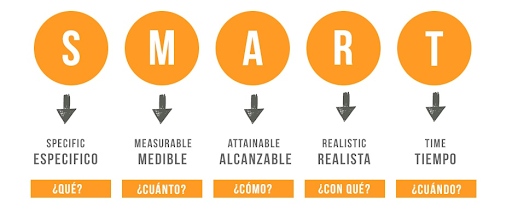 Adicionalmente que sean confiables o creíbles, y sensibles porque deben estar aterrizados al entorno y a las circunstancias de seguridad, riesgo y conflictividad a las que están expuestas las víctimas; accesibles especialmente contando con la compilación efectiva de la información. Los indicadores pueden distinguirse dependiendo del alcance de la actividad y pueden ser de cuatro tipos: De insumo: el producto concreto o número de acciones realizadas.De proceso: incluye las trayectorias y dinámicas de la actividad.De resultado: lo que se obtiene respondiendo a un efecto esperado. De impacto: la transformación provocada en las circunstancias y la calidad de vida de las víctimas, sus familias, organizaciones y procesos. Pueden ser tanto cuantitativos como cualitativos. Actividades:Las actividades no son más que el paso a paso que permite el cumplimiento de los objetivos. En términos generales y dada la situación de incumplimiento significativo que presenta el Plan de la MPEV de Ipiales a la fecha, se recomienda realizar un ejercicio de priorización de actividades al interior de la MPEV. Asimismo, se recomienda agrupar las actividades en los componentes sugeridos y mejorar su redacción, pues de ello dependerá que esas acciones se materialicen concretamente en la realidad. En tal sentido, en nuestra propuesta encontrarán una reorganización y mejoras en la redacción del ítem de “actividades”. Se recomienda que, al momento de incluir una nueva actividad, se evalúe su articulación con los componentes aquí propuestos o aquellos contenidos en el PAT, de tal manera que el despliegue del derecho a la participación de la población víctima ocurra de una manera articulada, logrando incidir en la política pública local, regional y nacional.  Presupuesto: Se recomienda mantener la estructura del ítem de “presupuesto” tal como está en el Plan de la MPEV, pues es una estructura que desglosa de manera específica los destinos de esos rubros presupuestales, lo cual es favorable para la ejecución del Plan, así como para el seguimiento y la evaluación. Asimismo, se recomienda establecer el presupuesto de las “actividades nuevas” que se incluyeron por sugerencia de la MPEV durante el “Taller 1”.Responsables:En nuestra propuesta encontrarán unas mejoras en la especificación de los actores responsables. Así las cosas, proponemos el ítem de “responsables de la MPEV” que son las víctimas que apoyarán la gestión y ejecución de las actividades pero que no tienen la obligación de aportar presupuesto para ello. Por otra parte, está el ítem de “responsables institucionales” donde la Alcaldía Municipal figura como principal actor, a quien por ley le corresponde garantizar el cumplimiento de esas actividades propuestas en el Plan, especialmente en términos de asignación de presupuesto y gestión. Monitoreo, seguimiento y evaluación:Siguiendo a la UARIV (s.f), la evaluación es un proceso que hace la MPEV sobre los resultados obtenidos en la ejecución del Plan de Trabajo, considerando la pertenencia de los objetivos planteados, la eficiencia en el uso de los recursos presupuestales asignados y el impacto alcanzado. A través de la evaluación se busca establecer mejoras al Plan de Trabajo, identificar posibles amenazas y actuar frente a ellas, así como potenciar las oportunidades de mejora. Al respecto, en esta propuesta encontrarán algunas preguntas guía que se recomienda sean consideradas en el componente de “Seguimiento y Evaluación” contemplado en el Plan de Trabajo.  Asimismo, se recomienda que el Plan de Trabajo en su formulación, ejecución, seguimiento y evaluación, involucre la transversalidad entre el Enfoque de Derechos Humanos (promoción y protección de los Derechos Humanos); Enfoque de Género (igualdad de oportunidades); Enfoque Intercultural (diversidad) y Enfoque Diferencial (minorías étnicas o grupos más vulnerables). Ahora bien, a continuación, se presenta la nueva matriz de Plan de Trabajo propuesta por el equipo consultor de PDT-Nariño, la cual contiene todas y cada una de las consideraciones señaladas anteriormente, además de una “semaforización” que indica el estado de cumplimiento del Plan: rojo indica que no cumple, amarillo indica que está en proceso y verde indica que ya se cumplió. Cabe reiterar que, dicha matriz, es solo una propuesta que se pone a consideración de la MPEV de Ipiales (anexo a este informe  la matriz completa en formato Excel): RECOMENDACIONES TÉCNICAS GENERALES AL PLAN DE TRABAJO Y A LA MPEV DE IPIALES 2019-2021Si bien la MMPEV de Ipiales identifica ausencias institucionales, se podría avanzar en estrechar los vínculos y las relaciones entre la Mesa, las víctimas y la institucionalidad a partir de la capacidad de agencia y gestión por parte de sus miembros y comisiones. Considerando que el Plan de Trabajo se constituye en una herramienta fundamental para ejercer el derecho a la participación de la población víctima, se recomienda a la MPEV de Ipiales priorizar los objetivos y actividades más urgentes y, a partir de ello, gestionar posibles alianzas con actores de cooperación internacional -entre otros- que, desde sus líneas de acción, puedan contribuir de manera voluntaria a la ejecución del Plan en el tiempo que le queda de gestión a la Mesa actual.Uno de los grandes desafíos es generar procesos de articulación y coordinación a partir de procesos de comunicación efectiva, manejo y resolución pacífica de conflictos al interior de la MPEV de Ipiales y con las instituciones aliadas, esto invita a generar acciones integrales, lo que impide a la vez, se dupliquen esfuerzos y se repitan acciones que sobre-intervengan a la Mesa. Se recomienda contar con un directorio actualizado de instancias gubernamentales, de Cooperación Internacional y de ONG´s para que la MPEV de Ipiales, las víctimas y sus organizaciones puedan articular acciones prioritarias, programas y proyectos que coadyuven a la operatividad del Plan de Trabajo. Gestionar y adelantar diálogos con instituciones gubernamentales, organismos y agencias de cooperación local e internacional y sociedad civil organizada, especialmente en la alineación de capacidades, recursos, prioridades y aspectos específicos de las actividades. Es necesario insistir y solicitar en que haya compromiso político de la institucionalidad, que se refleje en el acompañamiento técnico y la asignación de recursos a la MPEV.Solicitar por parte de la MMPEV de Ipiales el apoyo a actividades de seguimiento y control con el fin de preparar los ejercicios de rendición de cuentas y el empalme con la nueva Mesa. De acuerdo a lo que plantea el Protocolo de Participación es fundamental solicitar y realizar la rendición de cuentas a la administración municipal y demás instituciones del SNARIV, después, establecer la rendición de cuentas de la MMPEV de Ipiales frente a la población víctima del municipio, integrando a las organizaciones de víctimas (OV) y a las organizaciones defensoras de víctimas (ODV). La construcción y formulación del nuevo Plan de trabajo de la MPEV de Ipiales, debe desarrollarse en diálogo y retroalimentación con lo que plantean los instrumentos de planeación territorial, el Plan de Desarrollo Municipal y el Plan de Acción Territorial (PAT).El escenario de la Pandemia Covid-19 afectó y sigue influyendo en la realización de las actividades. Sin embargo, mientras duren los picos de Pandemia, tomar a favor la virtualidad y exigir las debidas garantías de conectividad y compensatorios tal como lo exige la ley, como medida de prevención y protección individual, familiar y colectiva. RESULTADOS GENERALES DEL ACOMPAÑAMIENTO TÉCNICOLos resultados del proyecto incluyen el fortalecimiento del proceso de revisión y evaluación por parte de los miembros de las MMPEV de Ipiales al Plan de Trabajo, siendo la oportunidad de identificar fortalezas y debilidades, y el por qué se han cumplido o no las actividades propuestas. Las MPEV de Pasto, Ipiales, Tumaco y el Departamento han podido realizar un proceso de autocrítica de sus posibilidades y limitaciones, y hacer un balance de la capacidad de respuesta y articulación que tienen con la Institucionalidad. Ha habido una adecuada receptividad por parte de las MPEV; el proyecto constata que el acompañamiento permanente y continuo brinda seguridad, motivación y respaldo a las víctimas en sus procesos de reflexión, capacidad de agencia, exigibilidad de derechos y gestión. Las MPEV han recibido con beneplácito las sugerencias técnicas que se han recomendado por parte del equipo consultor, si bien, hay Planes de Trabajo mejor estructurados que otros, el que las MPEV detecten los vacíos técnicos del Plan y consideren hasta donde lo crean conveniente las sugerencias realizadas por parte del equipo, es una contribución a mejorar sus capacidades de diseño y seguimiento al Plan de Trabajo.Se ha abonado el terreno para la rendición de cuentas y la elaboración de los informes de gestión que deben presentar al cierre de su vigencia. Se ha brindado la posibilidad de priorizar algunas actividades con el fin de darles continuidad, incluso en el siguiente periodo de la MPEV. Una de las principales recomendaciones técnicas realizada a los Planes de Trabajo de las MPEV se relaciona con su estructuración, tal como lo afirma la UARIV (s.f) un Plan de Trabajo es un instrumento de incidencia que permite realizar los objetivos de la MPEV para alcanzar el goce efectivo de los derechos de las víctimas, por lo tanto, este debe ser un documento formulado y estructurado de forma clara y concreta, que contemple las siguientes preguntas claves: ¿Qué? Explica la naturaleza del Plan de Trabajo.¿Por qué? Justifica la razón de ser del Plan, a partir de un diagnóstico e identificación de situaciones problema.¿Para qué? Establece los objetivos que se quieren alcanzar.¿Cuánto? Metas e indicadores¿Cuándo? Establece las actividades a desarrollar y el tiempo de ejecución de las mismas. ¿Dónde? Ubicación del lugar¿Cómo? Establece la ruta metodológica a seguir para alcanzar las actividades propuestas. ¿Quiénes? Determina los actores responsables de la gestión, ejecución y asignación de recursos presupuestales fundamentales para ello.Los impactos que se visionan como aportes claves en el fortalecimiento de las MPEV se expresan en cinco dimensiones del proceso de participación efectiva de la planeación y su interrelación con actores institucionales, sociales y cooperación internacional:Primero: Construimos con las y los integrantes de las mesas, metodologías y dinámicas contextuales que ubicaron al Plan de Trabajo en relación directa con la caracterización e identificación de necesidades, y la alineación y construcción de una interrelación entre el Plan de Trabajo y otros instrumentos de planeación territorial en especial, los Planes de Desarrollo Municipales/Departamental y los Planes de Acción Territorial de Atención a Víctimas.Segundo: Aportamos nuevos conocimientos de la planeación que, sumados a las capacidades construidas en la práctica por las MPEV, conducirá a un proceso de planeación cualitativa, constante y transversal.Tercero: Aunque hay una práctica de planeación formal, aportamos elementos que fortalecen la sistematización de la experiencia, su traducción en lecciones y aprendizajes participativos y compartidos.Cuarto: Aportamos nuevas capacidades para el seguimiento de los planes de trabajo que apertura la oportunidad de la rendición de cuentas, punto de partida para la formulación de recomendaciones y ajustes en perspectiva de las nuevas mesas para el siguiente periodo.  Quinta: A partir de una reflexión colectiva y participativa se podrán identificar los roles de la institucionalidad y de la Cooperación Internacional, cada uno en su ámbito y de acuerdo a sus responsabilidades y mandatos, reconociendo vacíos, fortalezas y aportes a las MPEV.  REFERENCIAS CONSULTADASAlcaldía de Ipiales. Plan de Desarrollo 2020 – 2023 “Hablamos con hechos”. Congreso de la República. Ley 1448 de 2011. Por la cual se dictan medidas de atención, asistencia y reparación integral a las víctimas del conflicto armado interno y se dictan otras disposiciones.Federación Nacional de Personeros de Colombia (FENALPER). (2014). Cartilla para el fortalecimiento de las Secretarias Técnicas de las Mesas Municipales y Distritales de Participación Efectiva de las Víctimas. 66p.Ministerio de Justicia. Decreto 4800 de 2011. Por el cual se reglamenta la Ley 1448 de 2011 y se dictan otras disposiciones.Unidad para la Atención y Reparación Integral a las Víctimas -UARIV-, et al (s.f). Guía metodológica para la elaboración de planes de trabajo. 40p. Martha Liliana Tulcán CabreraSocióloga, Magister en Ciencia PolíticaConsultora Cel: 3217512217Correo: ml.tulcan10@uniandes.edu.coa.Componentes.b.Diagnóstico de contexto sobre la MPEV.c.Objetivos.d.Metas e indicadores.  e.Actividades. f.Presupuesto.g.Responsables.h.Monitoreo, seguimiento y evaluación.NUEVA MATRIZ DE PLAN DE TRABAJO PROPUESTA POR EL EQUIPO CONSULTOR DE PDT-NARIÑO, A LA MPEV DE IPIALES 2019-2021                                                                                                                                                                                                                                       Nivel de cumplimiento del Plan de Trabajo:NUEVA MATRIZ DE PLAN DE TRABAJO PROPUESTA POR EL EQUIPO CONSULTOR DE PDT-NARIÑO, A LA MPEV DE IPIALES 2019-2021                                                                                                                                                                                                                                       Nivel de cumplimiento del Plan de Trabajo:NUEVA MATRIZ DE PLAN DE TRABAJO PROPUESTA POR EL EQUIPO CONSULTOR DE PDT-NARIÑO, A LA MPEV DE IPIALES 2019-2021                                                                                                                                                                                                                                       Nivel de cumplimiento del Plan de Trabajo:NUEVA MATRIZ DE PLAN DE TRABAJO PROPUESTA POR EL EQUIPO CONSULTOR DE PDT-NARIÑO, A LA MPEV DE IPIALES 2019-2021                                                                                                                                                                                                                                       Nivel de cumplimiento del Plan de Trabajo:NUEVA MATRIZ DE PLAN DE TRABAJO PROPUESTA POR EL EQUIPO CONSULTOR DE PDT-NARIÑO, A LA MPEV DE IPIALES 2019-2021                                                                                                                                                                                                                                       Nivel de cumplimiento del Plan de Trabajo:NUEVA MATRIZ DE PLAN DE TRABAJO PROPUESTA POR EL EQUIPO CONSULTOR DE PDT-NARIÑO, A LA MPEV DE IPIALES 2019-2021                                                                                                                                                                                                                                       Nivel de cumplimiento del Plan de Trabajo:NUEVA MATRIZ DE PLAN DE TRABAJO PROPUESTA POR EL EQUIPO CONSULTOR DE PDT-NARIÑO, A LA MPEV DE IPIALES 2019-2021                                                                                                                                                                                                                                       Nivel de cumplimiento del Plan de Trabajo:NUEVA MATRIZ DE PLAN DE TRABAJO PROPUESTA POR EL EQUIPO CONSULTOR DE PDT-NARIÑO, A LA MPEV DE IPIALES 2019-2021                                                                                                                                                                                                                                       Nivel de cumplimiento del Plan de Trabajo:NUEVA MATRIZ DE PLAN DE TRABAJO PROPUESTA POR EL EQUIPO CONSULTOR DE PDT-NARIÑO, A LA MPEV DE IPIALES 2019-2021                                                                                                                                                                                                                                       Nivel de cumplimiento del Plan de Trabajo:NUEVA MATRIZ DE PLAN DE TRABAJO PROPUESTA POR EL EQUIPO CONSULTOR DE PDT-NARIÑO, A LA MPEV DE IPIALES 2019-2021                                                                                                                                                                                                                                       Nivel de cumplimiento del Plan de Trabajo:COMPONENTE: REPARACIÓN INTEGRALCOMPONENTE: REPARACIÓN INTEGRALCOMPONENTE: REPARACIÓN INTEGRALCOMPONENTE: REPARACIÓN INTEGRALCOMPONENTE: REPARACIÓN INTEGRALCOMPONENTE: REPARACIÓN INTEGRALCOMPONENTE: REPARACIÓN INTEGRALCOMPONENTE: REPARACIÓN INTEGRALCOMPONENTE: REPARACIÓN INTEGRALCOMPONENTE: REPARACIÓN INTEGRALNo.DIAGNÓSTICO DE CONTEXTO SOBRE LA MPEVOBJETIVOSMETAS / INDICADORESACTIVIDADESPRESUPUESTO GENERALRESPONSABLE MPEVRESPONSABLE INSTITUCIONALRECOMENDACIONES TÉCNICAS REALIZADAS POR PDT-NARIÑONo.DIAGNÓSTICO DE CONTEXTO SOBRE LA MPEVOBJETIVOSMETAS / INDICADORESACTIVIDADESPRESUPUESTO GENERALRESPONSABLE MPEVRESPONSABLE INSTITUCIONALRECOMENDACIONES TÉCNICAS REALIZADAS POR PDT-NARIÑO1Desconocimiento de los procesos de reparación colectiva por parte de los líderes y lideresas locales del corregimiento de "La Victoria".Capacitar en materia de reparación colectiva, a los líderes y lideresas locales del corregimiento  de "La Victoria", con el acompañamiento de la AURIV.Número de capacitaciones (1) de la UARIV realizadas en reparación colectiva, y dirigidas a los líderes y lideresas locales del corregimiento de "La Victoria".Capacitación de la UARIV en “procesos de reparación colectiva”, dirigida a los líderes y lideresas locales del corregimiento de "La Victoria". (Presencial). 1804000Socorro López.

José Luis PinedaUARIV Nacional.

Alcaldía Municipal de Ipiales.1. El equipo consultor recomienda agrupar las actividades 1, 2, 3 y 4 en el componente de “Reparación Integral”, tal como aparecen en esta matriz.2. El equipo consultor recomienda considerar el “Diagnóstico de Contexto sobre la MPEV” incluido en esta matriz para cada actividad, el cual expone la situación problema identificada por la MPEV, justificando con ello la pertenencia de los objetivos y actividades planteados. 3. El equipo consultor recomienda considerar los “Objetivos” incluidos en esta matriz para cada actividad, los cuales ya cuentan con mejoras en su redacción. 4. El equipo consultor recomienda considerar los “Indicadores y Metas” incluidos en esta matriz para cada objetivo, y complementar aquellos “pendientes” que figuran resaltados y con X.5. El equipo consultor recomienda considerar las “Actividades” incluidas en esta matriz para cada objetivo, las cuales ya cuentan con mejoras en su redacción. 6. El equipo consultor recomienda tener en cuenta que el “presupuesto general”, es copia fiel del Plan de Trabajo de la MPEV y no se le ha realizado ningún tipo de modificación. Se recomienda formular e incluir el presupuesto para aquellas actividades que aun aparecen como “pendiente”.7. El equipo consultor recomienda considerar el ítem de “Responsables” incluido en esta matriz para cada actividad. Se recomienda clasificar dicho ítem en “Responsables de la MPEV”, es decir, las víctimas que apoyan la gestión y ejecución de las actividades y, los “Responsables Institucionales”, es decir, la Alcaldía Municipal encargada de asignar el presupuesto y otras entidades que apoyen su gestión pública.  1Desconocimiento de los procesos de reparación colectiva por parte de los líderes y lideresas locales del corregimiento de "La Victoria".Capacitar en materia de reparación colectiva, a los líderes y lideresas locales del corregimiento  de "La Victoria", con el acompañamiento de la AURIV.Número de capacitaciones (1) de la UARIV realizadas en reparación colectiva, y dirigidas a los líderes y lideresas locales del corregimiento de "La Victoria".Capacitación de la UARIV en “procesos de reparación colectiva”, dirigida a los líderes y lideresas locales del corregimiento de "La Victoria". (Presencial). 1804000Socorro López.

José Luis PinedaUARIV Nacional.

Alcaldía Municipal de Ipiales.1. El equipo consultor recomienda agrupar las actividades 1, 2, 3 y 4 en el componente de “Reparación Integral”, tal como aparecen en esta matriz.2. El equipo consultor recomienda considerar el “Diagnóstico de Contexto sobre la MPEV” incluido en esta matriz para cada actividad, el cual expone la situación problema identificada por la MPEV, justificando con ello la pertenencia de los objetivos y actividades planteados. 3. El equipo consultor recomienda considerar los “Objetivos” incluidos en esta matriz para cada actividad, los cuales ya cuentan con mejoras en su redacción. 4. El equipo consultor recomienda considerar los “Indicadores y Metas” incluidos en esta matriz para cada objetivo, y complementar aquellos “pendientes” que figuran resaltados y con X.5. El equipo consultor recomienda considerar las “Actividades” incluidas en esta matriz para cada objetivo, las cuales ya cuentan con mejoras en su redacción. 6. El equipo consultor recomienda tener en cuenta que el “presupuesto general”, es copia fiel del Plan de Trabajo de la MPEV y no se le ha realizado ningún tipo de modificación. Se recomienda formular e incluir el presupuesto para aquellas actividades que aun aparecen como “pendiente”.7. El equipo consultor recomienda considerar el ítem de “Responsables” incluido en esta matriz para cada actividad. Se recomienda clasificar dicho ítem en “Responsables de la MPEV”, es decir, las víctimas que apoyan la gestión y ejecución de las actividades y, los “Responsables Institucionales”, es decir, la Alcaldía Municipal encargada de asignar el presupuesto y otras entidades que apoyen su gestión pública.  1Desconocimiento de los procesos de reparación colectiva por parte de los líderes y lideresas locales del corregimiento de "La Victoria".Capacitar en materia de reparación colectiva, a los líderes y lideresas locales del corregimiento  de "La Victoria", con el acompañamiento de la AURIV.Número de capacitaciones (1) de la UARIV realizadas en reparación colectiva, y dirigidas a los líderes y lideresas locales del corregimiento de "La Victoria".Capacitación de la UARIV en “procesos de reparación colectiva”, dirigida a los líderes y lideresas locales del corregimiento de "La Victoria". (Presencial). 1804000Socorro López.

José Luis PinedaUARIV Nacional.

Alcaldía Municipal de Ipiales.1. El equipo consultor recomienda agrupar las actividades 1, 2, 3 y 4 en el componente de “Reparación Integral”, tal como aparecen en esta matriz.2. El equipo consultor recomienda considerar el “Diagnóstico de Contexto sobre la MPEV” incluido en esta matriz para cada actividad, el cual expone la situación problema identificada por la MPEV, justificando con ello la pertenencia de los objetivos y actividades planteados. 3. El equipo consultor recomienda considerar los “Objetivos” incluidos en esta matriz para cada actividad, los cuales ya cuentan con mejoras en su redacción. 4. El equipo consultor recomienda considerar los “Indicadores y Metas” incluidos en esta matriz para cada objetivo, y complementar aquellos “pendientes” que figuran resaltados y con X.5. El equipo consultor recomienda considerar las “Actividades” incluidas en esta matriz para cada objetivo, las cuales ya cuentan con mejoras en su redacción. 6. El equipo consultor recomienda tener en cuenta que el “presupuesto general”, es copia fiel del Plan de Trabajo de la MPEV y no se le ha realizado ningún tipo de modificación. Se recomienda formular e incluir el presupuesto para aquellas actividades que aun aparecen como “pendiente”.7. El equipo consultor recomienda considerar el ítem de “Responsables” incluido en esta matriz para cada actividad. Se recomienda clasificar dicho ítem en “Responsables de la MPEV”, es decir, las víctimas que apoyan la gestión y ejecución de las actividades y, los “Responsables Institucionales”, es decir, la Alcaldía Municipal encargada de asignar el presupuesto y otras entidades que apoyen su gestión pública.  1Desconocimiento de los procesos de reparación colectiva por parte de los líderes y lideresas locales del corregimiento de "La Victoria".Capacitar en materia de reparación colectiva, a los líderes y lideresas locales del corregimiento  de "La Victoria", con el acompañamiento de la AURIV.Número de capacitaciones (1) de la UARIV realizadas en reparación colectiva, y dirigidas a los líderes y lideresas locales del corregimiento de "La Victoria".Capacitación de la UARIV en “procesos de reparación colectiva”, dirigida a los líderes y lideresas locales del corregimiento de "La Victoria". (Presencial). 1804000Socorro López.

José Luis PinedaUARIV Nacional.

Alcaldía Municipal de Ipiales.1. El equipo consultor recomienda agrupar las actividades 1, 2, 3 y 4 en el componente de “Reparación Integral”, tal como aparecen en esta matriz.2. El equipo consultor recomienda considerar el “Diagnóstico de Contexto sobre la MPEV” incluido en esta matriz para cada actividad, el cual expone la situación problema identificada por la MPEV, justificando con ello la pertenencia de los objetivos y actividades planteados. 3. El equipo consultor recomienda considerar los “Objetivos” incluidos en esta matriz para cada actividad, los cuales ya cuentan con mejoras en su redacción. 4. El equipo consultor recomienda considerar los “Indicadores y Metas” incluidos en esta matriz para cada objetivo, y complementar aquellos “pendientes” que figuran resaltados y con X.5. El equipo consultor recomienda considerar las “Actividades” incluidas en esta matriz para cada objetivo, las cuales ya cuentan con mejoras en su redacción. 6. El equipo consultor recomienda tener en cuenta que el “presupuesto general”, es copia fiel del Plan de Trabajo de la MPEV y no se le ha realizado ningún tipo de modificación. Se recomienda formular e incluir el presupuesto para aquellas actividades que aun aparecen como “pendiente”.7. El equipo consultor recomienda considerar el ítem de “Responsables” incluido en esta matriz para cada actividad. Se recomienda clasificar dicho ítem en “Responsables de la MPEV”, es decir, las víctimas que apoyan la gestión y ejecución de las actividades y, los “Responsables Institucionales”, es decir, la Alcaldía Municipal encargada de asignar el presupuesto y otras entidades que apoyen su gestión pública.  1Desconocimiento de los procesos de reparación colectiva por parte de los líderes y lideresas locales del corregimiento de "La Victoria".Capacitar en materia de reparación colectiva, a los líderes y lideresas locales del corregimiento  de "La Victoria", con el acompañamiento de la AURIV.Número de capacitaciones (1) de la UARIV realizadas en reparación colectiva, y dirigidas a los líderes y lideresas locales del corregimiento de "La Victoria".Capacitación de la UARIV en “procesos de reparación colectiva”, dirigida a los líderes y lideresas locales del corregimiento de "La Victoria". (Presencial). 1804000Socorro López.

José Luis PinedaUARIV Nacional.

Alcaldía Municipal de Ipiales.1. El equipo consultor recomienda agrupar las actividades 1, 2, 3 y 4 en el componente de “Reparación Integral”, tal como aparecen en esta matriz.2. El equipo consultor recomienda considerar el “Diagnóstico de Contexto sobre la MPEV” incluido en esta matriz para cada actividad, el cual expone la situación problema identificada por la MPEV, justificando con ello la pertenencia de los objetivos y actividades planteados. 3. El equipo consultor recomienda considerar los “Objetivos” incluidos en esta matriz para cada actividad, los cuales ya cuentan con mejoras en su redacción. 4. El equipo consultor recomienda considerar los “Indicadores y Metas” incluidos en esta matriz para cada objetivo, y complementar aquellos “pendientes” que figuran resaltados y con X.5. El equipo consultor recomienda considerar las “Actividades” incluidas en esta matriz para cada objetivo, las cuales ya cuentan con mejoras en su redacción. 6. El equipo consultor recomienda tener en cuenta que el “presupuesto general”, es copia fiel del Plan de Trabajo de la MPEV y no se le ha realizado ningún tipo de modificación. Se recomienda formular e incluir el presupuesto para aquellas actividades que aun aparecen como “pendiente”.7. El equipo consultor recomienda considerar el ítem de “Responsables” incluido en esta matriz para cada actividad. Se recomienda clasificar dicho ítem en “Responsables de la MPEV”, es decir, las víctimas que apoyan la gestión y ejecución de las actividades y, los “Responsables Institucionales”, es decir, la Alcaldía Municipal encargada de asignar el presupuesto y otras entidades que apoyen su gestión pública.  1Desconocimiento de los procesos de reparación colectiva por parte de los líderes y lideresas locales del corregimiento de "La Victoria".Capacitar en materia de reparación colectiva, a los líderes y lideresas locales del corregimiento  de "La Victoria", con el acompañamiento de la AURIV.Número de capacitaciones (1) de la UARIV realizadas en reparación colectiva, y dirigidas a los líderes y lideresas locales del corregimiento de "La Victoria".Capacitación de la UARIV en “procesos de reparación colectiva”, dirigida a los líderes y lideresas locales del corregimiento de "La Victoria". (Presencial). 1804000Socorro López.

José Luis PinedaUARIV Nacional.

Alcaldía Municipal de Ipiales.1. El equipo consultor recomienda agrupar las actividades 1, 2, 3 y 4 en el componente de “Reparación Integral”, tal como aparecen en esta matriz.2. El equipo consultor recomienda considerar el “Diagnóstico de Contexto sobre la MPEV” incluido en esta matriz para cada actividad, el cual expone la situación problema identificada por la MPEV, justificando con ello la pertenencia de los objetivos y actividades planteados. 3. El equipo consultor recomienda considerar los “Objetivos” incluidos en esta matriz para cada actividad, los cuales ya cuentan con mejoras en su redacción. 4. El equipo consultor recomienda considerar los “Indicadores y Metas” incluidos en esta matriz para cada objetivo, y complementar aquellos “pendientes” que figuran resaltados y con X.5. El equipo consultor recomienda considerar las “Actividades” incluidas en esta matriz para cada objetivo, las cuales ya cuentan con mejoras en su redacción. 6. El equipo consultor recomienda tener en cuenta que el “presupuesto general”, es copia fiel del Plan de Trabajo de la MPEV y no se le ha realizado ningún tipo de modificación. Se recomienda formular e incluir el presupuesto para aquellas actividades que aun aparecen como “pendiente”.7. El equipo consultor recomienda considerar el ítem de “Responsables” incluido en esta matriz para cada actividad. Se recomienda clasificar dicho ítem en “Responsables de la MPEV”, es decir, las víctimas que apoyan la gestión y ejecución de las actividades y, los “Responsables Institucionales”, es decir, la Alcaldía Municipal encargada de asignar el presupuesto y otras entidades que apoyen su gestión pública.  1Desconocimiento de los procesos de reparación colectiva por parte de los líderes y lideresas locales del corregimiento de "La Victoria".Capacitar en materia de reparación colectiva, a los líderes y lideresas locales del corregimiento  de "La Victoria", con el acompañamiento de la AURIV.Número de capacitaciones (1) de la UARIV realizadas en reparación colectiva, y dirigidas a los líderes y lideresas locales del corregimiento de "La Victoria".Capacitación de la UARIV en “procesos de reparación colectiva”, dirigida a los líderes y lideresas locales del corregimiento de "La Victoria". (Presencial). 1804000Socorro López.

José Luis PinedaUARIV Nacional.

Alcaldía Municipal de Ipiales.1. El equipo consultor recomienda agrupar las actividades 1, 2, 3 y 4 en el componente de “Reparación Integral”, tal como aparecen en esta matriz.2. El equipo consultor recomienda considerar el “Diagnóstico de Contexto sobre la MPEV” incluido en esta matriz para cada actividad, el cual expone la situación problema identificada por la MPEV, justificando con ello la pertenencia de los objetivos y actividades planteados. 3. El equipo consultor recomienda considerar los “Objetivos” incluidos en esta matriz para cada actividad, los cuales ya cuentan con mejoras en su redacción. 4. El equipo consultor recomienda considerar los “Indicadores y Metas” incluidos en esta matriz para cada objetivo, y complementar aquellos “pendientes” que figuran resaltados y con X.5. El equipo consultor recomienda considerar las “Actividades” incluidas en esta matriz para cada objetivo, las cuales ya cuentan con mejoras en su redacción. 6. El equipo consultor recomienda tener en cuenta que el “presupuesto general”, es copia fiel del Plan de Trabajo de la MPEV y no se le ha realizado ningún tipo de modificación. Se recomienda formular e incluir el presupuesto para aquellas actividades que aun aparecen como “pendiente”.7. El equipo consultor recomienda considerar el ítem de “Responsables” incluido en esta matriz para cada actividad. Se recomienda clasificar dicho ítem en “Responsables de la MPEV”, es decir, las víctimas que apoyan la gestión y ejecución de las actividades y, los “Responsables Institucionales”, es decir, la Alcaldía Municipal encargada de asignar el presupuesto y otras entidades que apoyen su gestión pública.  2Desconocimiento de los procesos de reparación colectiva por parte de los líderes y lideresas locales del corregimiento de "Cofania Jardines de Sucumbios".Capacitar en materia de reparación colectiva, a los líderes y lideresas locales del corregimiento  de "Cofania Jardines de Sucumbios" con el acompañamiento de la AURIV.Número de capacitaciones (1) de la UARIV realizadas en reparación colectiva, y dirigidas a los líderes y lideresas locales del corregimiento de "Cofania Jardines de Sucumbios".Capacitación de la UARIV en “procesos de reparación colectiva”, dirigida a los líderes y lideresas locales del corregimiento de "Cofania Jardines de Sucumbios". (Presencial). 3698000Yeimi Rivera.

José Fidencio Quinisquin.UARIV Nacional.

Alcaldía Municipal de Ipiales.1. El equipo consultor recomienda agrupar las actividades 1, 2, 3 y 4 en el componente de “Reparación Integral”, tal como aparecen en esta matriz.2. El equipo consultor recomienda considerar el “Diagnóstico de Contexto sobre la MPEV” incluido en esta matriz para cada actividad, el cual expone la situación problema identificada por la MPEV, justificando con ello la pertenencia de los objetivos y actividades planteados. 3. El equipo consultor recomienda considerar los “Objetivos” incluidos en esta matriz para cada actividad, los cuales ya cuentan con mejoras en su redacción. 4. El equipo consultor recomienda considerar los “Indicadores y Metas” incluidos en esta matriz para cada objetivo, y complementar aquellos “pendientes” que figuran resaltados y con X.5. El equipo consultor recomienda considerar las “Actividades” incluidas en esta matriz para cada objetivo, las cuales ya cuentan con mejoras en su redacción. 6. El equipo consultor recomienda tener en cuenta que el “presupuesto general”, es copia fiel del Plan de Trabajo de la MPEV y no se le ha realizado ningún tipo de modificación. Se recomienda formular e incluir el presupuesto para aquellas actividades que aun aparecen como “pendiente”.7. El equipo consultor recomienda considerar el ítem de “Responsables” incluido en esta matriz para cada actividad. Se recomienda clasificar dicho ítem en “Responsables de la MPEV”, es decir, las víctimas que apoyan la gestión y ejecución de las actividades y, los “Responsables Institucionales”, es decir, la Alcaldía Municipal encargada de asignar el presupuesto y otras entidades que apoyen su gestión pública.  2Desconocimiento de los procesos de reparación colectiva por parte de los líderes y lideresas locales del corregimiento de "Cofania Jardines de Sucumbios".Capacitar en materia de reparación colectiva, a los líderes y lideresas locales del corregimiento  de "Cofania Jardines de Sucumbios" con el acompañamiento de la AURIV.Número de capacitaciones (1) de la UARIV realizadas en reparación colectiva, y dirigidas a los líderes y lideresas locales del corregimiento de "Cofania Jardines de Sucumbios".Capacitación de la UARIV en “procesos de reparación colectiva”, dirigida a los líderes y lideresas locales del corregimiento de "Cofania Jardines de Sucumbios". (Presencial). 3698000Yeimi Rivera.

José Fidencio Quinisquin.UARIV Nacional.

Alcaldía Municipal de Ipiales.1. El equipo consultor recomienda agrupar las actividades 1, 2, 3 y 4 en el componente de “Reparación Integral”, tal como aparecen en esta matriz.2. El equipo consultor recomienda considerar el “Diagnóstico de Contexto sobre la MPEV” incluido en esta matriz para cada actividad, el cual expone la situación problema identificada por la MPEV, justificando con ello la pertenencia de los objetivos y actividades planteados. 3. El equipo consultor recomienda considerar los “Objetivos” incluidos en esta matriz para cada actividad, los cuales ya cuentan con mejoras en su redacción. 4. El equipo consultor recomienda considerar los “Indicadores y Metas” incluidos en esta matriz para cada objetivo, y complementar aquellos “pendientes” que figuran resaltados y con X.5. El equipo consultor recomienda considerar las “Actividades” incluidas en esta matriz para cada objetivo, las cuales ya cuentan con mejoras en su redacción. 6. El equipo consultor recomienda tener en cuenta que el “presupuesto general”, es copia fiel del Plan de Trabajo de la MPEV y no se le ha realizado ningún tipo de modificación. Se recomienda formular e incluir el presupuesto para aquellas actividades que aun aparecen como “pendiente”.7. El equipo consultor recomienda considerar el ítem de “Responsables” incluido en esta matriz para cada actividad. Se recomienda clasificar dicho ítem en “Responsables de la MPEV”, es decir, las víctimas que apoyan la gestión y ejecución de las actividades y, los “Responsables Institucionales”, es decir, la Alcaldía Municipal encargada de asignar el presupuesto y otras entidades que apoyen su gestión pública.  2Desconocimiento de los procesos de reparación colectiva por parte de los líderes y lideresas locales del corregimiento de "Cofania Jardines de Sucumbios".Capacitar en materia de reparación colectiva, a los líderes y lideresas locales del corregimiento  de "Cofania Jardines de Sucumbios" con el acompañamiento de la AURIV.Número de capacitaciones (1) de la UARIV realizadas en reparación colectiva, y dirigidas a los líderes y lideresas locales del corregimiento de "Cofania Jardines de Sucumbios".Capacitación de la UARIV en “procesos de reparación colectiva”, dirigida a los líderes y lideresas locales del corregimiento de "Cofania Jardines de Sucumbios". (Presencial). 3698000Yeimi Rivera.

José Fidencio Quinisquin.UARIV Nacional.

Alcaldía Municipal de Ipiales.1. El equipo consultor recomienda agrupar las actividades 1, 2, 3 y 4 en el componente de “Reparación Integral”, tal como aparecen en esta matriz.2. El equipo consultor recomienda considerar el “Diagnóstico de Contexto sobre la MPEV” incluido en esta matriz para cada actividad, el cual expone la situación problema identificada por la MPEV, justificando con ello la pertenencia de los objetivos y actividades planteados. 3. El equipo consultor recomienda considerar los “Objetivos” incluidos en esta matriz para cada actividad, los cuales ya cuentan con mejoras en su redacción. 4. El equipo consultor recomienda considerar los “Indicadores y Metas” incluidos en esta matriz para cada objetivo, y complementar aquellos “pendientes” que figuran resaltados y con X.5. El equipo consultor recomienda considerar las “Actividades” incluidas en esta matriz para cada objetivo, las cuales ya cuentan con mejoras en su redacción. 6. El equipo consultor recomienda tener en cuenta que el “presupuesto general”, es copia fiel del Plan de Trabajo de la MPEV y no se le ha realizado ningún tipo de modificación. Se recomienda formular e incluir el presupuesto para aquellas actividades que aun aparecen como “pendiente”.7. El equipo consultor recomienda considerar el ítem de “Responsables” incluido en esta matriz para cada actividad. Se recomienda clasificar dicho ítem en “Responsables de la MPEV”, es decir, las víctimas que apoyan la gestión y ejecución de las actividades y, los “Responsables Institucionales”, es decir, la Alcaldía Municipal encargada de asignar el presupuesto y otras entidades que apoyen su gestión pública.  2Desconocimiento de los procesos de reparación colectiva por parte de los líderes y lideresas locales del corregimiento de "Cofania Jardines de Sucumbios".Capacitar en materia de reparación colectiva, a los líderes y lideresas locales del corregimiento  de "Cofania Jardines de Sucumbios" con el acompañamiento de la AURIV.Número de capacitaciones (1) de la UARIV realizadas en reparación colectiva, y dirigidas a los líderes y lideresas locales del corregimiento de "Cofania Jardines de Sucumbios".Capacitación de la UARIV en “procesos de reparación colectiva”, dirigida a los líderes y lideresas locales del corregimiento de "Cofania Jardines de Sucumbios". (Presencial). 3698000Yeimi Rivera.

José Fidencio Quinisquin.UARIV Nacional.

Alcaldía Municipal de Ipiales.1. El equipo consultor recomienda agrupar las actividades 1, 2, 3 y 4 en el componente de “Reparación Integral”, tal como aparecen en esta matriz.2. El equipo consultor recomienda considerar el “Diagnóstico de Contexto sobre la MPEV” incluido en esta matriz para cada actividad, el cual expone la situación problema identificada por la MPEV, justificando con ello la pertenencia de los objetivos y actividades planteados. 3. El equipo consultor recomienda considerar los “Objetivos” incluidos en esta matriz para cada actividad, los cuales ya cuentan con mejoras en su redacción. 4. El equipo consultor recomienda considerar los “Indicadores y Metas” incluidos en esta matriz para cada objetivo, y complementar aquellos “pendientes” que figuran resaltados y con X.5. El equipo consultor recomienda considerar las “Actividades” incluidas en esta matriz para cada objetivo, las cuales ya cuentan con mejoras en su redacción. 6. El equipo consultor recomienda tener en cuenta que el “presupuesto general”, es copia fiel del Plan de Trabajo de la MPEV y no se le ha realizado ningún tipo de modificación. Se recomienda formular e incluir el presupuesto para aquellas actividades que aun aparecen como “pendiente”.7. El equipo consultor recomienda considerar el ítem de “Responsables” incluido en esta matriz para cada actividad. Se recomienda clasificar dicho ítem en “Responsables de la MPEV”, es decir, las víctimas que apoyan la gestión y ejecución de las actividades y, los “Responsables Institucionales”, es decir, la Alcaldía Municipal encargada de asignar el presupuesto y otras entidades que apoyen su gestión pública.  2Desconocimiento de los procesos de reparación colectiva por parte de los líderes y lideresas locales del corregimiento de "Cofania Jardines de Sucumbios".Capacitar en materia de reparación colectiva, a los líderes y lideresas locales del corregimiento  de "Cofania Jardines de Sucumbios" con el acompañamiento de la AURIV.Número de capacitaciones (1) de la UARIV realizadas en reparación colectiva, y dirigidas a los líderes y lideresas locales del corregimiento de "Cofania Jardines de Sucumbios".Capacitación de la UARIV en “procesos de reparación colectiva”, dirigida a los líderes y lideresas locales del corregimiento de "Cofania Jardines de Sucumbios". (Presencial). 3698000Yeimi Rivera.

José Fidencio Quinisquin.UARIV Nacional.

Alcaldía Municipal de Ipiales.1. El equipo consultor recomienda agrupar las actividades 1, 2, 3 y 4 en el componente de “Reparación Integral”, tal como aparecen en esta matriz.2. El equipo consultor recomienda considerar el “Diagnóstico de Contexto sobre la MPEV” incluido en esta matriz para cada actividad, el cual expone la situación problema identificada por la MPEV, justificando con ello la pertenencia de los objetivos y actividades planteados. 3. El equipo consultor recomienda considerar los “Objetivos” incluidos en esta matriz para cada actividad, los cuales ya cuentan con mejoras en su redacción. 4. El equipo consultor recomienda considerar los “Indicadores y Metas” incluidos en esta matriz para cada objetivo, y complementar aquellos “pendientes” que figuran resaltados y con X.5. El equipo consultor recomienda considerar las “Actividades” incluidas en esta matriz para cada objetivo, las cuales ya cuentan con mejoras en su redacción. 6. El equipo consultor recomienda tener en cuenta que el “presupuesto general”, es copia fiel del Plan de Trabajo de la MPEV y no se le ha realizado ningún tipo de modificación. Se recomienda formular e incluir el presupuesto para aquellas actividades que aun aparecen como “pendiente”.7. El equipo consultor recomienda considerar el ítem de “Responsables” incluido en esta matriz para cada actividad. Se recomienda clasificar dicho ítem en “Responsables de la MPEV”, es decir, las víctimas que apoyan la gestión y ejecución de las actividades y, los “Responsables Institucionales”, es decir, la Alcaldía Municipal encargada de asignar el presupuesto y otras entidades que apoyen su gestión pública.  3Ausencia de memoria histórica en el municipio de Ipiales, que permita visibilizar la situación de NNA/Adolescentes en el marco del conflicto armado.Crear una Colcha y libro de memoria histórica, para visibilizar la situación de NNA/Adolescentes en el marco del conflicto armado, en aras de la no repetición.Número de Colchas (1) elaboradas por víctimas, para visibilizar la situación de NNA/Adolescentes en el marco del conflicto armado.  

Número de libros (1) de memoria elaborados por víctimas, para visibilizar la situación de NNA/Adolescentes en el marco del conflicto armado.Elaboración por parte de las víctimas, de una Colcha y un libro de memorias financiados por la Alcaldía Municipal, para visibilizar la situación de NNA/Adolescentes en el marco del conflicto armado, en aras de la no repetición. (Desde casa).3102280Maryuri Erira.

Ana Leyton.

Leidy Yañez.

Gloria Erira.

Blanca Valladares.

Oscar Bastidas.Alcaldía Municipal de Ipiales.1. El equipo consultor recomienda agrupar las actividades 1, 2, 3 y 4 en el componente de “Reparación Integral”, tal como aparecen en esta matriz.2. El equipo consultor recomienda considerar el “Diagnóstico de Contexto sobre la MPEV” incluido en esta matriz para cada actividad, el cual expone la situación problema identificada por la MPEV, justificando con ello la pertenencia de los objetivos y actividades planteados. 3. El equipo consultor recomienda considerar los “Objetivos” incluidos en esta matriz para cada actividad, los cuales ya cuentan con mejoras en su redacción. 4. El equipo consultor recomienda considerar los “Indicadores y Metas” incluidos en esta matriz para cada objetivo, y complementar aquellos “pendientes” que figuran resaltados y con X.5. El equipo consultor recomienda considerar las “Actividades” incluidas en esta matriz para cada objetivo, las cuales ya cuentan con mejoras en su redacción. 6. El equipo consultor recomienda tener en cuenta que el “presupuesto general”, es copia fiel del Plan de Trabajo de la MPEV y no se le ha realizado ningún tipo de modificación. Se recomienda formular e incluir el presupuesto para aquellas actividades que aun aparecen como “pendiente”.7. El equipo consultor recomienda considerar el ítem de “Responsables” incluido en esta matriz para cada actividad. Se recomienda clasificar dicho ítem en “Responsables de la MPEV”, es decir, las víctimas que apoyan la gestión y ejecución de las actividades y, los “Responsables Institucionales”, es decir, la Alcaldía Municipal encargada de asignar el presupuesto y otras entidades que apoyen su gestión pública.  3Ausencia de memoria histórica en el municipio de Ipiales, que permita visibilizar la situación de NNA/Adolescentes en el marco del conflicto armado.Crear una Colcha y libro de memoria histórica, para visibilizar la situación de NNA/Adolescentes en el marco del conflicto armado, en aras de la no repetición.Número de Colchas (1) elaboradas por víctimas, para visibilizar la situación de NNA/Adolescentes en el marco del conflicto armado.  

Número de libros (1) de memoria elaborados por víctimas, para visibilizar la situación de NNA/Adolescentes en el marco del conflicto armado.Elaboración por parte de las víctimas, de una Colcha y un libro de memorias financiados por la Alcaldía Municipal, para visibilizar la situación de NNA/Adolescentes en el marco del conflicto armado, en aras de la no repetición. (Desde casa).3102280Maryuri Erira.

Ana Leyton.

Leidy Yañez.

Gloria Erira.

Blanca Valladares.

Oscar Bastidas.Alcaldía Municipal de Ipiales.1. El equipo consultor recomienda agrupar las actividades 1, 2, 3 y 4 en el componente de “Reparación Integral”, tal como aparecen en esta matriz.2. El equipo consultor recomienda considerar el “Diagnóstico de Contexto sobre la MPEV” incluido en esta matriz para cada actividad, el cual expone la situación problema identificada por la MPEV, justificando con ello la pertenencia de los objetivos y actividades planteados. 3. El equipo consultor recomienda considerar los “Objetivos” incluidos en esta matriz para cada actividad, los cuales ya cuentan con mejoras en su redacción. 4. El equipo consultor recomienda considerar los “Indicadores y Metas” incluidos en esta matriz para cada objetivo, y complementar aquellos “pendientes” que figuran resaltados y con X.5. El equipo consultor recomienda considerar las “Actividades” incluidas en esta matriz para cada objetivo, las cuales ya cuentan con mejoras en su redacción. 6. El equipo consultor recomienda tener en cuenta que el “presupuesto general”, es copia fiel del Plan de Trabajo de la MPEV y no se le ha realizado ningún tipo de modificación. Se recomienda formular e incluir el presupuesto para aquellas actividades que aun aparecen como “pendiente”.7. El equipo consultor recomienda considerar el ítem de “Responsables” incluido en esta matriz para cada actividad. Se recomienda clasificar dicho ítem en “Responsables de la MPEV”, es decir, las víctimas que apoyan la gestión y ejecución de las actividades y, los “Responsables Institucionales”, es decir, la Alcaldía Municipal encargada de asignar el presupuesto y otras entidades que apoyen su gestión pública.  3Ausencia de memoria histórica en el municipio de Ipiales, que permita visibilizar la situación de NNA/Adolescentes en el marco del conflicto armado.Crear una Colcha y libro de memoria histórica, para visibilizar la situación de NNA/Adolescentes en el marco del conflicto armado, en aras de la no repetición.Número de Colchas (1) elaboradas por víctimas, para visibilizar la situación de NNA/Adolescentes en el marco del conflicto armado.  

Número de libros (1) de memoria elaborados por víctimas, para visibilizar la situación de NNA/Adolescentes en el marco del conflicto armado.Elaboración por parte de las víctimas, de una Colcha y un libro de memorias financiados por la Alcaldía Municipal, para visibilizar la situación de NNA/Adolescentes en el marco del conflicto armado, en aras de la no repetición. (Desde casa).3102280Maryuri Erira.

Ana Leyton.

Leidy Yañez.

Gloria Erira.

Blanca Valladares.

Oscar Bastidas.Alcaldía Municipal de Ipiales.1. El equipo consultor recomienda agrupar las actividades 1, 2, 3 y 4 en el componente de “Reparación Integral”, tal como aparecen en esta matriz.2. El equipo consultor recomienda considerar el “Diagnóstico de Contexto sobre la MPEV” incluido en esta matriz para cada actividad, el cual expone la situación problema identificada por la MPEV, justificando con ello la pertenencia de los objetivos y actividades planteados. 3. El equipo consultor recomienda considerar los “Objetivos” incluidos en esta matriz para cada actividad, los cuales ya cuentan con mejoras en su redacción. 4. El equipo consultor recomienda considerar los “Indicadores y Metas” incluidos en esta matriz para cada objetivo, y complementar aquellos “pendientes” que figuran resaltados y con X.5. El equipo consultor recomienda considerar las “Actividades” incluidas en esta matriz para cada objetivo, las cuales ya cuentan con mejoras en su redacción. 6. El equipo consultor recomienda tener en cuenta que el “presupuesto general”, es copia fiel del Plan de Trabajo de la MPEV y no se le ha realizado ningún tipo de modificación. Se recomienda formular e incluir el presupuesto para aquellas actividades que aun aparecen como “pendiente”.7. El equipo consultor recomienda considerar el ítem de “Responsables” incluido en esta matriz para cada actividad. Se recomienda clasificar dicho ítem en “Responsables de la MPEV”, es decir, las víctimas que apoyan la gestión y ejecución de las actividades y, los “Responsables Institucionales”, es decir, la Alcaldía Municipal encargada de asignar el presupuesto y otras entidades que apoyen su gestión pública.  3Ausencia de memoria histórica en el municipio de Ipiales, que permita visibilizar la situación de NNA/Adolescentes en el marco del conflicto armado.Crear una Colcha y libro de memoria histórica, para visibilizar la situación de NNA/Adolescentes en el marco del conflicto armado, en aras de la no repetición.Número de Colchas (1) elaboradas por víctimas, para visibilizar la situación de NNA/Adolescentes en el marco del conflicto armado.  

Número de libros (1) de memoria elaborados por víctimas, para visibilizar la situación de NNA/Adolescentes en el marco del conflicto armado.Elaboración por parte de las víctimas, de una Colcha y un libro de memorias financiados por la Alcaldía Municipal, para visibilizar la situación de NNA/Adolescentes en el marco del conflicto armado, en aras de la no repetición. (Desde casa).3102280Maryuri Erira.

Ana Leyton.

Leidy Yañez.

Gloria Erira.

Blanca Valladares.

Oscar Bastidas.Alcaldía Municipal de Ipiales.1. El equipo consultor recomienda agrupar las actividades 1, 2, 3 y 4 en el componente de “Reparación Integral”, tal como aparecen en esta matriz.2. El equipo consultor recomienda considerar el “Diagnóstico de Contexto sobre la MPEV” incluido en esta matriz para cada actividad, el cual expone la situación problema identificada por la MPEV, justificando con ello la pertenencia de los objetivos y actividades planteados. 3. El equipo consultor recomienda considerar los “Objetivos” incluidos en esta matriz para cada actividad, los cuales ya cuentan con mejoras en su redacción. 4. El equipo consultor recomienda considerar los “Indicadores y Metas” incluidos en esta matriz para cada objetivo, y complementar aquellos “pendientes” que figuran resaltados y con X.5. El equipo consultor recomienda considerar las “Actividades” incluidas en esta matriz para cada objetivo, las cuales ya cuentan con mejoras en su redacción. 6. El equipo consultor recomienda tener en cuenta que el “presupuesto general”, es copia fiel del Plan de Trabajo de la MPEV y no se le ha realizado ningún tipo de modificación. Se recomienda formular e incluir el presupuesto para aquellas actividades que aun aparecen como “pendiente”.7. El equipo consultor recomienda considerar el ítem de “Responsables” incluido en esta matriz para cada actividad. Se recomienda clasificar dicho ítem en “Responsables de la MPEV”, es decir, las víctimas que apoyan la gestión y ejecución de las actividades y, los “Responsables Institucionales”, es decir, la Alcaldía Municipal encargada de asignar el presupuesto y otras entidades que apoyen su gestión pública.  3Ausencia de memoria histórica en el municipio de Ipiales, que permita visibilizar la situación de NNA/Adolescentes en el marco del conflicto armado.Crear una Colcha y libro de memoria histórica, para visibilizar la situación de NNA/Adolescentes en el marco del conflicto armado, en aras de la no repetición.Número de Colchas (1) elaboradas por víctimas, para visibilizar la situación de NNA/Adolescentes en el marco del conflicto armado.  

Número de libros (1) de memoria elaborados por víctimas, para visibilizar la situación de NNA/Adolescentes en el marco del conflicto armado.Elaboración por parte de las víctimas, de una Colcha y un libro de memorias financiados por la Alcaldía Municipal, para visibilizar la situación de NNA/Adolescentes en el marco del conflicto armado, en aras de la no repetición. (Desde casa).3102280Maryuri Erira.

Ana Leyton.

Leidy Yañez.

Gloria Erira.

Blanca Valladares.

Oscar Bastidas.Alcaldía Municipal de Ipiales.1. El equipo consultor recomienda agrupar las actividades 1, 2, 3 y 4 en el componente de “Reparación Integral”, tal como aparecen en esta matriz.2. El equipo consultor recomienda considerar el “Diagnóstico de Contexto sobre la MPEV” incluido en esta matriz para cada actividad, el cual expone la situación problema identificada por la MPEV, justificando con ello la pertenencia de los objetivos y actividades planteados. 3. El equipo consultor recomienda considerar los “Objetivos” incluidos en esta matriz para cada actividad, los cuales ya cuentan con mejoras en su redacción. 4. El equipo consultor recomienda considerar los “Indicadores y Metas” incluidos en esta matriz para cada objetivo, y complementar aquellos “pendientes” que figuran resaltados y con X.5. El equipo consultor recomienda considerar las “Actividades” incluidas en esta matriz para cada objetivo, las cuales ya cuentan con mejoras en su redacción. 6. El equipo consultor recomienda tener en cuenta que el “presupuesto general”, es copia fiel del Plan de Trabajo de la MPEV y no se le ha realizado ningún tipo de modificación. Se recomienda formular e incluir el presupuesto para aquellas actividades que aun aparecen como “pendiente”.7. El equipo consultor recomienda considerar el ítem de “Responsables” incluido en esta matriz para cada actividad. Se recomienda clasificar dicho ítem en “Responsables de la MPEV”, es decir, las víctimas que apoyan la gestión y ejecución de las actividades y, los “Responsables Institucionales”, es decir, la Alcaldía Municipal encargada de asignar el presupuesto y otras entidades que apoyen su gestión pública.  3Ausencia de memoria histórica en el municipio de Ipiales, que permita visibilizar la situación de NNA/Adolescentes en el marco del conflicto armado.Crear una Colcha y libro de memoria histórica, para visibilizar la situación de NNA/Adolescentes en el marco del conflicto armado, en aras de la no repetición.Número de Colchas (1) elaboradas por víctimas, para visibilizar la situación de NNA/Adolescentes en el marco del conflicto armado.  

Número de libros (1) de memoria elaborados por víctimas, para visibilizar la situación de NNA/Adolescentes en el marco del conflicto armado.Elaboración por parte de las víctimas, de una Colcha y un libro de memorias financiados por la Alcaldía Municipal, para visibilizar la situación de NNA/Adolescentes en el marco del conflicto armado, en aras de la no repetición. (Desde casa).3102280Maryuri Erira.

Ana Leyton.

Leidy Yañez.

Gloria Erira.

Blanca Valladares.

Oscar Bastidas.Alcaldía Municipal de Ipiales.1. El equipo consultor recomienda agrupar las actividades 1, 2, 3 y 4 en el componente de “Reparación Integral”, tal como aparecen en esta matriz.2. El equipo consultor recomienda considerar el “Diagnóstico de Contexto sobre la MPEV” incluido en esta matriz para cada actividad, el cual expone la situación problema identificada por la MPEV, justificando con ello la pertenencia de los objetivos y actividades planteados. 3. El equipo consultor recomienda considerar los “Objetivos” incluidos en esta matriz para cada actividad, los cuales ya cuentan con mejoras en su redacción. 4. El equipo consultor recomienda considerar los “Indicadores y Metas” incluidos en esta matriz para cada objetivo, y complementar aquellos “pendientes” que figuran resaltados y con X.5. El equipo consultor recomienda considerar las “Actividades” incluidas en esta matriz para cada objetivo, las cuales ya cuentan con mejoras en su redacción. 6. El equipo consultor recomienda tener en cuenta que el “presupuesto general”, es copia fiel del Plan de Trabajo de la MPEV y no se le ha realizado ningún tipo de modificación. Se recomienda formular e incluir el presupuesto para aquellas actividades que aun aparecen como “pendiente”.7. El equipo consultor recomienda considerar el ítem de “Responsables” incluido en esta matriz para cada actividad. Se recomienda clasificar dicho ítem en “Responsables de la MPEV”, es decir, las víctimas que apoyan la gestión y ejecución de las actividades y, los “Responsables Institucionales”, es decir, la Alcaldía Municipal encargada de asignar el presupuesto y otras entidades que apoyen su gestión pública.  3Ausencia de memoria histórica en el municipio de Ipiales, que permita visibilizar la situación de NNA/Adolescentes en el marco del conflicto armado.Crear una Colcha y libro de memoria histórica, para visibilizar la situación de NNA/Adolescentes en el marco del conflicto armado, en aras de la no repetición.Número de Colchas (1) elaboradas por víctimas, para visibilizar la situación de NNA/Adolescentes en el marco del conflicto armado.  

Número de libros (1) de memoria elaborados por víctimas, para visibilizar la situación de NNA/Adolescentes en el marco del conflicto armado.Elaboración por parte de las víctimas, de una Colcha y un libro de memorias financiados por la Alcaldía Municipal, para visibilizar la situación de NNA/Adolescentes en el marco del conflicto armado, en aras de la no repetición. (Desde casa).3102280Maryuri Erira.

Ana Leyton.

Leidy Yañez.

Gloria Erira.

Blanca Valladares.

Oscar Bastidas.Alcaldía Municipal de Ipiales.1. El equipo consultor recomienda agrupar las actividades 1, 2, 3 y 4 en el componente de “Reparación Integral”, tal como aparecen en esta matriz.2. El equipo consultor recomienda considerar el “Diagnóstico de Contexto sobre la MPEV” incluido en esta matriz para cada actividad, el cual expone la situación problema identificada por la MPEV, justificando con ello la pertenencia de los objetivos y actividades planteados. 3. El equipo consultor recomienda considerar los “Objetivos” incluidos en esta matriz para cada actividad, los cuales ya cuentan con mejoras en su redacción. 4. El equipo consultor recomienda considerar los “Indicadores y Metas” incluidos en esta matriz para cada objetivo, y complementar aquellos “pendientes” que figuran resaltados y con X.5. El equipo consultor recomienda considerar las “Actividades” incluidas en esta matriz para cada objetivo, las cuales ya cuentan con mejoras en su redacción. 6. El equipo consultor recomienda tener en cuenta que el “presupuesto general”, es copia fiel del Plan de Trabajo de la MPEV y no se le ha realizado ningún tipo de modificación. Se recomienda formular e incluir el presupuesto para aquellas actividades que aun aparecen como “pendiente”.7. El equipo consultor recomienda considerar el ítem de “Responsables” incluido en esta matriz para cada actividad. Se recomienda clasificar dicho ítem en “Responsables de la MPEV”, es decir, las víctimas que apoyan la gestión y ejecución de las actividades y, los “Responsables Institucionales”, es decir, la Alcaldía Municipal encargada de asignar el presupuesto y otras entidades que apoyen su gestión pública.  4Ausencia de memoria histórica en el municipio de Ipiales, sobre el hecho victimizante denominado “desaparición forzada”. Crear una Galería de Memoria Histórica sobre el hecho victimizante denominado desaparición forzada, para visibilizarlo entre los habitantes del municipio de Ipiales.Número de Galerías de Memoria Histórica (1) creadas sobre el hecho victimizante denominado desaparición forzada.Creación por parte de las víctimas, de una Galería de Memoria Histórica financiada por la Alcaldía municipal, sobre el hecho victimizante denominado desaparición forzada, para visibilizarlo entre la comunidad. (Presencial). 2000000Blanca Valladares.

Yolanda Cortez.

Leidy Yañez.Alcaldía Municipal de Ipiales.1. El equipo consultor recomienda agrupar las actividades 1, 2, 3 y 4 en el componente de “Reparación Integral”, tal como aparecen en esta matriz.2. El equipo consultor recomienda considerar el “Diagnóstico de Contexto sobre la MPEV” incluido en esta matriz para cada actividad, el cual expone la situación problema identificada por la MPEV, justificando con ello la pertenencia de los objetivos y actividades planteados. 3. El equipo consultor recomienda considerar los “Objetivos” incluidos en esta matriz para cada actividad, los cuales ya cuentan con mejoras en su redacción. 4. El equipo consultor recomienda considerar los “Indicadores y Metas” incluidos en esta matriz para cada objetivo, y complementar aquellos “pendientes” que figuran resaltados y con X.5. El equipo consultor recomienda considerar las “Actividades” incluidas en esta matriz para cada objetivo, las cuales ya cuentan con mejoras en su redacción. 6. El equipo consultor recomienda tener en cuenta que el “presupuesto general”, es copia fiel del Plan de Trabajo de la MPEV y no se le ha realizado ningún tipo de modificación. Se recomienda formular e incluir el presupuesto para aquellas actividades que aun aparecen como “pendiente”.7. El equipo consultor recomienda considerar el ítem de “Responsables” incluido en esta matriz para cada actividad. Se recomienda clasificar dicho ítem en “Responsables de la MPEV”, es decir, las víctimas que apoyan la gestión y ejecución de las actividades y, los “Responsables Institucionales”, es decir, la Alcaldía Municipal encargada de asignar el presupuesto y otras entidades que apoyen su gestión pública.  COMPONENTE: ASISTENCIA Y ATENCIÓNCOMPONENTE: ASISTENCIA Y ATENCIÓNCOMPONENTE: ASISTENCIA Y ATENCIÓNCOMPONENTE: ASISTENCIA Y ATENCIÓNCOMPONENTE: ASISTENCIA Y ATENCIÓNCOMPONENTE: ASISTENCIA Y ATENCIÓNCOMPONENTE: ASISTENCIA Y ATENCIÓNCOMPONENTE: ASISTENCIA Y ATENCIÓNCOMPONENTE: ASISTENCIA Y ATENCIÓNCOMPONENTE: ASISTENCIA Y ATENCIÓNNo.DIAGNÓSTICO DE CONTEXTO SOBRE LA MPEVOBJETIVOSMETAS / INDICADORESACTIVIDADESPRESUPUESTO GENERALRESPONSABLE MPEVRESPONSABLE INSTITUCIONALRECOMENDACIONES TÉCNICAS REALIZADAS POR PDT-NARIÑONo.DIAGNÓSTICO DE CONTEXTO SOBRE LA MPEVOBJETIVOSMETAS / INDICADORESACTIVIDADESPRESUPUESTO GENERALRESPONSABLE MPEVRESPONSABLE INSTITUCIONALRECOMENDACIONES TÉCNICAS REALIZADAS POR PDT-NARIÑO5Desconocimiento de la ruta de indemnización administrativa, ayuda humanitaria inmediata y ayuda de emergencia, por parte de la población víctima del conflicto armado.Capacitar a la población víctima del conflicto armado, en materia de la ruta de indemnización administrativa, ayuda humanitaria inmediata y ayuda de emergencia, con el acompañamiento de la AURIV.Número de capacitaciones (1) realizadas con la población víctima, sobre la ruta de indemnización administrativa (Ley 1448 de 2011 y Ley 387), ayuda humanitaria inmediata y ayuda de emergencia.Capacitación a la población víctima del conflicto, sobre la ruta de indemnización administrativa (Ley 1448 de 2011 y Ley 387), ayuda humanitaria inmediata y ayuda de emergencia, con el acompañamiento de la UARIV. (Presencial).2081000Oscar Bastidas. 

Ángel Fuelagan.

Flor Cuaran.

Leidy Yañez.

Cruz Elena Yandun.UARIV Nacional. 

Alcaldía Municipal de Ipiales.1. El equipo consultor recomienda agrupar las actividades 5, 6, 7, 8 y 9 en el componente de “Asistencia y Atención”, tal como aparecen en esta matriz.2. Se sugiere retornar al componente de “Reparación Integral” de esta matriz, y revisar las recomendaciones técnicas que van de la 2 a la 7.3. Por petición de la MPEV de Ipiales, el equipo consultor incluyó en esta matriz la actividad sobre: “Gestión ante el programa PAPSIVI del Ministerio de Salud, para el registro e inclusión de las víctimas del conflicto armado del municipio de Ipiales”. Se sugiere a la MPEV revisar la pertinencia de la misma y decidir su inclusión o no en el Plan de Trabajo. Asimismo, se sugiere diligenciar los ítems sobre “Presupuesto” y “Responsables”.4. Por petición de la MPEV de Ipiales, el equipo consultor incluyó en esta matriz la actividad sobre: “Caracterización por parte de la UARIV sobre la población víctima beneficiaria del procedimiento Orden de Pago de Encargo Fiduciario, en el municipio de Ipiales”. Se sugiere a la MPEV revisar la pertinencia de la misma y decidir su inclusión o no en el Plan de Trabajo. Asimismo, se sugiere diligenciar los ítems sobre “Presupuesto” y “Responsables”.5. Por petición de la MPEV de Ipiales, el equipo consultor incluyó en esta matriz la actividad sobre: “Gestión de la adecuación física y equipamiento del espacio denominado “punto de víctimas”. Se sugiere a la MPEV revisar la pertinencia de la misma y decidir su inclusión o no en el Plan de Trabajo. Asimismo, se sugiere diligenciar el ítem sobre “Responsables MPEV”.5Desconocimiento de la ruta de indemnización administrativa, ayuda humanitaria inmediata y ayuda de emergencia, por parte de la población víctima del conflicto armado.Capacitar a la población víctima del conflicto armado, en materia de la ruta de indemnización administrativa, ayuda humanitaria inmediata y ayuda de emergencia, con el acompañamiento de la AURIV.Número de capacitaciones (1) realizadas con la población víctima, sobre la ruta de indemnización administrativa (Ley 1448 de 2011 y Ley 387), ayuda humanitaria inmediata y ayuda de emergencia.Capacitación a la población víctima del conflicto, sobre la ruta de indemnización administrativa (Ley 1448 de 2011 y Ley 387), ayuda humanitaria inmediata y ayuda de emergencia, con el acompañamiento de la UARIV. (Presencial).2081000Oscar Bastidas. 

Ángel Fuelagan.

Flor Cuaran.

Leidy Yañez.

Cruz Elena Yandun.UARIV Nacional. 

Alcaldía Municipal de Ipiales.1. El equipo consultor recomienda agrupar las actividades 5, 6, 7, 8 y 9 en el componente de “Asistencia y Atención”, tal como aparecen en esta matriz.2. Se sugiere retornar al componente de “Reparación Integral” de esta matriz, y revisar las recomendaciones técnicas que van de la 2 a la 7.3. Por petición de la MPEV de Ipiales, el equipo consultor incluyó en esta matriz la actividad sobre: “Gestión ante el programa PAPSIVI del Ministerio de Salud, para el registro e inclusión de las víctimas del conflicto armado del municipio de Ipiales”. Se sugiere a la MPEV revisar la pertinencia de la misma y decidir su inclusión o no en el Plan de Trabajo. Asimismo, se sugiere diligenciar los ítems sobre “Presupuesto” y “Responsables”.4. Por petición de la MPEV de Ipiales, el equipo consultor incluyó en esta matriz la actividad sobre: “Caracterización por parte de la UARIV sobre la población víctima beneficiaria del procedimiento Orden de Pago de Encargo Fiduciario, en el municipio de Ipiales”. Se sugiere a la MPEV revisar la pertinencia de la misma y decidir su inclusión o no en el Plan de Trabajo. Asimismo, se sugiere diligenciar los ítems sobre “Presupuesto” y “Responsables”.5. Por petición de la MPEV de Ipiales, el equipo consultor incluyó en esta matriz la actividad sobre: “Gestión de la adecuación física y equipamiento del espacio denominado “punto de víctimas”. Se sugiere a la MPEV revisar la pertinencia de la misma y decidir su inclusión o no en el Plan de Trabajo. Asimismo, se sugiere diligenciar el ítem sobre “Responsables MPEV”.5Desconocimiento de la ruta de indemnización administrativa, ayuda humanitaria inmediata y ayuda de emergencia, por parte de la población víctima del conflicto armado.Capacitar a la población víctima del conflicto armado, en materia de la ruta de indemnización administrativa, ayuda humanitaria inmediata y ayuda de emergencia, con el acompañamiento de la AURIV.Número de capacitaciones (1) realizadas con la población víctima, sobre la ruta de indemnización administrativa (Ley 1448 de 2011 y Ley 387), ayuda humanitaria inmediata y ayuda de emergencia.Capacitación a la población víctima del conflicto, sobre la ruta de indemnización administrativa (Ley 1448 de 2011 y Ley 387), ayuda humanitaria inmediata y ayuda de emergencia, con el acompañamiento de la UARIV. (Presencial).2081000Oscar Bastidas. 

Ángel Fuelagan.

Flor Cuaran.

Leidy Yañez.

Cruz Elena Yandun.UARIV Nacional. 

Alcaldía Municipal de Ipiales.1. El equipo consultor recomienda agrupar las actividades 5, 6, 7, 8 y 9 en el componente de “Asistencia y Atención”, tal como aparecen en esta matriz.2. Se sugiere retornar al componente de “Reparación Integral” de esta matriz, y revisar las recomendaciones técnicas que van de la 2 a la 7.3. Por petición de la MPEV de Ipiales, el equipo consultor incluyó en esta matriz la actividad sobre: “Gestión ante el programa PAPSIVI del Ministerio de Salud, para el registro e inclusión de las víctimas del conflicto armado del municipio de Ipiales”. Se sugiere a la MPEV revisar la pertinencia de la misma y decidir su inclusión o no en el Plan de Trabajo. Asimismo, se sugiere diligenciar los ítems sobre “Presupuesto” y “Responsables”.4. Por petición de la MPEV de Ipiales, el equipo consultor incluyó en esta matriz la actividad sobre: “Caracterización por parte de la UARIV sobre la población víctima beneficiaria del procedimiento Orden de Pago de Encargo Fiduciario, en el municipio de Ipiales”. Se sugiere a la MPEV revisar la pertinencia de la misma y decidir su inclusión o no en el Plan de Trabajo. Asimismo, se sugiere diligenciar los ítems sobre “Presupuesto” y “Responsables”.5. Por petición de la MPEV de Ipiales, el equipo consultor incluyó en esta matriz la actividad sobre: “Gestión de la adecuación física y equipamiento del espacio denominado “punto de víctimas”. Se sugiere a la MPEV revisar la pertinencia de la misma y decidir su inclusión o no en el Plan de Trabajo. Asimismo, se sugiere diligenciar el ítem sobre “Responsables MPEV”.5Desconocimiento de la ruta de indemnización administrativa, ayuda humanitaria inmediata y ayuda de emergencia, por parte de la población víctima del conflicto armado.Capacitar a la población víctima del conflicto armado, en materia de la ruta de indemnización administrativa, ayuda humanitaria inmediata y ayuda de emergencia, con el acompañamiento de la AURIV.Número de capacitaciones (1) realizadas con la población víctima, sobre la ruta de indemnización administrativa (Ley 1448 de 2011 y Ley 387), ayuda humanitaria inmediata y ayuda de emergencia.Capacitación a la población víctima del conflicto, sobre la ruta de indemnización administrativa (Ley 1448 de 2011 y Ley 387), ayuda humanitaria inmediata y ayuda de emergencia, con el acompañamiento de la UARIV. (Presencial).2081000Oscar Bastidas. 

Ángel Fuelagan.

Flor Cuaran.

Leidy Yañez.

Cruz Elena Yandun.UARIV Nacional. 

Alcaldía Municipal de Ipiales.1. El equipo consultor recomienda agrupar las actividades 5, 6, 7, 8 y 9 en el componente de “Asistencia y Atención”, tal como aparecen en esta matriz.2. Se sugiere retornar al componente de “Reparación Integral” de esta matriz, y revisar las recomendaciones técnicas que van de la 2 a la 7.3. Por petición de la MPEV de Ipiales, el equipo consultor incluyó en esta matriz la actividad sobre: “Gestión ante el programa PAPSIVI del Ministerio de Salud, para el registro e inclusión de las víctimas del conflicto armado del municipio de Ipiales”. Se sugiere a la MPEV revisar la pertinencia de la misma y decidir su inclusión o no en el Plan de Trabajo. Asimismo, se sugiere diligenciar los ítems sobre “Presupuesto” y “Responsables”.4. Por petición de la MPEV de Ipiales, el equipo consultor incluyó en esta matriz la actividad sobre: “Caracterización por parte de la UARIV sobre la población víctima beneficiaria del procedimiento Orden de Pago de Encargo Fiduciario, en el municipio de Ipiales”. Se sugiere a la MPEV revisar la pertinencia de la misma y decidir su inclusión o no en el Plan de Trabajo. Asimismo, se sugiere diligenciar los ítems sobre “Presupuesto” y “Responsables”.5. Por petición de la MPEV de Ipiales, el equipo consultor incluyó en esta matriz la actividad sobre: “Gestión de la adecuación física y equipamiento del espacio denominado “punto de víctimas”. Se sugiere a la MPEV revisar la pertinencia de la misma y decidir su inclusión o no en el Plan de Trabajo. Asimismo, se sugiere diligenciar el ítem sobre “Responsables MPEV”.5Desconocimiento de la ruta de indemnización administrativa, ayuda humanitaria inmediata y ayuda de emergencia, por parte de la población víctima del conflicto armado.Capacitar a la población víctima del conflicto armado, en materia de la ruta de indemnización administrativa, ayuda humanitaria inmediata y ayuda de emergencia, con el acompañamiento de la AURIV.Número de capacitaciones (1) realizadas con la población víctima, sobre la ruta de indemnización administrativa (Ley 1448 de 2011 y Ley 387), ayuda humanitaria inmediata y ayuda de emergencia.Capacitación a la población víctima del conflicto, sobre la ruta de indemnización administrativa (Ley 1448 de 2011 y Ley 387), ayuda humanitaria inmediata y ayuda de emergencia, con el acompañamiento de la UARIV. (Presencial).2081000Oscar Bastidas. 

Ángel Fuelagan.

Flor Cuaran.

Leidy Yañez.

Cruz Elena Yandun.UARIV Nacional. 

Alcaldía Municipal de Ipiales.1. El equipo consultor recomienda agrupar las actividades 5, 6, 7, 8 y 9 en el componente de “Asistencia y Atención”, tal como aparecen en esta matriz.2. Se sugiere retornar al componente de “Reparación Integral” de esta matriz, y revisar las recomendaciones técnicas que van de la 2 a la 7.3. Por petición de la MPEV de Ipiales, el equipo consultor incluyó en esta matriz la actividad sobre: “Gestión ante el programa PAPSIVI del Ministerio de Salud, para el registro e inclusión de las víctimas del conflicto armado del municipio de Ipiales”. Se sugiere a la MPEV revisar la pertinencia de la misma y decidir su inclusión o no en el Plan de Trabajo. Asimismo, se sugiere diligenciar los ítems sobre “Presupuesto” y “Responsables”.4. Por petición de la MPEV de Ipiales, el equipo consultor incluyó en esta matriz la actividad sobre: “Caracterización por parte de la UARIV sobre la población víctima beneficiaria del procedimiento Orden de Pago de Encargo Fiduciario, en el municipio de Ipiales”. Se sugiere a la MPEV revisar la pertinencia de la misma y decidir su inclusión o no en el Plan de Trabajo. Asimismo, se sugiere diligenciar los ítems sobre “Presupuesto” y “Responsables”.5. Por petición de la MPEV de Ipiales, el equipo consultor incluyó en esta matriz la actividad sobre: “Gestión de la adecuación física y equipamiento del espacio denominado “punto de víctimas”. Se sugiere a la MPEV revisar la pertinencia de la misma y decidir su inclusión o no en el Plan de Trabajo. Asimismo, se sugiere diligenciar el ítem sobre “Responsables MPEV”.5Desconocimiento de la ruta de indemnización administrativa, ayuda humanitaria inmediata y ayuda de emergencia, por parte de la población víctima del conflicto armado.Capacitar a la población víctima del conflicto armado, en materia de la ruta de indemnización administrativa, ayuda humanitaria inmediata y ayuda de emergencia, con el acompañamiento de la AURIV.Número de capacitaciones (1) realizadas con la población víctima, sobre la ruta de indemnización administrativa (Ley 1448 de 2011 y Ley 387), ayuda humanitaria inmediata y ayuda de emergencia.Capacitación a la población víctima del conflicto, sobre la ruta de indemnización administrativa (Ley 1448 de 2011 y Ley 387), ayuda humanitaria inmediata y ayuda de emergencia, con el acompañamiento de la UARIV. (Presencial).2081000Oscar Bastidas. 

Ángel Fuelagan.

Flor Cuaran.

Leidy Yañez.

Cruz Elena Yandun.UARIV Nacional. 

Alcaldía Municipal de Ipiales.1. El equipo consultor recomienda agrupar las actividades 5, 6, 7, 8 y 9 en el componente de “Asistencia y Atención”, tal como aparecen en esta matriz.2. Se sugiere retornar al componente de “Reparación Integral” de esta matriz, y revisar las recomendaciones técnicas que van de la 2 a la 7.3. Por petición de la MPEV de Ipiales, el equipo consultor incluyó en esta matriz la actividad sobre: “Gestión ante el programa PAPSIVI del Ministerio de Salud, para el registro e inclusión de las víctimas del conflicto armado del municipio de Ipiales”. Se sugiere a la MPEV revisar la pertinencia de la misma y decidir su inclusión o no en el Plan de Trabajo. Asimismo, se sugiere diligenciar los ítems sobre “Presupuesto” y “Responsables”.4. Por petición de la MPEV de Ipiales, el equipo consultor incluyó en esta matriz la actividad sobre: “Caracterización por parte de la UARIV sobre la población víctima beneficiaria del procedimiento Orden de Pago de Encargo Fiduciario, en el municipio de Ipiales”. Se sugiere a la MPEV revisar la pertinencia de la misma y decidir su inclusión o no en el Plan de Trabajo. Asimismo, se sugiere diligenciar los ítems sobre “Presupuesto” y “Responsables”.5. Por petición de la MPEV de Ipiales, el equipo consultor incluyó en esta matriz la actividad sobre: “Gestión de la adecuación física y equipamiento del espacio denominado “punto de víctimas”. Se sugiere a la MPEV revisar la pertinencia de la misma y decidir su inclusión o no en el Plan de Trabajo. Asimismo, se sugiere diligenciar el ítem sobre “Responsables MPEV”.5Desconocimiento de la ruta de indemnización administrativa, ayuda humanitaria inmediata y ayuda de emergencia, por parte de la población víctima del conflicto armado.Capacitar a la población víctima del conflicto armado, en materia de la ruta de indemnización administrativa, ayuda humanitaria inmediata y ayuda de emergencia, con el acompañamiento de la AURIV.Número de capacitaciones (1) realizadas con la población víctima, sobre la ruta de indemnización administrativa (Ley 1448 de 2011 y Ley 387), ayuda humanitaria inmediata y ayuda de emergencia.Capacitación a la población víctima del conflicto, sobre la ruta de indemnización administrativa (Ley 1448 de 2011 y Ley 387), ayuda humanitaria inmediata y ayuda de emergencia, con el acompañamiento de la UARIV. (Presencial).2081000Oscar Bastidas. 

Ángel Fuelagan.

Flor Cuaran.

Leidy Yañez.

Cruz Elena Yandun.UARIV Nacional. 

Alcaldía Municipal de Ipiales.1. El equipo consultor recomienda agrupar las actividades 5, 6, 7, 8 y 9 en el componente de “Asistencia y Atención”, tal como aparecen en esta matriz.2. Se sugiere retornar al componente de “Reparación Integral” de esta matriz, y revisar las recomendaciones técnicas que van de la 2 a la 7.3. Por petición de la MPEV de Ipiales, el equipo consultor incluyó en esta matriz la actividad sobre: “Gestión ante el programa PAPSIVI del Ministerio de Salud, para el registro e inclusión de las víctimas del conflicto armado del municipio de Ipiales”. Se sugiere a la MPEV revisar la pertinencia de la misma y decidir su inclusión o no en el Plan de Trabajo. Asimismo, se sugiere diligenciar los ítems sobre “Presupuesto” y “Responsables”.4. Por petición de la MPEV de Ipiales, el equipo consultor incluyó en esta matriz la actividad sobre: “Caracterización por parte de la UARIV sobre la población víctima beneficiaria del procedimiento Orden de Pago de Encargo Fiduciario, en el municipio de Ipiales”. Se sugiere a la MPEV revisar la pertinencia de la misma y decidir su inclusión o no en el Plan de Trabajo. Asimismo, se sugiere diligenciar los ítems sobre “Presupuesto” y “Responsables”.5. Por petición de la MPEV de Ipiales, el equipo consultor incluyó en esta matriz la actividad sobre: “Gestión de la adecuación física y equipamiento del espacio denominado “punto de víctimas”. Se sugiere a la MPEV revisar la pertinencia de la misma y decidir su inclusión o no en el Plan de Trabajo. Asimismo, se sugiere diligenciar el ítem sobre “Responsables MPEV”.6Desconocimiento sobre asesoría, información y recaudo de documentación para efectos del análisis técnico de priorización de población víctima con discapacidad, según resolución 1049.Levantar un registro de los datos de la población víctima con discapacidad del municipio de Ipiales, para su priorización por parte de la UARIV, según resolución 1049.Número de jornadas de registro (X) y documentación de la población víctima con discapacidad realizadas por parte de UARIV.Número de registros (X) realizados para priorizar a la población víctima con discapacidad del municipio de Ipiales, por parte de la UARIV.Jornada de registro y documentación de la población víctima con discapacidad del municipio de Ipiales, para su priorización por parte de la UARIV, según resolución 1049. (Presencial).    657140Ángel Fuelagan.

Flor Ismeria Cuaran.

Oscar Bastidas.

Leidy Yañez.

Gloria Erira.

Yolanda Cortés.UARIV. 

Alcaldía Municipal de Ipiales. 

Subdirección de víctimas. 

PMI.1. El equipo consultor recomienda agrupar las actividades 5, 6, 7, 8 y 9 en el componente de “Asistencia y Atención”, tal como aparecen en esta matriz.2. Se sugiere retornar al componente de “Reparación Integral” de esta matriz, y revisar las recomendaciones técnicas que van de la 2 a la 7.3. Por petición de la MPEV de Ipiales, el equipo consultor incluyó en esta matriz la actividad sobre: “Gestión ante el programa PAPSIVI del Ministerio de Salud, para el registro e inclusión de las víctimas del conflicto armado del municipio de Ipiales”. Se sugiere a la MPEV revisar la pertinencia de la misma y decidir su inclusión o no en el Plan de Trabajo. Asimismo, se sugiere diligenciar los ítems sobre “Presupuesto” y “Responsables”.4. Por petición de la MPEV de Ipiales, el equipo consultor incluyó en esta matriz la actividad sobre: “Caracterización por parte de la UARIV sobre la población víctima beneficiaria del procedimiento Orden de Pago de Encargo Fiduciario, en el municipio de Ipiales”. Se sugiere a la MPEV revisar la pertinencia de la misma y decidir su inclusión o no en el Plan de Trabajo. Asimismo, se sugiere diligenciar los ítems sobre “Presupuesto” y “Responsables”.5. Por petición de la MPEV de Ipiales, el equipo consultor incluyó en esta matriz la actividad sobre: “Gestión de la adecuación física y equipamiento del espacio denominado “punto de víctimas”. Se sugiere a la MPEV revisar la pertinencia de la misma y decidir su inclusión o no en el Plan de Trabajo. Asimismo, se sugiere diligenciar el ítem sobre “Responsables MPEV”.6Desconocimiento sobre asesoría, información y recaudo de documentación para efectos del análisis técnico de priorización de población víctima con discapacidad, según resolución 1049.Levantar un registro de los datos de la población víctima con discapacidad del municipio de Ipiales, para su priorización por parte de la UARIV, según resolución 1049.Número de jornadas de registro (X) y documentación de la población víctima con discapacidad realizadas por parte de UARIV.Número de registros (X) realizados para priorizar a la población víctima con discapacidad del municipio de Ipiales, por parte de la UARIV.Jornada de registro y documentación de la población víctima con discapacidad del municipio de Ipiales, para su priorización por parte de la UARIV, según resolución 1049. (Presencial).    657140Ángel Fuelagan.

Flor Ismeria Cuaran.

Oscar Bastidas.

Leidy Yañez.

Gloria Erira.

Yolanda Cortés.UARIV. 

Alcaldía Municipal de Ipiales. 

Subdirección de víctimas. 

PMI.1. El equipo consultor recomienda agrupar las actividades 5, 6, 7, 8 y 9 en el componente de “Asistencia y Atención”, tal como aparecen en esta matriz.2. Se sugiere retornar al componente de “Reparación Integral” de esta matriz, y revisar las recomendaciones técnicas que van de la 2 a la 7.3. Por petición de la MPEV de Ipiales, el equipo consultor incluyó en esta matriz la actividad sobre: “Gestión ante el programa PAPSIVI del Ministerio de Salud, para el registro e inclusión de las víctimas del conflicto armado del municipio de Ipiales”. Se sugiere a la MPEV revisar la pertinencia de la misma y decidir su inclusión o no en el Plan de Trabajo. Asimismo, se sugiere diligenciar los ítems sobre “Presupuesto” y “Responsables”.4. Por petición de la MPEV de Ipiales, el equipo consultor incluyó en esta matriz la actividad sobre: “Caracterización por parte de la UARIV sobre la población víctima beneficiaria del procedimiento Orden de Pago de Encargo Fiduciario, en el municipio de Ipiales”. Se sugiere a la MPEV revisar la pertinencia de la misma y decidir su inclusión o no en el Plan de Trabajo. Asimismo, se sugiere diligenciar los ítems sobre “Presupuesto” y “Responsables”.5. Por petición de la MPEV de Ipiales, el equipo consultor incluyó en esta matriz la actividad sobre: “Gestión de la adecuación física y equipamiento del espacio denominado “punto de víctimas”. Se sugiere a la MPEV revisar la pertinencia de la misma y decidir su inclusión o no en el Plan de Trabajo. Asimismo, se sugiere diligenciar el ítem sobre “Responsables MPEV”.6Desconocimiento sobre asesoría, información y recaudo de documentación para efectos del análisis técnico de priorización de población víctima con discapacidad, según resolución 1049.Levantar un registro de los datos de la población víctima con discapacidad del municipio de Ipiales, para su priorización por parte de la UARIV, según resolución 1049.Número de jornadas de registro (X) y documentación de la población víctima con discapacidad realizadas por parte de UARIV.Número de registros (X) realizados para priorizar a la población víctima con discapacidad del municipio de Ipiales, por parte de la UARIV.Jornada de registro y documentación de la población víctima con discapacidad del municipio de Ipiales, para su priorización por parte de la UARIV, según resolución 1049. (Presencial).    657140Ángel Fuelagan.

Flor Ismeria Cuaran.

Oscar Bastidas.

Leidy Yañez.

Gloria Erira.

Yolanda Cortés.UARIV. 

Alcaldía Municipal de Ipiales. 

Subdirección de víctimas. 

PMI.1. El equipo consultor recomienda agrupar las actividades 5, 6, 7, 8 y 9 en el componente de “Asistencia y Atención”, tal como aparecen en esta matriz.2. Se sugiere retornar al componente de “Reparación Integral” de esta matriz, y revisar las recomendaciones técnicas que van de la 2 a la 7.3. Por petición de la MPEV de Ipiales, el equipo consultor incluyó en esta matriz la actividad sobre: “Gestión ante el programa PAPSIVI del Ministerio de Salud, para el registro e inclusión de las víctimas del conflicto armado del municipio de Ipiales”. Se sugiere a la MPEV revisar la pertinencia de la misma y decidir su inclusión o no en el Plan de Trabajo. Asimismo, se sugiere diligenciar los ítems sobre “Presupuesto” y “Responsables”.4. Por petición de la MPEV de Ipiales, el equipo consultor incluyó en esta matriz la actividad sobre: “Caracterización por parte de la UARIV sobre la población víctima beneficiaria del procedimiento Orden de Pago de Encargo Fiduciario, en el municipio de Ipiales”. Se sugiere a la MPEV revisar la pertinencia de la misma y decidir su inclusión o no en el Plan de Trabajo. Asimismo, se sugiere diligenciar los ítems sobre “Presupuesto” y “Responsables”.5. Por petición de la MPEV de Ipiales, el equipo consultor incluyó en esta matriz la actividad sobre: “Gestión de la adecuación física y equipamiento del espacio denominado “punto de víctimas”. Se sugiere a la MPEV revisar la pertinencia de la misma y decidir su inclusión o no en el Plan de Trabajo. Asimismo, se sugiere diligenciar el ítem sobre “Responsables MPEV”.6Desconocimiento sobre asesoría, información y recaudo de documentación para efectos del análisis técnico de priorización de población víctima con discapacidad, según resolución 1049.Levantar un registro de los datos de la población víctima con discapacidad del municipio de Ipiales, para su priorización por parte de la UARIV, según resolución 1049.Número de jornadas de registro (X) y documentación de la población víctima con discapacidad realizadas por parte de UARIV.Número de registros (X) realizados para priorizar a la población víctima con discapacidad del municipio de Ipiales, por parte de la UARIV.Jornada de registro y documentación de la población víctima con discapacidad del municipio de Ipiales, para su priorización por parte de la UARIV, según resolución 1049. (Presencial).    657140Ángel Fuelagan.

Flor Ismeria Cuaran.

Oscar Bastidas.

Leidy Yañez.

Gloria Erira.

Yolanda Cortés.UARIV. 

Alcaldía Municipal de Ipiales. 

Subdirección de víctimas. 

PMI.1. El equipo consultor recomienda agrupar las actividades 5, 6, 7, 8 y 9 en el componente de “Asistencia y Atención”, tal como aparecen en esta matriz.2. Se sugiere retornar al componente de “Reparación Integral” de esta matriz, y revisar las recomendaciones técnicas que van de la 2 a la 7.3. Por petición de la MPEV de Ipiales, el equipo consultor incluyó en esta matriz la actividad sobre: “Gestión ante el programa PAPSIVI del Ministerio de Salud, para el registro e inclusión de las víctimas del conflicto armado del municipio de Ipiales”. Se sugiere a la MPEV revisar la pertinencia de la misma y decidir su inclusión o no en el Plan de Trabajo. Asimismo, se sugiere diligenciar los ítems sobre “Presupuesto” y “Responsables”.4. Por petición de la MPEV de Ipiales, el equipo consultor incluyó en esta matriz la actividad sobre: “Caracterización por parte de la UARIV sobre la población víctima beneficiaria del procedimiento Orden de Pago de Encargo Fiduciario, en el municipio de Ipiales”. Se sugiere a la MPEV revisar la pertinencia de la misma y decidir su inclusión o no en el Plan de Trabajo. Asimismo, se sugiere diligenciar los ítems sobre “Presupuesto” y “Responsables”.5. Por petición de la MPEV de Ipiales, el equipo consultor incluyó en esta matriz la actividad sobre: “Gestión de la adecuación física y equipamiento del espacio denominado “punto de víctimas”. Se sugiere a la MPEV revisar la pertinencia de la misma y decidir su inclusión o no en el Plan de Trabajo. Asimismo, se sugiere diligenciar el ítem sobre “Responsables MPEV”.6Desconocimiento sobre asesoría, información y recaudo de documentación para efectos del análisis técnico de priorización de población víctima con discapacidad, según resolución 1049.Levantar un registro de los datos de la población víctima con discapacidad del municipio de Ipiales, para su priorización por parte de la UARIV, según resolución 1049.Número de jornadas de registro (X) y documentación de la población víctima con discapacidad realizadas por parte de UARIV.Número de registros (X) realizados para priorizar a la población víctima con discapacidad del municipio de Ipiales, por parte de la UARIV.Jornada de registro y documentación de la población víctima con discapacidad del municipio de Ipiales, para su priorización por parte de la UARIV, según resolución 1049. (Presencial).    657140Ángel Fuelagan.

Flor Ismeria Cuaran.

Oscar Bastidas.

Leidy Yañez.

Gloria Erira.

Yolanda Cortés.UARIV. 

Alcaldía Municipal de Ipiales. 

Subdirección de víctimas. 

PMI.1. El equipo consultor recomienda agrupar las actividades 5, 6, 7, 8 y 9 en el componente de “Asistencia y Atención”, tal como aparecen en esta matriz.2. Se sugiere retornar al componente de “Reparación Integral” de esta matriz, y revisar las recomendaciones técnicas que van de la 2 a la 7.3. Por petición de la MPEV de Ipiales, el equipo consultor incluyó en esta matriz la actividad sobre: “Gestión ante el programa PAPSIVI del Ministerio de Salud, para el registro e inclusión de las víctimas del conflicto armado del municipio de Ipiales”. Se sugiere a la MPEV revisar la pertinencia de la misma y decidir su inclusión o no en el Plan de Trabajo. Asimismo, se sugiere diligenciar los ítems sobre “Presupuesto” y “Responsables”.4. Por petición de la MPEV de Ipiales, el equipo consultor incluyó en esta matriz la actividad sobre: “Caracterización por parte de la UARIV sobre la población víctima beneficiaria del procedimiento Orden de Pago de Encargo Fiduciario, en el municipio de Ipiales”. Se sugiere a la MPEV revisar la pertinencia de la misma y decidir su inclusión o no en el Plan de Trabajo. Asimismo, se sugiere diligenciar los ítems sobre “Presupuesto” y “Responsables”.5. Por petición de la MPEV de Ipiales, el equipo consultor incluyó en esta matriz la actividad sobre: “Gestión de la adecuación física y equipamiento del espacio denominado “punto de víctimas”. Se sugiere a la MPEV revisar la pertinencia de la misma y decidir su inclusión o no en el Plan de Trabajo. Asimismo, se sugiere diligenciar el ítem sobre “Responsables MPEV”.6Desconocimiento sobre asesoría, información y recaudo de documentación para efectos del análisis técnico de priorización de población víctima con discapacidad, según resolución 1049.Levantar un registro de los datos de la población víctima con discapacidad del municipio de Ipiales, para su priorización por parte de la UARIV, según resolución 1049.Número de jornadas de registro (X) y documentación de la población víctima con discapacidad realizadas por parte de UARIV.Número de registros (X) realizados para priorizar a la población víctima con discapacidad del municipio de Ipiales, por parte de la UARIV.Jornada de registro y documentación de la población víctima con discapacidad del municipio de Ipiales, para su priorización por parte de la UARIV, según resolución 1049. (Presencial).    657140Ángel Fuelagan.

Flor Ismeria Cuaran.

Oscar Bastidas.

Leidy Yañez.

Gloria Erira.

Yolanda Cortés.UARIV. 

Alcaldía Municipal de Ipiales. 

Subdirección de víctimas. 

PMI.1. El equipo consultor recomienda agrupar las actividades 5, 6, 7, 8 y 9 en el componente de “Asistencia y Atención”, tal como aparecen en esta matriz.2. Se sugiere retornar al componente de “Reparación Integral” de esta matriz, y revisar las recomendaciones técnicas que van de la 2 a la 7.3. Por petición de la MPEV de Ipiales, el equipo consultor incluyó en esta matriz la actividad sobre: “Gestión ante el programa PAPSIVI del Ministerio de Salud, para el registro e inclusión de las víctimas del conflicto armado del municipio de Ipiales”. Se sugiere a la MPEV revisar la pertinencia de la misma y decidir su inclusión o no en el Plan de Trabajo. Asimismo, se sugiere diligenciar los ítems sobre “Presupuesto” y “Responsables”.4. Por petición de la MPEV de Ipiales, el equipo consultor incluyó en esta matriz la actividad sobre: “Caracterización por parte de la UARIV sobre la población víctima beneficiaria del procedimiento Orden de Pago de Encargo Fiduciario, en el municipio de Ipiales”. Se sugiere a la MPEV revisar la pertinencia de la misma y decidir su inclusión o no en el Plan de Trabajo. Asimismo, se sugiere diligenciar los ítems sobre “Presupuesto” y “Responsables”.5. Por petición de la MPEV de Ipiales, el equipo consultor incluyó en esta matriz la actividad sobre: “Gestión de la adecuación física y equipamiento del espacio denominado “punto de víctimas”. Se sugiere a la MPEV revisar la pertinencia de la misma y decidir su inclusión o no en el Plan de Trabajo. Asimismo, se sugiere diligenciar el ítem sobre “Responsables MPEV”.6Desconocimiento sobre asesoría, información y recaudo de documentación para efectos del análisis técnico de priorización de población víctima con discapacidad, según resolución 1049.Levantar un registro de los datos de la población víctima con discapacidad del municipio de Ipiales, para su priorización por parte de la UARIV, según resolución 1049.Número de jornadas de registro (X) y documentación de la población víctima con discapacidad realizadas por parte de UARIV.Número de registros (X) realizados para priorizar a la población víctima con discapacidad del municipio de Ipiales, por parte de la UARIV.Jornada de registro y documentación de la población víctima con discapacidad del municipio de Ipiales, para su priorización por parte de la UARIV, según resolución 1049. (Presencial).    657140Ángel Fuelagan.

Flor Ismeria Cuaran.

Oscar Bastidas.

Leidy Yañez.

Gloria Erira.

Yolanda Cortés.UARIV. 

Alcaldía Municipal de Ipiales. 

Subdirección de víctimas. 

PMI.1. El equipo consultor recomienda agrupar las actividades 5, 6, 7, 8 y 9 en el componente de “Asistencia y Atención”, tal como aparecen en esta matriz.2. Se sugiere retornar al componente de “Reparación Integral” de esta matriz, y revisar las recomendaciones técnicas que van de la 2 a la 7.3. Por petición de la MPEV de Ipiales, el equipo consultor incluyó en esta matriz la actividad sobre: “Gestión ante el programa PAPSIVI del Ministerio de Salud, para el registro e inclusión de las víctimas del conflicto armado del municipio de Ipiales”. Se sugiere a la MPEV revisar la pertinencia de la misma y decidir su inclusión o no en el Plan de Trabajo. Asimismo, se sugiere diligenciar los ítems sobre “Presupuesto” y “Responsables”.4. Por petición de la MPEV de Ipiales, el equipo consultor incluyó en esta matriz la actividad sobre: “Caracterización por parte de la UARIV sobre la población víctima beneficiaria del procedimiento Orden de Pago de Encargo Fiduciario, en el municipio de Ipiales”. Se sugiere a la MPEV revisar la pertinencia de la misma y decidir su inclusión o no en el Plan de Trabajo. Asimismo, se sugiere diligenciar los ítems sobre “Presupuesto” y “Responsables”.5. Por petición de la MPEV de Ipiales, el equipo consultor incluyó en esta matriz la actividad sobre: “Gestión de la adecuación física y equipamiento del espacio denominado “punto de víctimas”. Se sugiere a la MPEV revisar la pertinencia de la misma y decidir su inclusión o no en el Plan de Trabajo. Asimismo, se sugiere diligenciar el ítem sobre “Responsables MPEV”.6Desconocimiento sobre asesoría, información y recaudo de documentación para efectos del análisis técnico de priorización de población víctima con discapacidad, según resolución 1049.Levantar un registro de los datos de la población víctima con discapacidad del municipio de Ipiales, para su priorización por parte de la UARIV, según resolución 1049.Número de jornadas de registro (X) y documentación de la población víctima con discapacidad realizadas por parte de UARIV.Número de registros (X) realizados para priorizar a la población víctima con discapacidad del municipio de Ipiales, por parte de la UARIV.Jornada de registro y documentación de la población víctima con discapacidad del municipio de Ipiales, para su priorización por parte de la UARIV, según resolución 1049. (Presencial).    657140Ángel Fuelagan.

Flor Ismeria Cuaran.

Oscar Bastidas.

Leidy Yañez.

Gloria Erira.

Yolanda Cortés.UARIV. 

Alcaldía Municipal de Ipiales. 

Subdirección de víctimas. 

PMI.1. El equipo consultor recomienda agrupar las actividades 5, 6, 7, 8 y 9 en el componente de “Asistencia y Atención”, tal como aparecen en esta matriz.2. Se sugiere retornar al componente de “Reparación Integral” de esta matriz, y revisar las recomendaciones técnicas que van de la 2 a la 7.3. Por petición de la MPEV de Ipiales, el equipo consultor incluyó en esta matriz la actividad sobre: “Gestión ante el programa PAPSIVI del Ministerio de Salud, para el registro e inclusión de las víctimas del conflicto armado del municipio de Ipiales”. Se sugiere a la MPEV revisar la pertinencia de la misma y decidir su inclusión o no en el Plan de Trabajo. Asimismo, se sugiere diligenciar los ítems sobre “Presupuesto” y “Responsables”.4. Por petición de la MPEV de Ipiales, el equipo consultor incluyó en esta matriz la actividad sobre: “Caracterización por parte de la UARIV sobre la población víctima beneficiaria del procedimiento Orden de Pago de Encargo Fiduciario, en el municipio de Ipiales”. Se sugiere a la MPEV revisar la pertinencia de la misma y decidir su inclusión o no en el Plan de Trabajo. Asimismo, se sugiere diligenciar los ítems sobre “Presupuesto” y “Responsables”.5. Por petición de la MPEV de Ipiales, el equipo consultor incluyó en esta matriz la actividad sobre: “Gestión de la adecuación física y equipamiento del espacio denominado “punto de víctimas”. Se sugiere a la MPEV revisar la pertinencia de la misma y decidir su inclusión o no en el Plan de Trabajo. Asimismo, se sugiere diligenciar el ítem sobre “Responsables MPEV”.7Exclusión de la población víctima del conflicto armado del municipio de Ipiales, del programa PAPSIVI liderado por el Ministerio de Salud. Gestionar ante el programa PAPSIVI del  Ministerio de Salud,  el registro e inclusión de las víctimas del conflicto armado del municipio de Ipiales.Número de gestiones (X) realizadas ante PAPSIVI, para lograr el registro e inclusión de la población víctima del conflicto armado del municipio de Ipiales.

Número de víctimas (X) registradas e incluidas en el programa PAPSIVI del Ministerio de Salud. Gestión ante el programa PAPSIVI del Ministerio de Salud, para el registro e inclusión de las víctimas del conflicto armado del municipio de Ipiales. Pendiente.Pendiente.PAPSIVI-MinSalud.

Pendiente.1. El equipo consultor recomienda agrupar las actividades 5, 6, 7, 8 y 9 en el componente de “Asistencia y Atención”, tal como aparecen en esta matriz.2. Se sugiere retornar al componente de “Reparación Integral” de esta matriz, y revisar las recomendaciones técnicas que van de la 2 a la 7.3. Por petición de la MPEV de Ipiales, el equipo consultor incluyó en esta matriz la actividad sobre: “Gestión ante el programa PAPSIVI del Ministerio de Salud, para el registro e inclusión de las víctimas del conflicto armado del municipio de Ipiales”. Se sugiere a la MPEV revisar la pertinencia de la misma y decidir su inclusión o no en el Plan de Trabajo. Asimismo, se sugiere diligenciar los ítems sobre “Presupuesto” y “Responsables”.4. Por petición de la MPEV de Ipiales, el equipo consultor incluyó en esta matriz la actividad sobre: “Caracterización por parte de la UARIV sobre la población víctima beneficiaria del procedimiento Orden de Pago de Encargo Fiduciario, en el municipio de Ipiales”. Se sugiere a la MPEV revisar la pertinencia de la misma y decidir su inclusión o no en el Plan de Trabajo. Asimismo, se sugiere diligenciar los ítems sobre “Presupuesto” y “Responsables”.5. Por petición de la MPEV de Ipiales, el equipo consultor incluyó en esta matriz la actividad sobre: “Gestión de la adecuación física y equipamiento del espacio denominado “punto de víctimas”. Se sugiere a la MPEV revisar la pertinencia de la misma y decidir su inclusión o no en el Plan de Trabajo. Asimismo, se sugiere diligenciar el ítem sobre “Responsables MPEV”.8Ausencia de una caracterización por parte de la UARIV sobre la población víctima beneficiaria del procedimiento Orden de Pago de Encargo Fiduciario, en el municipio de Ipiales.Caracterizar a la población víctima beneficiaria del procedimiento Orden de Pago de Encargo Fiduciario, en el municipio de Ipiales, por parte de la UARIV.Número de caracterizaciones (X) caracterizadas por la UARIV, para el procedimiento Orden de Pago de Encargo Fiduciario, en Ipiales.Número de víctimas (X) caracterizadas por la UARIV, para el  procedimiento Orden de Pago de Encargo Fiduciario, en Ipiales.Caracterización por parte de la UARIV sobre la población víctima beneficiaria del procedimiento Orden de Pago de Encargo Fiduciario, en el municipio de Ipiales. Pendiente.Pendiente.UARIV.

Pendiente.
 1. El equipo consultor recomienda agrupar las actividades 5, 6, 7, 8 y 9 en el componente de “Asistencia y Atención”, tal como aparecen en esta matriz.2. Se sugiere retornar al componente de “Reparación Integral” de esta matriz, y revisar las recomendaciones técnicas que van de la 2 a la 7.3. Por petición de la MPEV de Ipiales, el equipo consultor incluyó en esta matriz la actividad sobre: “Gestión ante el programa PAPSIVI del Ministerio de Salud, para el registro e inclusión de las víctimas del conflicto armado del municipio de Ipiales”. Se sugiere a la MPEV revisar la pertinencia de la misma y decidir su inclusión o no en el Plan de Trabajo. Asimismo, se sugiere diligenciar los ítems sobre “Presupuesto” y “Responsables”.4. Por petición de la MPEV de Ipiales, el equipo consultor incluyó en esta matriz la actividad sobre: “Caracterización por parte de la UARIV sobre la población víctima beneficiaria del procedimiento Orden de Pago de Encargo Fiduciario, en el municipio de Ipiales”. Se sugiere a la MPEV revisar la pertinencia de la misma y decidir su inclusión o no en el Plan de Trabajo. Asimismo, se sugiere diligenciar los ítems sobre “Presupuesto” y “Responsables”.5. Por petición de la MPEV de Ipiales, el equipo consultor incluyó en esta matriz la actividad sobre: “Gestión de la adecuación física y equipamiento del espacio denominado “punto de víctimas”. Se sugiere a la MPEV revisar la pertinencia de la misma y decidir su inclusión o no en el Plan de Trabajo. Asimismo, se sugiere diligenciar el ítem sobre “Responsables MPEV”.9Falta de gestión para la adecuación y equipamiento del espacio denominado “punto de víctimas”.Gestionar ante la Alcaldía Municipal, la adecuación y equipamiento del espacio denominado “punto de víctimas”.Número de gestiones (X) realizadas para lograr la adecuación física del “punto de víctimas” del municipio de Ipiales. 

Número de gestiones (X) realizadas para lograr equipamientos al “punto de víctimas” del municipio de Ipiales.Gestión de la adecuación física y equipamiento del espacio denominado “punto de víctimas”.3190000Pendiente.Alcaldía Municipal de Ipiales. 1. El equipo consultor recomienda agrupar las actividades 5, 6, 7, 8 y 9 en el componente de “Asistencia y Atención”, tal como aparecen en esta matriz.2. Se sugiere retornar al componente de “Reparación Integral” de esta matriz, y revisar las recomendaciones técnicas que van de la 2 a la 7.3. Por petición de la MPEV de Ipiales, el equipo consultor incluyó en esta matriz la actividad sobre: “Gestión ante el programa PAPSIVI del Ministerio de Salud, para el registro e inclusión de las víctimas del conflicto armado del municipio de Ipiales”. Se sugiere a la MPEV revisar la pertinencia de la misma y decidir su inclusión o no en el Plan de Trabajo. Asimismo, se sugiere diligenciar los ítems sobre “Presupuesto” y “Responsables”.4. Por petición de la MPEV de Ipiales, el equipo consultor incluyó en esta matriz la actividad sobre: “Caracterización por parte de la UARIV sobre la población víctima beneficiaria del procedimiento Orden de Pago de Encargo Fiduciario, en el municipio de Ipiales”. Se sugiere a la MPEV revisar la pertinencia de la misma y decidir su inclusión o no en el Plan de Trabajo. Asimismo, se sugiere diligenciar los ítems sobre “Presupuesto” y “Responsables”.5. Por petición de la MPEV de Ipiales, el equipo consultor incluyó en esta matriz la actividad sobre: “Gestión de la adecuación física y equipamiento del espacio denominado “punto de víctimas”. Se sugiere a la MPEV revisar la pertinencia de la misma y decidir su inclusión o no en el Plan de Trabajo. Asimismo, se sugiere diligenciar el ítem sobre “Responsables MPEV”.9Falta de gestión para la adecuación y equipamiento del espacio denominado “punto de víctimas”.Gestionar ante la Alcaldía Municipal, la adecuación y equipamiento del espacio denominado “punto de víctimas”.Número de gestiones (X) realizadas para lograr la adecuación física del “punto de víctimas” del municipio de Ipiales. 

Número de gestiones (X) realizadas para lograr equipamientos al “punto de víctimas” del municipio de Ipiales.Gestión de la adecuación física y equipamiento del espacio denominado “punto de víctimas”.3190000Pendiente.Alcaldía Municipal de Ipiales. 1. El equipo consultor recomienda agrupar las actividades 5, 6, 7, 8 y 9 en el componente de “Asistencia y Atención”, tal como aparecen en esta matriz.2. Se sugiere retornar al componente de “Reparación Integral” de esta matriz, y revisar las recomendaciones técnicas que van de la 2 a la 7.3. Por petición de la MPEV de Ipiales, el equipo consultor incluyó en esta matriz la actividad sobre: “Gestión ante el programa PAPSIVI del Ministerio de Salud, para el registro e inclusión de las víctimas del conflicto armado del municipio de Ipiales”. Se sugiere a la MPEV revisar la pertinencia de la misma y decidir su inclusión o no en el Plan de Trabajo. Asimismo, se sugiere diligenciar los ítems sobre “Presupuesto” y “Responsables”.4. Por petición de la MPEV de Ipiales, el equipo consultor incluyó en esta matriz la actividad sobre: “Caracterización por parte de la UARIV sobre la población víctima beneficiaria del procedimiento Orden de Pago de Encargo Fiduciario, en el municipio de Ipiales”. Se sugiere a la MPEV revisar la pertinencia de la misma y decidir su inclusión o no en el Plan de Trabajo. Asimismo, se sugiere diligenciar los ítems sobre “Presupuesto” y “Responsables”.5. Por petición de la MPEV de Ipiales, el equipo consultor incluyó en esta matriz la actividad sobre: “Gestión de la adecuación física y equipamiento del espacio denominado “punto de víctimas”. Se sugiere a la MPEV revisar la pertinencia de la misma y decidir su inclusión o no en el Plan de Trabajo. Asimismo, se sugiere diligenciar el ítem sobre “Responsables MPEV”.9Falta de gestión para la adecuación y equipamiento del espacio denominado “punto de víctimas”.Gestionar ante la Alcaldía Municipal, la adecuación y equipamiento del espacio denominado “punto de víctimas”.Número de gestiones (X) realizadas para lograr la adecuación física del “punto de víctimas” del municipio de Ipiales. 

Número de gestiones (X) realizadas para lograr equipamientos al “punto de víctimas” del municipio de Ipiales.Gestión de la adecuación física y equipamiento del espacio denominado “punto de víctimas”.3190000Pendiente.Alcaldía Municipal de Ipiales. 1. El equipo consultor recomienda agrupar las actividades 5, 6, 7, 8 y 9 en el componente de “Asistencia y Atención”, tal como aparecen en esta matriz.2. Se sugiere retornar al componente de “Reparación Integral” de esta matriz, y revisar las recomendaciones técnicas que van de la 2 a la 7.3. Por petición de la MPEV de Ipiales, el equipo consultor incluyó en esta matriz la actividad sobre: “Gestión ante el programa PAPSIVI del Ministerio de Salud, para el registro e inclusión de las víctimas del conflicto armado del municipio de Ipiales”. Se sugiere a la MPEV revisar la pertinencia de la misma y decidir su inclusión o no en el Plan de Trabajo. Asimismo, se sugiere diligenciar los ítems sobre “Presupuesto” y “Responsables”.4. Por petición de la MPEV de Ipiales, el equipo consultor incluyó en esta matriz la actividad sobre: “Caracterización por parte de la UARIV sobre la población víctima beneficiaria del procedimiento Orden de Pago de Encargo Fiduciario, en el municipio de Ipiales”. Se sugiere a la MPEV revisar la pertinencia de la misma y decidir su inclusión o no en el Plan de Trabajo. Asimismo, se sugiere diligenciar los ítems sobre “Presupuesto” y “Responsables”.5. Por petición de la MPEV de Ipiales, el equipo consultor incluyó en esta matriz la actividad sobre: “Gestión de la adecuación física y equipamiento del espacio denominado “punto de víctimas”. Se sugiere a la MPEV revisar la pertinencia de la misma y decidir su inclusión o no en el Plan de Trabajo. Asimismo, se sugiere diligenciar el ítem sobre “Responsables MPEV”.9Falta de gestión para la adecuación y equipamiento del espacio denominado “punto de víctimas”.Gestionar ante la Alcaldía Municipal, la adecuación y equipamiento del espacio denominado “punto de víctimas”.Número de gestiones (X) realizadas para lograr la adecuación física del “punto de víctimas” del municipio de Ipiales. 

Número de gestiones (X) realizadas para lograr equipamientos al “punto de víctimas” del municipio de Ipiales.Gestión de la adecuación física y equipamiento del espacio denominado “punto de víctimas”.3190000Pendiente.Alcaldía Municipal de Ipiales. 1. El equipo consultor recomienda agrupar las actividades 5, 6, 7, 8 y 9 en el componente de “Asistencia y Atención”, tal como aparecen en esta matriz.2. Se sugiere retornar al componente de “Reparación Integral” de esta matriz, y revisar las recomendaciones técnicas que van de la 2 a la 7.3. Por petición de la MPEV de Ipiales, el equipo consultor incluyó en esta matriz la actividad sobre: “Gestión ante el programa PAPSIVI del Ministerio de Salud, para el registro e inclusión de las víctimas del conflicto armado del municipio de Ipiales”. Se sugiere a la MPEV revisar la pertinencia de la misma y decidir su inclusión o no en el Plan de Trabajo. Asimismo, se sugiere diligenciar los ítems sobre “Presupuesto” y “Responsables”.4. Por petición de la MPEV de Ipiales, el equipo consultor incluyó en esta matriz la actividad sobre: “Caracterización por parte de la UARIV sobre la población víctima beneficiaria del procedimiento Orden de Pago de Encargo Fiduciario, en el municipio de Ipiales”. Se sugiere a la MPEV revisar la pertinencia de la misma y decidir su inclusión o no en el Plan de Trabajo. Asimismo, se sugiere diligenciar los ítems sobre “Presupuesto” y “Responsables”.5. Por petición de la MPEV de Ipiales, el equipo consultor incluyó en esta matriz la actividad sobre: “Gestión de la adecuación física y equipamiento del espacio denominado “punto de víctimas”. Se sugiere a la MPEV revisar la pertinencia de la misma y decidir su inclusión o no en el Plan de Trabajo. Asimismo, se sugiere diligenciar el ítem sobre “Responsables MPEV”.9Falta de gestión para la adecuación y equipamiento del espacio denominado “punto de víctimas”.Gestionar ante la Alcaldía Municipal, la adecuación y equipamiento del espacio denominado “punto de víctimas”.Número de gestiones (X) realizadas para lograr la adecuación física del “punto de víctimas” del municipio de Ipiales. 

Número de gestiones (X) realizadas para lograr equipamientos al “punto de víctimas” del municipio de Ipiales.Gestión de la adecuación física y equipamiento del espacio denominado “punto de víctimas”.3190000Pendiente.Alcaldía Municipal de Ipiales. 1. El equipo consultor recomienda agrupar las actividades 5, 6, 7, 8 y 9 en el componente de “Asistencia y Atención”, tal como aparecen en esta matriz.2. Se sugiere retornar al componente de “Reparación Integral” de esta matriz, y revisar las recomendaciones técnicas que van de la 2 a la 7.3. Por petición de la MPEV de Ipiales, el equipo consultor incluyó en esta matriz la actividad sobre: “Gestión ante el programa PAPSIVI del Ministerio de Salud, para el registro e inclusión de las víctimas del conflicto armado del municipio de Ipiales”. Se sugiere a la MPEV revisar la pertinencia de la misma y decidir su inclusión o no en el Plan de Trabajo. Asimismo, se sugiere diligenciar los ítems sobre “Presupuesto” y “Responsables”.4. Por petición de la MPEV de Ipiales, el equipo consultor incluyó en esta matriz la actividad sobre: “Caracterización por parte de la UARIV sobre la población víctima beneficiaria del procedimiento Orden de Pago de Encargo Fiduciario, en el municipio de Ipiales”. Se sugiere a la MPEV revisar la pertinencia de la misma y decidir su inclusión o no en el Plan de Trabajo. Asimismo, se sugiere diligenciar los ítems sobre “Presupuesto” y “Responsables”.5. Por petición de la MPEV de Ipiales, el equipo consultor incluyó en esta matriz la actividad sobre: “Gestión de la adecuación física y equipamiento del espacio denominado “punto de víctimas”. Se sugiere a la MPEV revisar la pertinencia de la misma y decidir su inclusión o no en el Plan de Trabajo. Asimismo, se sugiere diligenciar el ítem sobre “Responsables MPEV”.COMPONENTE: ENFOQUE DIFERENCIALCOMPONENTE: ENFOQUE DIFERENCIALCOMPONENTE: ENFOQUE DIFERENCIALCOMPONENTE: ENFOQUE DIFERENCIALCOMPONENTE: ENFOQUE DIFERENCIALCOMPONENTE: ENFOQUE DIFERENCIALCOMPONENTE: ENFOQUE DIFERENCIALCOMPONENTE: ENFOQUE DIFERENCIALCOMPONENTE: ENFOQUE DIFERENCIALCOMPONENTE: ENFOQUE DIFERENCIALNo.DIAGNÓSTICO DE CONTEXTO SOBRE LA MPEVOBJETIVOSMETAS / INDICADORESACTIVIDADESPRESUPUESTO GENERALRESPONSABLE MPEVRESPONSABLE INSTITUCIONALRECOMENDACIONES TÉCNICAS REALIZADAS POR PDT-NARIÑONo.DIAGNÓSTICO DE CONTEXTO SOBRE LA MPEVOBJETIVOSMETAS / INDICADORESACTIVIDADESPRESUPUESTO GENERALRESPONSABLE MPEVRESPONSABLE INSTITUCIONALRECOMENDACIONES TÉCNICAS REALIZADAS POR PDT-NARIÑO10Falta de una cultura de emprendimiento en mujeres y población LGBTI víctima del conflicto armado.Generar una cultura de emprendimiento en mujeres y población LGBTI víctima del conflicto, a partir de la capacitación técnica en la elaboración de bolsos guajiros.Número de capacitaciones (X) en elaboración de bolsos guajiros, dirigida a mujeres y población LGBTI víctima del conflicto armado.

Número de bolsos guajiros (X) elaborados por mujeres y población LGBTI víctima del conflicto armado.Capacitación técnica en la elaboración de bolsos guajiros, dirigida a mujeres y población LGBTI víctima del conflicto armado, para generar una cultura de emprendimiento. (Presencial). 4188000Leidy Yañez.

Stiven López.

Gloria EriraAlcaldía Municipal de Ipiales. 

SENA.1. El equipo consultor recomienda agrupar la actividad 10 en el componente de “Enfoque Diferencial”, tal como aparece en esta matriz.2. Se sugiere retornar al componente de “Reparación Integral” de esta matriz, y revisar las recomendaciones técnicas que van de la 2 a la 7.10Falta de una cultura de emprendimiento en mujeres y población LGBTI víctima del conflicto armado.Generar una cultura de emprendimiento en mujeres y población LGBTI víctima del conflicto, a partir de la capacitación técnica en la elaboración de bolsos guajiros.Número de capacitaciones (X) en elaboración de bolsos guajiros, dirigida a mujeres y población LGBTI víctima del conflicto armado.

Número de bolsos guajiros (X) elaborados por mujeres y población LGBTI víctima del conflicto armado.Capacitación técnica en la elaboración de bolsos guajiros, dirigida a mujeres y población LGBTI víctima del conflicto armado, para generar una cultura de emprendimiento. (Presencial). 4188000Leidy Yañez.

Stiven López.

Gloria EriraAlcaldía Municipal de Ipiales. 

SENA.1. El equipo consultor recomienda agrupar la actividad 10 en el componente de “Enfoque Diferencial”, tal como aparece en esta matriz.2. Se sugiere retornar al componente de “Reparación Integral” de esta matriz, y revisar las recomendaciones técnicas que van de la 2 a la 7.10Falta de una cultura de emprendimiento en mujeres y población LGBTI víctima del conflicto armado.Generar una cultura de emprendimiento en mujeres y población LGBTI víctima del conflicto, a partir de la capacitación técnica en la elaboración de bolsos guajiros.Número de capacitaciones (X) en elaboración de bolsos guajiros, dirigida a mujeres y población LGBTI víctima del conflicto armado.

Número de bolsos guajiros (X) elaborados por mujeres y población LGBTI víctima del conflicto armado.Capacitación técnica en la elaboración de bolsos guajiros, dirigida a mujeres y población LGBTI víctima del conflicto armado, para generar una cultura de emprendimiento. (Presencial). 4188000Leidy Yañez.

Stiven López.

Gloria EriraAlcaldía Municipal de Ipiales. 

SENA.1. El equipo consultor recomienda agrupar la actividad 10 en el componente de “Enfoque Diferencial”, tal como aparece en esta matriz.2. Se sugiere retornar al componente de “Reparación Integral” de esta matriz, y revisar las recomendaciones técnicas que van de la 2 a la 7.10Falta de una cultura de emprendimiento en mujeres y población LGBTI víctima del conflicto armado.Generar una cultura de emprendimiento en mujeres y población LGBTI víctima del conflicto, a partir de la capacitación técnica en la elaboración de bolsos guajiros.Número de capacitaciones (X) en elaboración de bolsos guajiros, dirigida a mujeres y población LGBTI víctima del conflicto armado.

Número de bolsos guajiros (X) elaborados por mujeres y población LGBTI víctima del conflicto armado.Capacitación técnica en la elaboración de bolsos guajiros, dirigida a mujeres y población LGBTI víctima del conflicto armado, para generar una cultura de emprendimiento. (Presencial). 4188000Leidy Yañez.

Stiven López.

Gloria EriraAlcaldía Municipal de Ipiales. 

SENA.1. El equipo consultor recomienda agrupar la actividad 10 en el componente de “Enfoque Diferencial”, tal como aparece en esta matriz.2. Se sugiere retornar al componente de “Reparación Integral” de esta matriz, y revisar las recomendaciones técnicas que van de la 2 a la 7.10Falta de una cultura de emprendimiento en mujeres y población LGBTI víctima del conflicto armado.Generar una cultura de emprendimiento en mujeres y población LGBTI víctima del conflicto, a partir de la capacitación técnica en la elaboración de bolsos guajiros.Número de capacitaciones (X) en elaboración de bolsos guajiros, dirigida a mujeres y población LGBTI víctima del conflicto armado.

Número de bolsos guajiros (X) elaborados por mujeres y población LGBTI víctima del conflicto armado.Capacitación técnica en la elaboración de bolsos guajiros, dirigida a mujeres y población LGBTI víctima del conflicto armado, para generar una cultura de emprendimiento. (Presencial). 4188000Leidy Yañez.

Stiven López.

Gloria EriraAlcaldía Municipal de Ipiales. 

SENA.1. El equipo consultor recomienda agrupar la actividad 10 en el componente de “Enfoque Diferencial”, tal como aparece en esta matriz.2. Se sugiere retornar al componente de “Reparación Integral” de esta matriz, y revisar las recomendaciones técnicas que van de la 2 a la 7.10Falta de una cultura de emprendimiento en mujeres y población LGBTI víctima del conflicto armado.Generar una cultura de emprendimiento en mujeres y población LGBTI víctima del conflicto, a partir de la capacitación técnica en la elaboración de bolsos guajiros.Número de capacitaciones (X) en elaboración de bolsos guajiros, dirigida a mujeres y población LGBTI víctima del conflicto armado.

Número de bolsos guajiros (X) elaborados por mujeres y población LGBTI víctima del conflicto armado.Capacitación técnica en la elaboración de bolsos guajiros, dirigida a mujeres y población LGBTI víctima del conflicto armado, para generar una cultura de emprendimiento. (Presencial). 4188000Leidy Yañez.

Stiven López.

Gloria EriraAlcaldía Municipal de Ipiales. 

SENA.1. El equipo consultor recomienda agrupar la actividad 10 en el componente de “Enfoque Diferencial”, tal como aparece en esta matriz.2. Se sugiere retornar al componente de “Reparación Integral” de esta matriz, y revisar las recomendaciones técnicas que van de la 2 a la 7.10Falta de una cultura de emprendimiento en mujeres y población LGBTI víctima del conflicto armado.Generar una cultura de emprendimiento en mujeres y población LGBTI víctima del conflicto, a partir de la capacitación técnica en la elaboración de bolsos guajiros.Número de capacitaciones (X) en elaboración de bolsos guajiros, dirigida a mujeres y población LGBTI víctima del conflicto armado.

Número de bolsos guajiros (X) elaborados por mujeres y población LGBTI víctima del conflicto armado.Capacitación técnica en la elaboración de bolsos guajiros, dirigida a mujeres y población LGBTI víctima del conflicto armado, para generar una cultura de emprendimiento. (Presencial). 4188000Leidy Yañez.

Stiven López.

Gloria EriraAlcaldía Municipal de Ipiales. 

SENA.1. El equipo consultor recomienda agrupar la actividad 10 en el componente de “Enfoque Diferencial”, tal como aparece en esta matriz.2. Se sugiere retornar al componente de “Reparación Integral” de esta matriz, y revisar las recomendaciones técnicas que van de la 2 a la 7.COMPONENTE: PARTICIPACIÓNCOMPONENTE: PARTICIPACIÓNCOMPONENTE: PARTICIPACIÓNCOMPONENTE: PARTICIPACIÓNCOMPONENTE: PARTICIPACIÓNCOMPONENTE: PARTICIPACIÓNCOMPONENTE: PARTICIPACIÓNCOMPONENTE: PARTICIPACIÓNCOMPONENTE: PARTICIPACIÓNCOMPONENTE: PARTICIPACIÓNNo.DIAGNÓSTICO DE CONTEXTO SOBRE LA MPEVOBJETIVOSMETAS / INDICADORESACTIVIDADESPRESUPUESTO GENERALRESPONSABLE MPEVRESPONSABLE INSTITUCIONALRECOMENDACIONES TÉCNICAS REALIZADAS POR PDT-NARIÑONo.DIAGNÓSTICO DE CONTEXTO SOBRE LA MPEVOBJETIVOSMETAS / INDICADORESACTIVIDADESPRESUPUESTO GENERALRESPONSABLE MPEVRESPONSABLE INSTITUCIONALRECOMENDACIONES TÉCNICAS REALIZADAS POR PDT-NARIÑO11Falta de actividades lúdico pedagógicas en pro de la paz, con adultos mayores víctimas del conflicto armado.Realizar actividades lúdico pedagógicas en pro de la paz (canto, poema, dibujo, baile, entre otros) con adultos mayores víctimas del conflicto armado.Número de actividades lúdico pedagógicas (X) en pro de la paz, realizadas con adultos mayores víctimas del conflicto armadoActividades lúdico pedagógicas pro paz (canto, poema, dibujo, baile, entre otros) con adultos mayores víctimas del conflicto armado. (Virtual).2025000Jorge Cepeda.

Yolanda Cortes.

Stiven López.

Leidy Yañez.Alcaldía Municipal de Ipiales.

PMI.1. El equipo consultor recomienda agrupar las actividades 11, 12, 13 y 14 en componente de “Participación”, tal como aparecen en esta matriz.2. Se sugiere retornar al componente de “Reparación Integral” de esta matriz, y revisar las recomendaciones técnicas que van de la 2 a la 7.3. Se recomienda que la actividad sobre “Feria educativa”, no solo se dirija a la "población víctima joven" sino que se dé lugar a una amplia participación que no necesariamente sea determinada por la edad, teniendo en cuenta que cualquier grupo poblacional focalizado como víctima de conflicto, puede tener necesidades educativas insatisfechas en el municipio de Ipiales. Asimismo, se recomienda que se incluya a las Universidades e Instituciones Educativas y Técnicas del municipio de Ipiales y el Departamento de Nariño en el ítem de “Responsable Institucional”. 12Fragilidad de los lazos de amistad de la población víctima habitante del corregimiento de "La Victoria".Afianzar los lazos de amistad en la población víctima habitante del corregimiento de "La Victoria", y desde el deporte contribuir a la construcción de paz.Número de jornadas de ciclomontañismo (X) realizadas para afianzar los lazos de amistad en población víctima del corregimiento de "La Victoria", y desde el deporte contribuir a la construcción de paz. 

Número de slogans (X) requeridos para la actividad de ciclomontañismo.  

Número de accesorios (X) alusivos a la paz necesarios para la actividad de ciclomontañismo.Ciclomontañismo para afianzar los lazos de amistad en la población víctima habitante del corregimiento de "La Victoria", y desde el deporte contribuir a la construcción de paz. (Presencial). 3482000José Luis Pineda.

Socorro López.Alcaldía Municipal de Ipiales.1. El equipo consultor recomienda agrupar las actividades 11, 12, 13 y 14 en componente de “Participación”, tal como aparecen en esta matriz.2. Se sugiere retornar al componente de “Reparación Integral” de esta matriz, y revisar las recomendaciones técnicas que van de la 2 a la 7.3. Se recomienda que la actividad sobre “Feria educativa”, no solo se dirija a la "población víctima joven" sino que se dé lugar a una amplia participación que no necesariamente sea determinada por la edad, teniendo en cuenta que cualquier grupo poblacional focalizado como víctima de conflicto, puede tener necesidades educativas insatisfechas en el municipio de Ipiales. Asimismo, se recomienda que se incluya a las Universidades e Instituciones Educativas y Técnicas del municipio de Ipiales y el Departamento de Nariño en el ítem de “Responsable Institucional”. 12Fragilidad de los lazos de amistad de la población víctima habitante del corregimiento de "La Victoria".Afianzar los lazos de amistad en la población víctima habitante del corregimiento de "La Victoria", y desde el deporte contribuir a la construcción de paz.Número de jornadas de ciclomontañismo (X) realizadas para afianzar los lazos de amistad en población víctima del corregimiento de "La Victoria", y desde el deporte contribuir a la construcción de paz. 

Número de slogans (X) requeridos para la actividad de ciclomontañismo.  

Número de accesorios (X) alusivos a la paz necesarios para la actividad de ciclomontañismo.Ciclomontañismo para afianzar los lazos de amistad en la población víctima habitante del corregimiento de "La Victoria", y desde el deporte contribuir a la construcción de paz. (Presencial). 3482000José Luis Pineda.

Socorro López.Alcaldía Municipal de Ipiales.1. El equipo consultor recomienda agrupar las actividades 11, 12, 13 y 14 en componente de “Participación”, tal como aparecen en esta matriz.2. Se sugiere retornar al componente de “Reparación Integral” de esta matriz, y revisar las recomendaciones técnicas que van de la 2 a la 7.3. Se recomienda que la actividad sobre “Feria educativa”, no solo se dirija a la "población víctima joven" sino que se dé lugar a una amplia participación que no necesariamente sea determinada por la edad, teniendo en cuenta que cualquier grupo poblacional focalizado como víctima de conflicto, puede tener necesidades educativas insatisfechas en el municipio de Ipiales. Asimismo, se recomienda que se incluya a las Universidades e Instituciones Educativas y Técnicas del municipio de Ipiales y el Departamento de Nariño en el ítem de “Responsable Institucional”. 12Fragilidad de los lazos de amistad de la población víctima habitante del corregimiento de "La Victoria".Afianzar los lazos de amistad en la población víctima habitante del corregimiento de "La Victoria", y desde el deporte contribuir a la construcción de paz.Número de jornadas de ciclomontañismo (X) realizadas para afianzar los lazos de amistad en población víctima del corregimiento de "La Victoria", y desde el deporte contribuir a la construcción de paz. 

Número de slogans (X) requeridos para la actividad de ciclomontañismo.  

Número de accesorios (X) alusivos a la paz necesarios para la actividad de ciclomontañismo.Ciclomontañismo para afianzar los lazos de amistad en la población víctima habitante del corregimiento de "La Victoria", y desde el deporte contribuir a la construcción de paz. (Presencial). 3482000José Luis Pineda.

Socorro López.Alcaldía Municipal de Ipiales.1. El equipo consultor recomienda agrupar las actividades 11, 12, 13 y 14 en componente de “Participación”, tal como aparecen en esta matriz.2. Se sugiere retornar al componente de “Reparación Integral” de esta matriz, y revisar las recomendaciones técnicas que van de la 2 a la 7.3. Se recomienda que la actividad sobre “Feria educativa”, no solo se dirija a la "población víctima joven" sino que se dé lugar a una amplia participación que no necesariamente sea determinada por la edad, teniendo en cuenta que cualquier grupo poblacional focalizado como víctima de conflicto, puede tener necesidades educativas insatisfechas en el municipio de Ipiales. Asimismo, se recomienda que se incluya a las Universidades e Instituciones Educativas y Técnicas del municipio de Ipiales y el Departamento de Nariño en el ítem de “Responsable Institucional”. 12Fragilidad de los lazos de amistad de la población víctima habitante del corregimiento de "La Victoria".Afianzar los lazos de amistad en la población víctima habitante del corregimiento de "La Victoria", y desde el deporte contribuir a la construcción de paz.Número de jornadas de ciclomontañismo (X) realizadas para afianzar los lazos de amistad en población víctima del corregimiento de "La Victoria", y desde el deporte contribuir a la construcción de paz. 

Número de slogans (X) requeridos para la actividad de ciclomontañismo.  

Número de accesorios (X) alusivos a la paz necesarios para la actividad de ciclomontañismo.Ciclomontañismo para afianzar los lazos de amistad en la población víctima habitante del corregimiento de "La Victoria", y desde el deporte contribuir a la construcción de paz. (Presencial). 3482000José Luis Pineda.

Socorro López.Alcaldía Municipal de Ipiales.1. El equipo consultor recomienda agrupar las actividades 11, 12, 13 y 14 en componente de “Participación”, tal como aparecen en esta matriz.2. Se sugiere retornar al componente de “Reparación Integral” de esta matriz, y revisar las recomendaciones técnicas que van de la 2 a la 7.3. Se recomienda que la actividad sobre “Feria educativa”, no solo se dirija a la "población víctima joven" sino que se dé lugar a una amplia participación que no necesariamente sea determinada por la edad, teniendo en cuenta que cualquier grupo poblacional focalizado como víctima de conflicto, puede tener necesidades educativas insatisfechas en el municipio de Ipiales. Asimismo, se recomienda que se incluya a las Universidades e Instituciones Educativas y Técnicas del municipio de Ipiales y el Departamento de Nariño en el ítem de “Responsable Institucional”. 12Fragilidad de los lazos de amistad de la población víctima habitante del corregimiento de "La Victoria".Afianzar los lazos de amistad en la población víctima habitante del corregimiento de "La Victoria", y desde el deporte contribuir a la construcción de paz.Número de jornadas de ciclomontañismo (X) realizadas para afianzar los lazos de amistad en población víctima del corregimiento de "La Victoria", y desde el deporte contribuir a la construcción de paz. 

Número de slogans (X) requeridos para la actividad de ciclomontañismo.  

Número de accesorios (X) alusivos a la paz necesarios para la actividad de ciclomontañismo.Ciclomontañismo para afianzar los lazos de amistad en la población víctima habitante del corregimiento de "La Victoria", y desde el deporte contribuir a la construcción de paz. (Presencial). 3482000José Luis Pineda.

Socorro López.Alcaldía Municipal de Ipiales.1. El equipo consultor recomienda agrupar las actividades 11, 12, 13 y 14 en componente de “Participación”, tal como aparecen en esta matriz.2. Se sugiere retornar al componente de “Reparación Integral” de esta matriz, y revisar las recomendaciones técnicas que van de la 2 a la 7.3. Se recomienda que la actividad sobre “Feria educativa”, no solo se dirija a la "población víctima joven" sino que se dé lugar a una amplia participación que no necesariamente sea determinada por la edad, teniendo en cuenta que cualquier grupo poblacional focalizado como víctima de conflicto, puede tener necesidades educativas insatisfechas en el municipio de Ipiales. Asimismo, se recomienda que se incluya a las Universidades e Instituciones Educativas y Técnicas del municipio de Ipiales y el Departamento de Nariño en el ítem de “Responsable Institucional”. 12Fragilidad de los lazos de amistad de la población víctima habitante del corregimiento de "La Victoria".Afianzar los lazos de amistad en la población víctima habitante del corregimiento de "La Victoria", y desde el deporte contribuir a la construcción de paz.Número de jornadas de ciclomontañismo (X) realizadas para afianzar los lazos de amistad en población víctima del corregimiento de "La Victoria", y desde el deporte contribuir a la construcción de paz. 

Número de slogans (X) requeridos para la actividad de ciclomontañismo.  

Número de accesorios (X) alusivos a la paz necesarios para la actividad de ciclomontañismo.Ciclomontañismo para afianzar los lazos de amistad en la población víctima habitante del corregimiento de "La Victoria", y desde el deporte contribuir a la construcción de paz. (Presencial). 3482000José Luis Pineda.

Socorro López.Alcaldía Municipal de Ipiales.1. El equipo consultor recomienda agrupar las actividades 11, 12, 13 y 14 en componente de “Participación”, tal como aparecen en esta matriz.2. Se sugiere retornar al componente de “Reparación Integral” de esta matriz, y revisar las recomendaciones técnicas que van de la 2 a la 7.3. Se recomienda que la actividad sobre “Feria educativa”, no solo se dirija a la "población víctima joven" sino que se dé lugar a una amplia participación que no necesariamente sea determinada por la edad, teniendo en cuenta que cualquier grupo poblacional focalizado como víctima de conflicto, puede tener necesidades educativas insatisfechas en el municipio de Ipiales. Asimismo, se recomienda que se incluya a las Universidades e Instituciones Educativas y Técnicas del municipio de Ipiales y el Departamento de Nariño en el ítem de “Responsable Institucional”. 12Fragilidad de los lazos de amistad de la población víctima habitante del corregimiento de "La Victoria".Afianzar los lazos de amistad en la población víctima habitante del corregimiento de "La Victoria", y desde el deporte contribuir a la construcción de paz.Número de jornadas de ciclomontañismo (X) realizadas para afianzar los lazos de amistad en población víctima del corregimiento de "La Victoria", y desde el deporte contribuir a la construcción de paz. 

Número de slogans (X) requeridos para la actividad de ciclomontañismo.  

Número de accesorios (X) alusivos a la paz necesarios para la actividad de ciclomontañismo.Ciclomontañismo para afianzar los lazos de amistad en la población víctima habitante del corregimiento de "La Victoria", y desde el deporte contribuir a la construcción de paz. (Presencial). 3482000José Luis Pineda.

Socorro López.Alcaldía Municipal de Ipiales.1. El equipo consultor recomienda agrupar las actividades 11, 12, 13 y 14 en componente de “Participación”, tal como aparecen en esta matriz.2. Se sugiere retornar al componente de “Reparación Integral” de esta matriz, y revisar las recomendaciones técnicas que van de la 2 a la 7.3. Se recomienda que la actividad sobre “Feria educativa”, no solo se dirija a la "población víctima joven" sino que se dé lugar a una amplia participación que no necesariamente sea determinada por la edad, teniendo en cuenta que cualquier grupo poblacional focalizado como víctima de conflicto, puede tener necesidades educativas insatisfechas en el municipio de Ipiales. Asimismo, se recomienda que se incluya a las Universidades e Instituciones Educativas y Técnicas del municipio de Ipiales y el Departamento de Nariño en el ítem de “Responsable Institucional”. 12Fragilidad de los lazos de amistad de la población víctima habitante del corregimiento de "La Victoria".Afianzar los lazos de amistad en la población víctima habitante del corregimiento de "La Victoria", y desde el deporte contribuir a la construcción de paz.Número de jornadas de ciclomontañismo (X) realizadas para afianzar los lazos de amistad en población víctima del corregimiento de "La Victoria", y desde el deporte contribuir a la construcción de paz. 

Número de slogans (X) requeridos para la actividad de ciclomontañismo.  

Número de accesorios (X) alusivos a la paz necesarios para la actividad de ciclomontañismo.Ciclomontañismo para afianzar los lazos de amistad en la población víctima habitante del corregimiento de "La Victoria", y desde el deporte contribuir a la construcción de paz. (Presencial). 3482000José Luis Pineda.

Socorro López.Alcaldía Municipal de Ipiales.1. El equipo consultor recomienda agrupar las actividades 11, 12, 13 y 14 en componente de “Participación”, tal como aparecen en esta matriz.2. Se sugiere retornar al componente de “Reparación Integral” de esta matriz, y revisar las recomendaciones técnicas que van de la 2 a la 7.3. Se recomienda que la actividad sobre “Feria educativa”, no solo se dirija a la "población víctima joven" sino que se dé lugar a una amplia participación que no necesariamente sea determinada por la edad, teniendo en cuenta que cualquier grupo poblacional focalizado como víctima de conflicto, puede tener necesidades educativas insatisfechas en el municipio de Ipiales. Asimismo, se recomienda que se incluya a las Universidades e Instituciones Educativas y Técnicas del municipio de Ipiales y el Departamento de Nariño en el ítem de “Responsable Institucional”. 12Fragilidad de los lazos de amistad de la población víctima habitante del corregimiento de "La Victoria".Afianzar los lazos de amistad en la población víctima habitante del corregimiento de "La Victoria", y desde el deporte contribuir a la construcción de paz.Número de jornadas de ciclomontañismo (X) realizadas para afianzar los lazos de amistad en población víctima del corregimiento de "La Victoria", y desde el deporte contribuir a la construcción de paz. 

Número de slogans (X) requeridos para la actividad de ciclomontañismo.  

Número de accesorios (X) alusivos a la paz necesarios para la actividad de ciclomontañismo.Ciclomontañismo para afianzar los lazos de amistad en la población víctima habitante del corregimiento de "La Victoria", y desde el deporte contribuir a la construcción de paz. (Presencial). 3482000José Luis Pineda.

Socorro López.Alcaldía Municipal de Ipiales.1. El equipo consultor recomienda agrupar las actividades 11, 12, 13 y 14 en componente de “Participación”, tal como aparecen en esta matriz.2. Se sugiere retornar al componente de “Reparación Integral” de esta matriz, y revisar las recomendaciones técnicas que van de la 2 a la 7.3. Se recomienda que la actividad sobre “Feria educativa”, no solo se dirija a la "población víctima joven" sino que se dé lugar a una amplia participación que no necesariamente sea determinada por la edad, teniendo en cuenta que cualquier grupo poblacional focalizado como víctima de conflicto, puede tener necesidades educativas insatisfechas en el municipio de Ipiales. Asimismo, se recomienda que se incluya a las Universidades e Instituciones Educativas y Técnicas del municipio de Ipiales y el Departamento de Nariño en el ítem de “Responsable Institucional”. 13Desconocimiento de las habilidades artesanales y manuales de la población víctima con discapacidad.Fortalecer las habilidades de la población víctima con discapacidad a partir de la elaboración de artesanías y manualidades en casa.Número de jornadas (X) para elaboración de artesanías y manualidades realizadas desde casa, por parte de la población víctima con discapacidad.Número  de artesanías y manualidades (X) realizadas desde casa, por parte de la población víctima con discapacidad.Elaboración de artesanías y manualidades en casa, para fortalecer habilidades artísticas en la población víctima con discapacidad. (En casa y presencial). 4848000Ángel Fuelagan.

Flor Ismeria Cuaran.

Oscar Bastidas.

Leidy Yañez.

Gloria Erira.

Yolanda Cortés.Alcaldía Municipal de Ipiales. 1. El equipo consultor recomienda agrupar las actividades 11, 12, 13 y 14 en componente de “Participación”, tal como aparecen en esta matriz.2. Se sugiere retornar al componente de “Reparación Integral” de esta matriz, y revisar las recomendaciones técnicas que van de la 2 a la 7.3. Se recomienda que la actividad sobre “Feria educativa”, no solo se dirija a la "población víctima joven" sino que se dé lugar a una amplia participación que no necesariamente sea determinada por la edad, teniendo en cuenta que cualquier grupo poblacional focalizado como víctima de conflicto, puede tener necesidades educativas insatisfechas en el municipio de Ipiales. Asimismo, se recomienda que se incluya a las Universidades e Instituciones Educativas y Técnicas del municipio de Ipiales y el Departamento de Nariño en el ítem de “Responsable Institucional”. 13Desconocimiento de las habilidades artesanales y manuales de la población víctima con discapacidad.Fortalecer las habilidades de la población víctima con discapacidad a partir de la elaboración de artesanías y manualidades en casa.Número de jornadas (X) para elaboración de artesanías y manualidades realizadas desde casa, por parte de la población víctima con discapacidad.Número  de artesanías y manualidades (X) realizadas desde casa, por parte de la población víctima con discapacidad.Elaboración de artesanías y manualidades en casa, para fortalecer habilidades artísticas en la población víctima con discapacidad. (En casa y presencial). 4848000Ángel Fuelagan.

Flor Ismeria Cuaran.

Oscar Bastidas.

Leidy Yañez.

Gloria Erira.

Yolanda Cortés.Alcaldía Municipal de Ipiales. 1. El equipo consultor recomienda agrupar las actividades 11, 12, 13 y 14 en componente de “Participación”, tal como aparecen en esta matriz.2. Se sugiere retornar al componente de “Reparación Integral” de esta matriz, y revisar las recomendaciones técnicas que van de la 2 a la 7.3. Se recomienda que la actividad sobre “Feria educativa”, no solo se dirija a la "población víctima joven" sino que se dé lugar a una amplia participación que no necesariamente sea determinada por la edad, teniendo en cuenta que cualquier grupo poblacional focalizado como víctima de conflicto, puede tener necesidades educativas insatisfechas en el municipio de Ipiales. Asimismo, se recomienda que se incluya a las Universidades e Instituciones Educativas y Técnicas del municipio de Ipiales y el Departamento de Nariño en el ítem de “Responsable Institucional”. 13Desconocimiento de las habilidades artesanales y manuales de la población víctima con discapacidad.Fortalecer las habilidades de la población víctima con discapacidad a partir de la elaboración de artesanías y manualidades en casa.Número de jornadas (X) para elaboración de artesanías y manualidades realizadas desde casa, por parte de la población víctima con discapacidad.Número  de artesanías y manualidades (X) realizadas desde casa, por parte de la población víctima con discapacidad.Elaboración de artesanías y manualidades en casa, para fortalecer habilidades artísticas en la población víctima con discapacidad. (En casa y presencial). 4848000Ángel Fuelagan.

Flor Ismeria Cuaran.

Oscar Bastidas.

Leidy Yañez.

Gloria Erira.

Yolanda Cortés.Alcaldía Municipal de Ipiales. 1. El equipo consultor recomienda agrupar las actividades 11, 12, 13 y 14 en componente de “Participación”, tal como aparecen en esta matriz.2. Se sugiere retornar al componente de “Reparación Integral” de esta matriz, y revisar las recomendaciones técnicas que van de la 2 a la 7.3. Se recomienda que la actividad sobre “Feria educativa”, no solo se dirija a la "población víctima joven" sino que se dé lugar a una amplia participación que no necesariamente sea determinada por la edad, teniendo en cuenta que cualquier grupo poblacional focalizado como víctima de conflicto, puede tener necesidades educativas insatisfechas en el municipio de Ipiales. Asimismo, se recomienda que se incluya a las Universidades e Instituciones Educativas y Técnicas del municipio de Ipiales y el Departamento de Nariño en el ítem de “Responsable Institucional”. 13Desconocimiento de las habilidades artesanales y manuales de la población víctima con discapacidad.Fortalecer las habilidades de la población víctima con discapacidad a partir de la elaboración de artesanías y manualidades en casa.Número de jornadas (X) para elaboración de artesanías y manualidades realizadas desde casa, por parte de la población víctima con discapacidad.Número  de artesanías y manualidades (X) realizadas desde casa, por parte de la población víctima con discapacidad.Elaboración de artesanías y manualidades en casa, para fortalecer habilidades artísticas en la población víctima con discapacidad. (En casa y presencial). 4848000Ángel Fuelagan.

Flor Ismeria Cuaran.

Oscar Bastidas.

Leidy Yañez.

Gloria Erira.

Yolanda Cortés.Alcaldía Municipal de Ipiales. 1. El equipo consultor recomienda agrupar las actividades 11, 12, 13 y 14 en componente de “Participación”, tal como aparecen en esta matriz.2. Se sugiere retornar al componente de “Reparación Integral” de esta matriz, y revisar las recomendaciones técnicas que van de la 2 a la 7.3. Se recomienda que la actividad sobre “Feria educativa”, no solo se dirija a la "población víctima joven" sino que se dé lugar a una amplia participación que no necesariamente sea determinada por la edad, teniendo en cuenta que cualquier grupo poblacional focalizado como víctima de conflicto, puede tener necesidades educativas insatisfechas en el municipio de Ipiales. Asimismo, se recomienda que se incluya a las Universidades e Instituciones Educativas y Técnicas del municipio de Ipiales y el Departamento de Nariño en el ítem de “Responsable Institucional”. 14Desconocimiento de la oferta académica, oportunidades de financiación, modalidades y otros beneficios otorgados a la población víctima del conflicto, por parte de Universidades e Instituciones Educativas y Técnicas del municipio de Ipiales y el Departamento de Nariño.Realizar una feria educativa para dar a conocer la oferta académica, oportunidades de financiación, modalidades y otros beneficios otorgados a la población víctima del conflicto, por parte de Universidades e Instituciones Educativas y Técnicas del municipio de Ipiales y el Departamento de Nariño.Número de ferias educativas (1) realizadas para dar a conocer la oferta académica, oportunidades de financiación, modalidades y otros beneficios otorgados a la población víctima del conflicto, por parte de Universidades e Instituciones Educativas y Técnicas. Feria educativa para dar a conocer la oferta académica, oportunidades de financiación, modalidades y otros beneficios otorgados para población víctima del conflicto, por parte de Universidades e Instituciones Educativas y Técnicas del municipio de Ipiales y el Departamento de Nariño. (Presencial). 1843450Maryury Erira.

Oscar Bastidas.

Leidy Yañez.

Gloria Erira.

Stiven López.Alcaldía Municipal de Ipiales.

Subdirección de víctimas. Universidades e Instituciones Educativas y Técnicas del municipio de Ipiales y el Departamento de Nariño.1. El equipo consultor recomienda agrupar las actividades 11, 12, 13 y 14 en componente de “Participación”, tal como aparecen en esta matriz.2. Se sugiere retornar al componente de “Reparación Integral” de esta matriz, y revisar las recomendaciones técnicas que van de la 2 a la 7.3. Se recomienda que la actividad sobre “Feria educativa”, no solo se dirija a la "población víctima joven" sino que se dé lugar a una amplia participación que no necesariamente sea determinada por la edad, teniendo en cuenta que cualquier grupo poblacional focalizado como víctima de conflicto, puede tener necesidades educativas insatisfechas en el municipio de Ipiales. Asimismo, se recomienda que se incluya a las Universidades e Instituciones Educativas y Técnicas del municipio de Ipiales y el Departamento de Nariño en el ítem de “Responsable Institucional”. 14Desconocimiento de la oferta académica, oportunidades de financiación, modalidades y otros beneficios otorgados a la población víctima del conflicto, por parte de Universidades e Instituciones Educativas y Técnicas del municipio de Ipiales y el Departamento de Nariño.Realizar una feria educativa para dar a conocer la oferta académica, oportunidades de financiación, modalidades y otros beneficios otorgados a la población víctima del conflicto, por parte de Universidades e Instituciones Educativas y Técnicas del municipio de Ipiales y el Departamento de Nariño.Número de ferias educativas (1) realizadas para dar a conocer la oferta académica, oportunidades de financiación, modalidades y otros beneficios otorgados a la población víctima del conflicto, por parte de Universidades e Instituciones Educativas y Técnicas. Feria educativa para dar a conocer la oferta académica, oportunidades de financiación, modalidades y otros beneficios otorgados para población víctima del conflicto, por parte de Universidades e Instituciones Educativas y Técnicas del municipio de Ipiales y el Departamento de Nariño. (Presencial). 1843450Maryury Erira.

Oscar Bastidas.

Leidy Yañez.

Gloria Erira.

Stiven López.Alcaldía Municipal de Ipiales.

Subdirección de víctimas. Universidades e Instituciones Educativas y Técnicas del municipio de Ipiales y el Departamento de Nariño.1. El equipo consultor recomienda agrupar las actividades 11, 12, 13 y 14 en componente de “Participación”, tal como aparecen en esta matriz.2. Se sugiere retornar al componente de “Reparación Integral” de esta matriz, y revisar las recomendaciones técnicas que van de la 2 a la 7.3. Se recomienda que la actividad sobre “Feria educativa”, no solo se dirija a la "población víctima joven" sino que se dé lugar a una amplia participación que no necesariamente sea determinada por la edad, teniendo en cuenta que cualquier grupo poblacional focalizado como víctima de conflicto, puede tener necesidades educativas insatisfechas en el municipio de Ipiales. Asimismo, se recomienda que se incluya a las Universidades e Instituciones Educativas y Técnicas del municipio de Ipiales y el Departamento de Nariño en el ítem de “Responsable Institucional”. 14Desconocimiento de la oferta académica, oportunidades de financiación, modalidades y otros beneficios otorgados a la población víctima del conflicto, por parte de Universidades e Instituciones Educativas y Técnicas del municipio de Ipiales y el Departamento de Nariño.Realizar una feria educativa para dar a conocer la oferta académica, oportunidades de financiación, modalidades y otros beneficios otorgados a la población víctima del conflicto, por parte de Universidades e Instituciones Educativas y Técnicas del municipio de Ipiales y el Departamento de Nariño.Número de ferias educativas (1) realizadas para dar a conocer la oferta académica, oportunidades de financiación, modalidades y otros beneficios otorgados a la población víctima del conflicto, por parte de Universidades e Instituciones Educativas y Técnicas. Feria educativa para dar a conocer la oferta académica, oportunidades de financiación, modalidades y otros beneficios otorgados para población víctima del conflicto, por parte de Universidades e Instituciones Educativas y Técnicas del municipio de Ipiales y el Departamento de Nariño. (Presencial). 1843450Maryury Erira.

Oscar Bastidas.

Leidy Yañez.

Gloria Erira.

Stiven López.Alcaldía Municipal de Ipiales.

Subdirección de víctimas. Universidades e Instituciones Educativas y Técnicas del municipio de Ipiales y el Departamento de Nariño.1. El equipo consultor recomienda agrupar las actividades 11, 12, 13 y 14 en componente de “Participación”, tal como aparecen en esta matriz.2. Se sugiere retornar al componente de “Reparación Integral” de esta matriz, y revisar las recomendaciones técnicas que van de la 2 a la 7.3. Se recomienda que la actividad sobre “Feria educativa”, no solo se dirija a la "población víctima joven" sino que se dé lugar a una amplia participación que no necesariamente sea determinada por la edad, teniendo en cuenta que cualquier grupo poblacional focalizado como víctima de conflicto, puede tener necesidades educativas insatisfechas en el municipio de Ipiales. Asimismo, se recomienda que se incluya a las Universidades e Instituciones Educativas y Técnicas del municipio de Ipiales y el Departamento de Nariño en el ítem de “Responsable Institucional”. 14Desconocimiento de la oferta académica, oportunidades de financiación, modalidades y otros beneficios otorgados a la población víctima del conflicto, por parte de Universidades e Instituciones Educativas y Técnicas del municipio de Ipiales y el Departamento de Nariño.Realizar una feria educativa para dar a conocer la oferta académica, oportunidades de financiación, modalidades y otros beneficios otorgados a la población víctima del conflicto, por parte de Universidades e Instituciones Educativas y Técnicas del municipio de Ipiales y el Departamento de Nariño.Número de ferias educativas (1) realizadas para dar a conocer la oferta académica, oportunidades de financiación, modalidades y otros beneficios otorgados a la población víctima del conflicto, por parte de Universidades e Instituciones Educativas y Técnicas. Feria educativa para dar a conocer la oferta académica, oportunidades de financiación, modalidades y otros beneficios otorgados para población víctima del conflicto, por parte de Universidades e Instituciones Educativas y Técnicas del municipio de Ipiales y el Departamento de Nariño. (Presencial). 1843450Maryury Erira.

Oscar Bastidas.

Leidy Yañez.

Gloria Erira.

Stiven López.Alcaldía Municipal de Ipiales.

Subdirección de víctimas. Universidades e Instituciones Educativas y Técnicas del municipio de Ipiales y el Departamento de Nariño.1. El equipo consultor recomienda agrupar las actividades 11, 12, 13 y 14 en componente de “Participación”, tal como aparecen en esta matriz.2. Se sugiere retornar al componente de “Reparación Integral” de esta matriz, y revisar las recomendaciones técnicas que van de la 2 a la 7.3. Se recomienda que la actividad sobre “Feria educativa”, no solo se dirija a la "población víctima joven" sino que se dé lugar a una amplia participación que no necesariamente sea determinada por la edad, teniendo en cuenta que cualquier grupo poblacional focalizado como víctima de conflicto, puede tener necesidades educativas insatisfechas en el municipio de Ipiales. Asimismo, se recomienda que se incluya a las Universidades e Instituciones Educativas y Técnicas del municipio de Ipiales y el Departamento de Nariño en el ítem de “Responsable Institucional”. 14Desconocimiento de la oferta académica, oportunidades de financiación, modalidades y otros beneficios otorgados a la población víctima del conflicto, por parte de Universidades e Instituciones Educativas y Técnicas del municipio de Ipiales y el Departamento de Nariño.Realizar una feria educativa para dar a conocer la oferta académica, oportunidades de financiación, modalidades y otros beneficios otorgados a la población víctima del conflicto, por parte de Universidades e Instituciones Educativas y Técnicas del municipio de Ipiales y el Departamento de Nariño.Número de ferias educativas (1) realizadas para dar a conocer la oferta académica, oportunidades de financiación, modalidades y otros beneficios otorgados a la población víctima del conflicto, por parte de Universidades e Instituciones Educativas y Técnicas. Feria educativa para dar a conocer la oferta académica, oportunidades de financiación, modalidades y otros beneficios otorgados para población víctima del conflicto, por parte de Universidades e Instituciones Educativas y Técnicas del municipio de Ipiales y el Departamento de Nariño. (Presencial). 1843450Maryury Erira.

Oscar Bastidas.

Leidy Yañez.

Gloria Erira.

Stiven López.Alcaldía Municipal de Ipiales.

Subdirección de víctimas. Universidades e Instituciones Educativas y Técnicas del municipio de Ipiales y el Departamento de Nariño.1. El equipo consultor recomienda agrupar las actividades 11, 12, 13 y 14 en componente de “Participación”, tal como aparecen en esta matriz.2. Se sugiere retornar al componente de “Reparación Integral” de esta matriz, y revisar las recomendaciones técnicas que van de la 2 a la 7.3. Se recomienda que la actividad sobre “Feria educativa”, no solo se dirija a la "población víctima joven" sino que se dé lugar a una amplia participación que no necesariamente sea determinada por la edad, teniendo en cuenta que cualquier grupo poblacional focalizado como víctima de conflicto, puede tener necesidades educativas insatisfechas en el municipio de Ipiales. Asimismo, se recomienda que se incluya a las Universidades e Instituciones Educativas y Técnicas del municipio de Ipiales y el Departamento de Nariño en el ítem de “Responsable Institucional”. 14Desconocimiento de la oferta académica, oportunidades de financiación, modalidades y otros beneficios otorgados a la población víctima del conflicto, por parte de Universidades e Instituciones Educativas y Técnicas del municipio de Ipiales y el Departamento de Nariño.Realizar una feria educativa para dar a conocer la oferta académica, oportunidades de financiación, modalidades y otros beneficios otorgados a la población víctima del conflicto, por parte de Universidades e Instituciones Educativas y Técnicas del municipio de Ipiales y el Departamento de Nariño.Número de ferias educativas (1) realizadas para dar a conocer la oferta académica, oportunidades de financiación, modalidades y otros beneficios otorgados a la población víctima del conflicto, por parte de Universidades e Instituciones Educativas y Técnicas. Feria educativa para dar a conocer la oferta académica, oportunidades de financiación, modalidades y otros beneficios otorgados para población víctima del conflicto, por parte de Universidades e Instituciones Educativas y Técnicas del municipio de Ipiales y el Departamento de Nariño. (Presencial). 1843450Maryury Erira.

Oscar Bastidas.

Leidy Yañez.

Gloria Erira.

Stiven López.Alcaldía Municipal de Ipiales.

Subdirección de víctimas. Universidades e Instituciones Educativas y Técnicas del municipio de Ipiales y el Departamento de Nariño.1. El equipo consultor recomienda agrupar las actividades 11, 12, 13 y 14 en componente de “Participación”, tal como aparecen en esta matriz.2. Se sugiere retornar al componente de “Reparación Integral” de esta matriz, y revisar las recomendaciones técnicas que van de la 2 a la 7.3. Se recomienda que la actividad sobre “Feria educativa”, no solo se dirija a la "población víctima joven" sino que se dé lugar a una amplia participación que no necesariamente sea determinada por la edad, teniendo en cuenta que cualquier grupo poblacional focalizado como víctima de conflicto, puede tener necesidades educativas insatisfechas en el municipio de Ipiales. Asimismo, se recomienda que se incluya a las Universidades e Instituciones Educativas y Técnicas del municipio de Ipiales y el Departamento de Nariño en el ítem de “Responsable Institucional”. 14Desconocimiento de la oferta académica, oportunidades de financiación, modalidades y otros beneficios otorgados a la población víctima del conflicto, por parte de Universidades e Instituciones Educativas y Técnicas del municipio de Ipiales y el Departamento de Nariño.Realizar una feria educativa para dar a conocer la oferta académica, oportunidades de financiación, modalidades y otros beneficios otorgados a la población víctima del conflicto, por parte de Universidades e Instituciones Educativas y Técnicas del municipio de Ipiales y el Departamento de Nariño.Número de ferias educativas (1) realizadas para dar a conocer la oferta académica, oportunidades de financiación, modalidades y otros beneficios otorgados a la población víctima del conflicto, por parte de Universidades e Instituciones Educativas y Técnicas. Feria educativa para dar a conocer la oferta académica, oportunidades de financiación, modalidades y otros beneficios otorgados para población víctima del conflicto, por parte de Universidades e Instituciones Educativas y Técnicas del municipio de Ipiales y el Departamento de Nariño. (Presencial). 1843450Maryury Erira.

Oscar Bastidas.

Leidy Yañez.

Gloria Erira.

Stiven López.Alcaldía Municipal de Ipiales.

Subdirección de víctimas. Universidades e Instituciones Educativas y Técnicas del municipio de Ipiales y el Departamento de Nariño.1. El equipo consultor recomienda agrupar las actividades 11, 12, 13 y 14 en componente de “Participación”, tal como aparecen en esta matriz.2. Se sugiere retornar al componente de “Reparación Integral” de esta matriz, y revisar las recomendaciones técnicas que van de la 2 a la 7.3. Se recomienda que la actividad sobre “Feria educativa”, no solo se dirija a la "población víctima joven" sino que se dé lugar a una amplia participación que no necesariamente sea determinada por la edad, teniendo en cuenta que cualquier grupo poblacional focalizado como víctima de conflicto, puede tener necesidades educativas insatisfechas en el municipio de Ipiales. Asimismo, se recomienda que se incluya a las Universidades e Instituciones Educativas y Técnicas del municipio de Ipiales y el Departamento de Nariño en el ítem de “Responsable Institucional”. 14Desconocimiento de la oferta académica, oportunidades de financiación, modalidades y otros beneficios otorgados a la población víctima del conflicto, por parte de Universidades e Instituciones Educativas y Técnicas del municipio de Ipiales y el Departamento de Nariño.Realizar una feria educativa para dar a conocer la oferta académica, oportunidades de financiación, modalidades y otros beneficios otorgados a la población víctima del conflicto, por parte de Universidades e Instituciones Educativas y Técnicas del municipio de Ipiales y el Departamento de Nariño.Número de ferias educativas (1) realizadas para dar a conocer la oferta académica, oportunidades de financiación, modalidades y otros beneficios otorgados a la población víctima del conflicto, por parte de Universidades e Instituciones Educativas y Técnicas. Feria educativa para dar a conocer la oferta académica, oportunidades de financiación, modalidades y otros beneficios otorgados para población víctima del conflicto, por parte de Universidades e Instituciones Educativas y Técnicas del municipio de Ipiales y el Departamento de Nariño. (Presencial). 1843450Maryury Erira.

Oscar Bastidas.

Leidy Yañez.

Gloria Erira.

Stiven López.Alcaldía Municipal de Ipiales.

Subdirección de víctimas. Universidades e Instituciones Educativas y Técnicas del municipio de Ipiales y el Departamento de Nariño.1. El equipo consultor recomienda agrupar las actividades 11, 12, 13 y 14 en componente de “Participación”, tal como aparecen en esta matriz.2. Se sugiere retornar al componente de “Reparación Integral” de esta matriz, y revisar las recomendaciones técnicas que van de la 2 a la 7.3. Se recomienda que la actividad sobre “Feria educativa”, no solo se dirija a la "población víctima joven" sino que se dé lugar a una amplia participación que no necesariamente sea determinada por la edad, teniendo en cuenta que cualquier grupo poblacional focalizado como víctima de conflicto, puede tener necesidades educativas insatisfechas en el municipio de Ipiales. Asimismo, se recomienda que se incluya a las Universidades e Instituciones Educativas y Técnicas del municipio de Ipiales y el Departamento de Nariño en el ítem de “Responsable Institucional”. COMPONENTE: SEGUIMIENTO Y EVALUACIÓNCOMPONENTE: SEGUIMIENTO Y EVALUACIÓNCOMPONENTE: SEGUIMIENTO Y EVALUACIÓNCOMPONENTE: SEGUIMIENTO Y EVALUACIÓNCOMPONENTE: SEGUIMIENTO Y EVALUACIÓNCOMPONENTE: SEGUIMIENTO Y EVALUACIÓNCOMPONENTE: SEGUIMIENTO Y EVALUACIÓNCOMPONENTE: SEGUIMIENTO Y EVALUACIÓNCOMPONENTE: SEGUIMIENTO Y EVALUACIÓNCOMPONENTE: SEGUIMIENTO Y EVALUACIÓNNo.DIAGNÓSTICO DE CONTEXTO SOBRE LA MPEVOBJETIVOSMETAS / INDICADORESACTIVIDADESPRESUPUESTO GENERALRESPONSABLE MPEVRESPONSABLE INSTITUCIONALRECOMENDACIONES TÉCNICAS REALIZADAS POR PDT-NARIÑONo.DIAGNÓSTICO DE CONTEXTO SOBRE LA MPEVOBJETIVOSMETAS / INDICADORESACTIVIDADESPRESUPUESTO GENERALRESPONSABLE MPEVRESPONSABLE INSTITUCIONALRECOMENDACIONES TÉCNICAS REALIZADAS POR PDT-NARIÑO15Necesidad de evaluar los resultados obtenidos en la ejecución del Plan de Trabajo, considerando la pertenencia de los objetivos planteados, la eficiencia en el uso de los recursos presupuestales asignados y el impacto alcanzado.Elaborar y presentar el informe de gestión de la MPEV de Ipiales, al Concejo Municipal, para dar cumplimiento a los presupuestos de rendición de cuentas de las mesas contenidos en la Ley 1448 de 2011.Número de informes de gestión (1) elaborados y presentados por parte de la MPEV de Ipiales, al Concejo Municipal.Elaboración y presentación del informe de gestión de la MPEV de Ipiales, al Concejo Municipal. (Presencial). 3251900Lo define la nueva MPEV de Ipiales. Alcaldía Municipal de Ipiales. 

Personería del Municipio de Ipiales. 

Concejo Municipal de Ipiales. 1. El equipo consultor recomienda agrupar las actividades 15, 16, 17, 18, 19 y 20 en el componente de “Seguimiento y Evaluación”, tal como aparecen en esta matriz.2. Se sugiere retornar al componente de “Reparación Integral” de esta matriz, y revisar las recomendaciones técnicas que van de la 2 a la 7. 3. Respecto a la actividad sobre reuniones extraordinarias de las MPEV ACTUAL y la ENTRANTE, se sugiere revisar el “número de sesiones” extraordinarias asignadas para la MPEV actual y el “número de sesiones” extraordinarias asignadas para la MPEV entrante. Así las cosas, mientras la MPEV actual requiere de 6 sesiones, a la MPEV entrante se le asignan únicamente 3, para tratar los mismos temas: “empalme con la MPEV entrante”; “comité de NNA/Adolescentes”; “Informe al Concejo Municipal”; “Informe Asamblea General de Víctimas” y para otros eventos que sean necesarios. Lo anterior da a entender que, si la MPEV entrante va a poder agotar los mismos temas en menos sesiones y con menos presupuesto, la MPEV actual también podría hacerlo. Es necesario explicar por qué se hace la distribución de esta manera.

4. Respecto a las “reuniones ordinarias” de la MPEV actual, no se especifica para qué y por qué son necesarias 3, es decir, no se explica qué se va a tratar en esas reuniones, cuál es el propósito que justifica que estos encuentros tengan que darse y en esa cantidad. 

5. El equipo consultor propone reflexionar sobre las siguientes cuestiones durante el seguimiento y la evaluación al Plan de Trabajo: 

- ¿Por qué la MPEV de Ipiales escogió hacer eso que plasmó en el Plan de Trabajo y no otras cosas?
- ¿Por qué la MPEV de Ipiales decidió hacerlo a través de las actividades que constan en el Plan de Trabajo y no de otra forma?
- ¿Se justifica el gasto de recursos económicos realizado, en comparación a los resultados obtenidos?
- ¿Es posible tener los mismos resultados con menor inversión?
- ¿Cómo se han administrado los recursos y los esfuerzos requeridos para el logro de los objetivos propuestos en el Plan de Trabajo?
- ¿Cuál era la situación problema antes del Plan de Trabajo y cuál es contexto luego de su ejecución?
15Necesidad de evaluar los resultados obtenidos en la ejecución del Plan de Trabajo, considerando la pertenencia de los objetivos planteados, la eficiencia en el uso de los recursos presupuestales asignados y el impacto alcanzado.Elaborar y presentar el informe de gestión de la MPEV de Ipiales, al Concejo Municipal, para dar cumplimiento a los presupuestos de rendición de cuentas de las mesas contenidos en la Ley 1448 de 2011.Número de informes de gestión (1) elaborados y presentados por parte de la MPEV de Ipiales, al Concejo Municipal.Elaboración y presentación del informe de gestión de la MPEV de Ipiales, al Concejo Municipal. (Presencial). 3251900Lo define la nueva MPEV de Ipiales. Alcaldía Municipal de Ipiales. 

Personería del Municipio de Ipiales. 

Concejo Municipal de Ipiales. 1. El equipo consultor recomienda agrupar las actividades 15, 16, 17, 18, 19 y 20 en el componente de “Seguimiento y Evaluación”, tal como aparecen en esta matriz.2. Se sugiere retornar al componente de “Reparación Integral” de esta matriz, y revisar las recomendaciones técnicas que van de la 2 a la 7. 3. Respecto a la actividad sobre reuniones extraordinarias de las MPEV ACTUAL y la ENTRANTE, se sugiere revisar el “número de sesiones” extraordinarias asignadas para la MPEV actual y el “número de sesiones” extraordinarias asignadas para la MPEV entrante. Así las cosas, mientras la MPEV actual requiere de 6 sesiones, a la MPEV entrante se le asignan únicamente 3, para tratar los mismos temas: “empalme con la MPEV entrante”; “comité de NNA/Adolescentes”; “Informe al Concejo Municipal”; “Informe Asamblea General de Víctimas” y para otros eventos que sean necesarios. Lo anterior da a entender que, si la MPEV entrante va a poder agotar los mismos temas en menos sesiones y con menos presupuesto, la MPEV actual también podría hacerlo. Es necesario explicar por qué se hace la distribución de esta manera.

4. Respecto a las “reuniones ordinarias” de la MPEV actual, no se especifica para qué y por qué son necesarias 3, es decir, no se explica qué se va a tratar en esas reuniones, cuál es el propósito que justifica que estos encuentros tengan que darse y en esa cantidad. 

5. El equipo consultor propone reflexionar sobre las siguientes cuestiones durante el seguimiento y la evaluación al Plan de Trabajo: 

- ¿Por qué la MPEV de Ipiales escogió hacer eso que plasmó en el Plan de Trabajo y no otras cosas?
- ¿Por qué la MPEV de Ipiales decidió hacerlo a través de las actividades que constan en el Plan de Trabajo y no de otra forma?
- ¿Se justifica el gasto de recursos económicos realizado, en comparación a los resultados obtenidos?
- ¿Es posible tener los mismos resultados con menor inversión?
- ¿Cómo se han administrado los recursos y los esfuerzos requeridos para el logro de los objetivos propuestos en el Plan de Trabajo?
- ¿Cuál era la situación problema antes del Plan de Trabajo y cuál es contexto luego de su ejecución?
15Necesidad de evaluar los resultados obtenidos en la ejecución del Plan de Trabajo, considerando la pertenencia de los objetivos planteados, la eficiencia en el uso de los recursos presupuestales asignados y el impacto alcanzado.Elaborar y presentar el informe de gestión de la MPEV de Ipiales, al Concejo Municipal, para dar cumplimiento a los presupuestos de rendición de cuentas de las mesas contenidos en la Ley 1448 de 2011.Número de informes de gestión (1) elaborados y presentados por parte de la MPEV de Ipiales, al Concejo Municipal.Elaboración y presentación del informe de gestión de la MPEV de Ipiales, al Concejo Municipal. (Presencial). 3251900Lo define la nueva MPEV de Ipiales. Alcaldía Municipal de Ipiales. 

Personería del Municipio de Ipiales. 

Concejo Municipal de Ipiales. 1. El equipo consultor recomienda agrupar las actividades 15, 16, 17, 18, 19 y 20 en el componente de “Seguimiento y Evaluación”, tal como aparecen en esta matriz.2. Se sugiere retornar al componente de “Reparación Integral” de esta matriz, y revisar las recomendaciones técnicas que van de la 2 a la 7. 3. Respecto a la actividad sobre reuniones extraordinarias de las MPEV ACTUAL y la ENTRANTE, se sugiere revisar el “número de sesiones” extraordinarias asignadas para la MPEV actual y el “número de sesiones” extraordinarias asignadas para la MPEV entrante. Así las cosas, mientras la MPEV actual requiere de 6 sesiones, a la MPEV entrante se le asignan únicamente 3, para tratar los mismos temas: “empalme con la MPEV entrante”; “comité de NNA/Adolescentes”; “Informe al Concejo Municipal”; “Informe Asamblea General de Víctimas” y para otros eventos que sean necesarios. Lo anterior da a entender que, si la MPEV entrante va a poder agotar los mismos temas en menos sesiones y con menos presupuesto, la MPEV actual también podría hacerlo. Es necesario explicar por qué se hace la distribución de esta manera.

4. Respecto a las “reuniones ordinarias” de la MPEV actual, no se especifica para qué y por qué son necesarias 3, es decir, no se explica qué se va a tratar en esas reuniones, cuál es el propósito que justifica que estos encuentros tengan que darse y en esa cantidad. 

5. El equipo consultor propone reflexionar sobre las siguientes cuestiones durante el seguimiento y la evaluación al Plan de Trabajo: 

- ¿Por qué la MPEV de Ipiales escogió hacer eso que plasmó en el Plan de Trabajo y no otras cosas?
- ¿Por qué la MPEV de Ipiales decidió hacerlo a través de las actividades que constan en el Plan de Trabajo y no de otra forma?
- ¿Se justifica el gasto de recursos económicos realizado, en comparación a los resultados obtenidos?
- ¿Es posible tener los mismos resultados con menor inversión?
- ¿Cómo se han administrado los recursos y los esfuerzos requeridos para el logro de los objetivos propuestos en el Plan de Trabajo?
- ¿Cuál era la situación problema antes del Plan de Trabajo y cuál es contexto luego de su ejecución?
15Necesidad de evaluar los resultados obtenidos en la ejecución del Plan de Trabajo, considerando la pertenencia de los objetivos planteados, la eficiencia en el uso de los recursos presupuestales asignados y el impacto alcanzado.Elaborar y presentar el informe de gestión de la MPEV de Ipiales, al Concejo Municipal, para dar cumplimiento a los presupuestos de rendición de cuentas de las mesas contenidos en la Ley 1448 de 2011.Número de informes de gestión (1) elaborados y presentados por parte de la MPEV de Ipiales, al Concejo Municipal.Elaboración y presentación del informe de gestión de la MPEV de Ipiales, al Concejo Municipal. (Presencial). 3251900Lo define la nueva MPEV de Ipiales. Alcaldía Municipal de Ipiales. 

Personería del Municipio de Ipiales. 

Concejo Municipal de Ipiales. 1. El equipo consultor recomienda agrupar las actividades 15, 16, 17, 18, 19 y 20 en el componente de “Seguimiento y Evaluación”, tal como aparecen en esta matriz.2. Se sugiere retornar al componente de “Reparación Integral” de esta matriz, y revisar las recomendaciones técnicas que van de la 2 a la 7. 3. Respecto a la actividad sobre reuniones extraordinarias de las MPEV ACTUAL y la ENTRANTE, se sugiere revisar el “número de sesiones” extraordinarias asignadas para la MPEV actual y el “número de sesiones” extraordinarias asignadas para la MPEV entrante. Así las cosas, mientras la MPEV actual requiere de 6 sesiones, a la MPEV entrante se le asignan únicamente 3, para tratar los mismos temas: “empalme con la MPEV entrante”; “comité de NNA/Adolescentes”; “Informe al Concejo Municipal”; “Informe Asamblea General de Víctimas” y para otros eventos que sean necesarios. Lo anterior da a entender que, si la MPEV entrante va a poder agotar los mismos temas en menos sesiones y con menos presupuesto, la MPEV actual también podría hacerlo. Es necesario explicar por qué se hace la distribución de esta manera.

4. Respecto a las “reuniones ordinarias” de la MPEV actual, no se especifica para qué y por qué son necesarias 3, es decir, no se explica qué se va a tratar en esas reuniones, cuál es el propósito que justifica que estos encuentros tengan que darse y en esa cantidad. 

5. El equipo consultor propone reflexionar sobre las siguientes cuestiones durante el seguimiento y la evaluación al Plan de Trabajo: 

- ¿Por qué la MPEV de Ipiales escogió hacer eso que plasmó en el Plan de Trabajo y no otras cosas?
- ¿Por qué la MPEV de Ipiales decidió hacerlo a través de las actividades que constan en el Plan de Trabajo y no de otra forma?
- ¿Se justifica el gasto de recursos económicos realizado, en comparación a los resultados obtenidos?
- ¿Es posible tener los mismos resultados con menor inversión?
- ¿Cómo se han administrado los recursos y los esfuerzos requeridos para el logro de los objetivos propuestos en el Plan de Trabajo?
- ¿Cuál era la situación problema antes del Plan de Trabajo y cuál es contexto luego de su ejecución?
15Necesidad de evaluar los resultados obtenidos en la ejecución del Plan de Trabajo, considerando la pertenencia de los objetivos planteados, la eficiencia en el uso de los recursos presupuestales asignados y el impacto alcanzado.Elaborar y presentar el informe de gestión de la MPEV de Ipiales, al Concejo Municipal, para dar cumplimiento a los presupuestos de rendición de cuentas de las mesas contenidos en la Ley 1448 de 2011.Número de informes de gestión (1) elaborados y presentados por parte de la MPEV de Ipiales, al Concejo Municipal.Elaboración y presentación del informe de gestión de la MPEV de Ipiales, al Concejo Municipal. (Presencial). 3251900Lo define la nueva MPEV de Ipiales. Alcaldía Municipal de Ipiales. 

Personería del Municipio de Ipiales. 

Concejo Municipal de Ipiales. 1. El equipo consultor recomienda agrupar las actividades 15, 16, 17, 18, 19 y 20 en el componente de “Seguimiento y Evaluación”, tal como aparecen en esta matriz.2. Se sugiere retornar al componente de “Reparación Integral” de esta matriz, y revisar las recomendaciones técnicas que van de la 2 a la 7. 3. Respecto a la actividad sobre reuniones extraordinarias de las MPEV ACTUAL y la ENTRANTE, se sugiere revisar el “número de sesiones” extraordinarias asignadas para la MPEV actual y el “número de sesiones” extraordinarias asignadas para la MPEV entrante. Así las cosas, mientras la MPEV actual requiere de 6 sesiones, a la MPEV entrante se le asignan únicamente 3, para tratar los mismos temas: “empalme con la MPEV entrante”; “comité de NNA/Adolescentes”; “Informe al Concejo Municipal”; “Informe Asamblea General de Víctimas” y para otros eventos que sean necesarios. Lo anterior da a entender que, si la MPEV entrante va a poder agotar los mismos temas en menos sesiones y con menos presupuesto, la MPEV actual también podría hacerlo. Es necesario explicar por qué se hace la distribución de esta manera.

4. Respecto a las “reuniones ordinarias” de la MPEV actual, no se especifica para qué y por qué son necesarias 3, es decir, no se explica qué se va a tratar en esas reuniones, cuál es el propósito que justifica que estos encuentros tengan que darse y en esa cantidad. 

5. El equipo consultor propone reflexionar sobre las siguientes cuestiones durante el seguimiento y la evaluación al Plan de Trabajo: 

- ¿Por qué la MPEV de Ipiales escogió hacer eso que plasmó en el Plan de Trabajo y no otras cosas?
- ¿Por qué la MPEV de Ipiales decidió hacerlo a través de las actividades que constan en el Plan de Trabajo y no de otra forma?
- ¿Se justifica el gasto de recursos económicos realizado, en comparación a los resultados obtenidos?
- ¿Es posible tener los mismos resultados con menor inversión?
- ¿Cómo se han administrado los recursos y los esfuerzos requeridos para el logro de los objetivos propuestos en el Plan de Trabajo?
- ¿Cuál era la situación problema antes del Plan de Trabajo y cuál es contexto luego de su ejecución?
15Necesidad de evaluar los resultados obtenidos en la ejecución del Plan de Trabajo, considerando la pertenencia de los objetivos planteados, la eficiencia en el uso de los recursos presupuestales asignados y el impacto alcanzado.Elaborar y presentar el informe de gestión de la MPEV de Ipiales, al Concejo Municipal, para dar cumplimiento a los presupuestos de rendición de cuentas de las mesas contenidos en la Ley 1448 de 2011.Número de informes de gestión (1) elaborados y presentados por parte de la MPEV de Ipiales, al Concejo Municipal.Elaboración y presentación del informe de gestión de la MPEV de Ipiales, al Concejo Municipal. (Presencial). 3251900Lo define la nueva MPEV de Ipiales. Alcaldía Municipal de Ipiales. 

Personería del Municipio de Ipiales. 

Concejo Municipal de Ipiales. 1. El equipo consultor recomienda agrupar las actividades 15, 16, 17, 18, 19 y 20 en el componente de “Seguimiento y Evaluación”, tal como aparecen en esta matriz.2. Se sugiere retornar al componente de “Reparación Integral” de esta matriz, y revisar las recomendaciones técnicas que van de la 2 a la 7. 3. Respecto a la actividad sobre reuniones extraordinarias de las MPEV ACTUAL y la ENTRANTE, se sugiere revisar el “número de sesiones” extraordinarias asignadas para la MPEV actual y el “número de sesiones” extraordinarias asignadas para la MPEV entrante. Así las cosas, mientras la MPEV actual requiere de 6 sesiones, a la MPEV entrante se le asignan únicamente 3, para tratar los mismos temas: “empalme con la MPEV entrante”; “comité de NNA/Adolescentes”; “Informe al Concejo Municipal”; “Informe Asamblea General de Víctimas” y para otros eventos que sean necesarios. Lo anterior da a entender que, si la MPEV entrante va a poder agotar los mismos temas en menos sesiones y con menos presupuesto, la MPEV actual también podría hacerlo. Es necesario explicar por qué se hace la distribución de esta manera.

4. Respecto a las “reuniones ordinarias” de la MPEV actual, no se especifica para qué y por qué son necesarias 3, es decir, no se explica qué se va a tratar en esas reuniones, cuál es el propósito que justifica que estos encuentros tengan que darse y en esa cantidad. 

5. El equipo consultor propone reflexionar sobre las siguientes cuestiones durante el seguimiento y la evaluación al Plan de Trabajo: 

- ¿Por qué la MPEV de Ipiales escogió hacer eso que plasmó en el Plan de Trabajo y no otras cosas?
- ¿Por qué la MPEV de Ipiales decidió hacerlo a través de las actividades que constan en el Plan de Trabajo y no de otra forma?
- ¿Se justifica el gasto de recursos económicos realizado, en comparación a los resultados obtenidos?
- ¿Es posible tener los mismos resultados con menor inversión?
- ¿Cómo se han administrado los recursos y los esfuerzos requeridos para el logro de los objetivos propuestos en el Plan de Trabajo?
- ¿Cuál era la situación problema antes del Plan de Trabajo y cuál es contexto luego de su ejecución?
16Necesidad de evaluar los resultados obtenidos en la ejecución del Plan de Trabajo, considerando la pertenencia de los objetivos planteados, la eficiencia en el uso de los recursos presupuestales asignados y el impacto alcanzadoElaborar un video para  presentar el informe de gestión de la MPEV de Ipiales, a la Asamblea General de Víctimas, para dar cumplimiento a los presupuestos de rendición de cuentas de las mesas contenidos en la Ley 1448 de 2011.Número de videos (1)  elaborados para explicar el informe de gestión de la MPEV de Ipiales, a la Asamblea General de Víctimas.Elaboración de un video sobre el informe de gestión de la MPEV de Ipiales, a la Asamblea General de Víctimas, para dar cumplimiento a los presupuestos de rendición de cuentas de las mesas contenidos en la Ley 1448 de 2011. (Virtual). 2632500Lo define la nueva MPEV de Ipiales.Alcaldía Municipal de Ipiales.1. El equipo consultor recomienda agrupar las actividades 15, 16, 17, 18, 19 y 20 en el componente de “Seguimiento y Evaluación”, tal como aparecen en esta matriz.2. Se sugiere retornar al componente de “Reparación Integral” de esta matriz, y revisar las recomendaciones técnicas que van de la 2 a la 7. 3. Respecto a la actividad sobre reuniones extraordinarias de las MPEV ACTUAL y la ENTRANTE, se sugiere revisar el “número de sesiones” extraordinarias asignadas para la MPEV actual y el “número de sesiones” extraordinarias asignadas para la MPEV entrante. Así las cosas, mientras la MPEV actual requiere de 6 sesiones, a la MPEV entrante se le asignan únicamente 3, para tratar los mismos temas: “empalme con la MPEV entrante”; “comité de NNA/Adolescentes”; “Informe al Concejo Municipal”; “Informe Asamblea General de Víctimas” y para otros eventos que sean necesarios. Lo anterior da a entender que, si la MPEV entrante va a poder agotar los mismos temas en menos sesiones y con menos presupuesto, la MPEV actual también podría hacerlo. Es necesario explicar por qué se hace la distribución de esta manera.

4. Respecto a las “reuniones ordinarias” de la MPEV actual, no se especifica para qué y por qué son necesarias 3, es decir, no se explica qué se va a tratar en esas reuniones, cuál es el propósito que justifica que estos encuentros tengan que darse y en esa cantidad. 

5. El equipo consultor propone reflexionar sobre las siguientes cuestiones durante el seguimiento y la evaluación al Plan de Trabajo: 

- ¿Por qué la MPEV de Ipiales escogió hacer eso que plasmó en el Plan de Trabajo y no otras cosas?
- ¿Por qué la MPEV de Ipiales decidió hacerlo a través de las actividades que constan en el Plan de Trabajo y no de otra forma?
- ¿Se justifica el gasto de recursos económicos realizado, en comparación a los resultados obtenidos?
- ¿Es posible tener los mismos resultados con menor inversión?
- ¿Cómo se han administrado los recursos y los esfuerzos requeridos para el logro de los objetivos propuestos en el Plan de Trabajo?
- ¿Cuál era la situación problema antes del Plan de Trabajo y cuál es contexto luego de su ejecución?
16Necesidad de evaluar los resultados obtenidos en la ejecución del Plan de Trabajo, considerando la pertenencia de los objetivos planteados, la eficiencia en el uso de los recursos presupuestales asignados y el impacto alcanzadoElaborar un video para  presentar el informe de gestión de la MPEV de Ipiales, a la Asamblea General de Víctimas, para dar cumplimiento a los presupuestos de rendición de cuentas de las mesas contenidos en la Ley 1448 de 2011.Número de videos (1)  elaborados para explicar el informe de gestión de la MPEV de Ipiales, a la Asamblea General de Víctimas.Elaboración de un video sobre el informe de gestión de la MPEV de Ipiales, a la Asamblea General de Víctimas, para dar cumplimiento a los presupuestos de rendición de cuentas de las mesas contenidos en la Ley 1448 de 2011. (Virtual). 2632500Lo define la nueva MPEV de Ipiales.Alcaldía Municipal de Ipiales.1. El equipo consultor recomienda agrupar las actividades 15, 16, 17, 18, 19 y 20 en el componente de “Seguimiento y Evaluación”, tal como aparecen en esta matriz.2. Se sugiere retornar al componente de “Reparación Integral” de esta matriz, y revisar las recomendaciones técnicas que van de la 2 a la 7. 3. Respecto a la actividad sobre reuniones extraordinarias de las MPEV ACTUAL y la ENTRANTE, se sugiere revisar el “número de sesiones” extraordinarias asignadas para la MPEV actual y el “número de sesiones” extraordinarias asignadas para la MPEV entrante. Así las cosas, mientras la MPEV actual requiere de 6 sesiones, a la MPEV entrante se le asignan únicamente 3, para tratar los mismos temas: “empalme con la MPEV entrante”; “comité de NNA/Adolescentes”; “Informe al Concejo Municipal”; “Informe Asamblea General de Víctimas” y para otros eventos que sean necesarios. Lo anterior da a entender que, si la MPEV entrante va a poder agotar los mismos temas en menos sesiones y con menos presupuesto, la MPEV actual también podría hacerlo. Es necesario explicar por qué se hace la distribución de esta manera.

4. Respecto a las “reuniones ordinarias” de la MPEV actual, no se especifica para qué y por qué son necesarias 3, es decir, no se explica qué se va a tratar en esas reuniones, cuál es el propósito que justifica que estos encuentros tengan que darse y en esa cantidad. 

5. El equipo consultor propone reflexionar sobre las siguientes cuestiones durante el seguimiento y la evaluación al Plan de Trabajo: 

- ¿Por qué la MPEV de Ipiales escogió hacer eso que plasmó en el Plan de Trabajo y no otras cosas?
- ¿Por qué la MPEV de Ipiales decidió hacerlo a través de las actividades que constan en el Plan de Trabajo y no de otra forma?
- ¿Se justifica el gasto de recursos económicos realizado, en comparación a los resultados obtenidos?
- ¿Es posible tener los mismos resultados con menor inversión?
- ¿Cómo se han administrado los recursos y los esfuerzos requeridos para el logro de los objetivos propuestos en el Plan de Trabajo?
- ¿Cuál era la situación problema antes del Plan de Trabajo y cuál es contexto luego de su ejecución?
16Necesidad de evaluar los resultados obtenidos en la ejecución del Plan de Trabajo, considerando la pertenencia de los objetivos planteados, la eficiencia en el uso de los recursos presupuestales asignados y el impacto alcanzadoElaborar un video para  presentar el informe de gestión de la MPEV de Ipiales, a la Asamblea General de Víctimas, para dar cumplimiento a los presupuestos de rendición de cuentas de las mesas contenidos en la Ley 1448 de 2011.Número de videos (1)  elaborados para explicar el informe de gestión de la MPEV de Ipiales, a la Asamblea General de Víctimas.Elaboración de un video sobre el informe de gestión de la MPEV de Ipiales, a la Asamblea General de Víctimas, para dar cumplimiento a los presupuestos de rendición de cuentas de las mesas contenidos en la Ley 1448 de 2011. (Virtual). 2632500Lo define la nueva MPEV de Ipiales.Alcaldía Municipal de Ipiales.1. El equipo consultor recomienda agrupar las actividades 15, 16, 17, 18, 19 y 20 en el componente de “Seguimiento y Evaluación”, tal como aparecen en esta matriz.2. Se sugiere retornar al componente de “Reparación Integral” de esta matriz, y revisar las recomendaciones técnicas que van de la 2 a la 7. 3. Respecto a la actividad sobre reuniones extraordinarias de las MPEV ACTUAL y la ENTRANTE, se sugiere revisar el “número de sesiones” extraordinarias asignadas para la MPEV actual y el “número de sesiones” extraordinarias asignadas para la MPEV entrante. Así las cosas, mientras la MPEV actual requiere de 6 sesiones, a la MPEV entrante se le asignan únicamente 3, para tratar los mismos temas: “empalme con la MPEV entrante”; “comité de NNA/Adolescentes”; “Informe al Concejo Municipal”; “Informe Asamblea General de Víctimas” y para otros eventos que sean necesarios. Lo anterior da a entender que, si la MPEV entrante va a poder agotar los mismos temas en menos sesiones y con menos presupuesto, la MPEV actual también podría hacerlo. Es necesario explicar por qué se hace la distribución de esta manera.

4. Respecto a las “reuniones ordinarias” de la MPEV actual, no se especifica para qué y por qué son necesarias 3, es decir, no se explica qué se va a tratar en esas reuniones, cuál es el propósito que justifica que estos encuentros tengan que darse y en esa cantidad. 

5. El equipo consultor propone reflexionar sobre las siguientes cuestiones durante el seguimiento y la evaluación al Plan de Trabajo: 

- ¿Por qué la MPEV de Ipiales escogió hacer eso que plasmó en el Plan de Trabajo y no otras cosas?
- ¿Por qué la MPEV de Ipiales decidió hacerlo a través de las actividades que constan en el Plan de Trabajo y no de otra forma?
- ¿Se justifica el gasto de recursos económicos realizado, en comparación a los resultados obtenidos?
- ¿Es posible tener los mismos resultados con menor inversión?
- ¿Cómo se han administrado los recursos y los esfuerzos requeridos para el logro de los objetivos propuestos en el Plan de Trabajo?
- ¿Cuál era la situación problema antes del Plan de Trabajo y cuál es contexto luego de su ejecución?
16Necesidad de evaluar los resultados obtenidos en la ejecución del Plan de Trabajo, considerando la pertenencia de los objetivos planteados, la eficiencia en el uso de los recursos presupuestales asignados y el impacto alcanzadoElaborar un video para  presentar el informe de gestión de la MPEV de Ipiales, a la Asamblea General de Víctimas, para dar cumplimiento a los presupuestos de rendición de cuentas de las mesas contenidos en la Ley 1448 de 2011.Número de videos (1)  elaborados para explicar el informe de gestión de la MPEV de Ipiales, a la Asamblea General de Víctimas.Elaboración de un video sobre el informe de gestión de la MPEV de Ipiales, a la Asamblea General de Víctimas, para dar cumplimiento a los presupuestos de rendición de cuentas de las mesas contenidos en la Ley 1448 de 2011. (Virtual). 2632500Lo define la nueva MPEV de Ipiales.Alcaldía Municipal de Ipiales.1. El equipo consultor recomienda agrupar las actividades 15, 16, 17, 18, 19 y 20 en el componente de “Seguimiento y Evaluación”, tal como aparecen en esta matriz.2. Se sugiere retornar al componente de “Reparación Integral” de esta matriz, y revisar las recomendaciones técnicas que van de la 2 a la 7. 3. Respecto a la actividad sobre reuniones extraordinarias de las MPEV ACTUAL y la ENTRANTE, se sugiere revisar el “número de sesiones” extraordinarias asignadas para la MPEV actual y el “número de sesiones” extraordinarias asignadas para la MPEV entrante. Así las cosas, mientras la MPEV actual requiere de 6 sesiones, a la MPEV entrante se le asignan únicamente 3, para tratar los mismos temas: “empalme con la MPEV entrante”; “comité de NNA/Adolescentes”; “Informe al Concejo Municipal”; “Informe Asamblea General de Víctimas” y para otros eventos que sean necesarios. Lo anterior da a entender que, si la MPEV entrante va a poder agotar los mismos temas en menos sesiones y con menos presupuesto, la MPEV actual también podría hacerlo. Es necesario explicar por qué se hace la distribución de esta manera.

4. Respecto a las “reuniones ordinarias” de la MPEV actual, no se especifica para qué y por qué son necesarias 3, es decir, no se explica qué se va a tratar en esas reuniones, cuál es el propósito que justifica que estos encuentros tengan que darse y en esa cantidad. 

5. El equipo consultor propone reflexionar sobre las siguientes cuestiones durante el seguimiento y la evaluación al Plan de Trabajo: 

- ¿Por qué la MPEV de Ipiales escogió hacer eso que plasmó en el Plan de Trabajo y no otras cosas?
- ¿Por qué la MPEV de Ipiales decidió hacerlo a través de las actividades que constan en el Plan de Trabajo y no de otra forma?
- ¿Se justifica el gasto de recursos económicos realizado, en comparación a los resultados obtenidos?
- ¿Es posible tener los mismos resultados con menor inversión?
- ¿Cómo se han administrado los recursos y los esfuerzos requeridos para el logro de los objetivos propuestos en el Plan de Trabajo?
- ¿Cuál era la situación problema antes del Plan de Trabajo y cuál es contexto luego de su ejecución?
16Necesidad de evaluar los resultados obtenidos en la ejecución del Plan de Trabajo, considerando la pertenencia de los objetivos planteados, la eficiencia en el uso de los recursos presupuestales asignados y el impacto alcanzadoElaborar un video para  presentar el informe de gestión de la MPEV de Ipiales, a la Asamblea General de Víctimas, para dar cumplimiento a los presupuestos de rendición de cuentas de las mesas contenidos en la Ley 1448 de 2011.Número de videos (1)  elaborados para explicar el informe de gestión de la MPEV de Ipiales, a la Asamblea General de Víctimas.Elaboración de un video sobre el informe de gestión de la MPEV de Ipiales, a la Asamblea General de Víctimas, para dar cumplimiento a los presupuestos de rendición de cuentas de las mesas contenidos en la Ley 1448 de 2011. (Virtual). 2632500Lo define la nueva MPEV de Ipiales.Alcaldía Municipal de Ipiales.1. El equipo consultor recomienda agrupar las actividades 15, 16, 17, 18, 19 y 20 en el componente de “Seguimiento y Evaluación”, tal como aparecen en esta matriz.2. Se sugiere retornar al componente de “Reparación Integral” de esta matriz, y revisar las recomendaciones técnicas que van de la 2 a la 7. 3. Respecto a la actividad sobre reuniones extraordinarias de las MPEV ACTUAL y la ENTRANTE, se sugiere revisar el “número de sesiones” extraordinarias asignadas para la MPEV actual y el “número de sesiones” extraordinarias asignadas para la MPEV entrante. Así las cosas, mientras la MPEV actual requiere de 6 sesiones, a la MPEV entrante se le asignan únicamente 3, para tratar los mismos temas: “empalme con la MPEV entrante”; “comité de NNA/Adolescentes”; “Informe al Concejo Municipal”; “Informe Asamblea General de Víctimas” y para otros eventos que sean necesarios. Lo anterior da a entender que, si la MPEV entrante va a poder agotar los mismos temas en menos sesiones y con menos presupuesto, la MPEV actual también podría hacerlo. Es necesario explicar por qué se hace la distribución de esta manera.

4. Respecto a las “reuniones ordinarias” de la MPEV actual, no se especifica para qué y por qué son necesarias 3, es decir, no se explica qué se va a tratar en esas reuniones, cuál es el propósito que justifica que estos encuentros tengan que darse y en esa cantidad. 

5. El equipo consultor propone reflexionar sobre las siguientes cuestiones durante el seguimiento y la evaluación al Plan de Trabajo: 

- ¿Por qué la MPEV de Ipiales escogió hacer eso que plasmó en el Plan de Trabajo y no otras cosas?
- ¿Por qué la MPEV de Ipiales decidió hacerlo a través de las actividades que constan en el Plan de Trabajo y no de otra forma?
- ¿Se justifica el gasto de recursos económicos realizado, en comparación a los resultados obtenidos?
- ¿Es posible tener los mismos resultados con menor inversión?
- ¿Cómo se han administrado los recursos y los esfuerzos requeridos para el logro de los objetivos propuestos en el Plan de Trabajo?
- ¿Cuál era la situación problema antes del Plan de Trabajo y cuál es contexto luego de su ejecución?
16Necesidad de evaluar los resultados obtenidos en la ejecución del Plan de Trabajo, considerando la pertenencia de los objetivos planteados, la eficiencia en el uso de los recursos presupuestales asignados y el impacto alcanzadoElaborar un video para  presentar el informe de gestión de la MPEV de Ipiales, a la Asamblea General de Víctimas, para dar cumplimiento a los presupuestos de rendición de cuentas de las mesas contenidos en la Ley 1448 de 2011.Número de videos (1)  elaborados para explicar el informe de gestión de la MPEV de Ipiales, a la Asamblea General de Víctimas.Elaboración de un video sobre el informe de gestión de la MPEV de Ipiales, a la Asamblea General de Víctimas, para dar cumplimiento a los presupuestos de rendición de cuentas de las mesas contenidos en la Ley 1448 de 2011. (Virtual). 2632500Lo define la nueva MPEV de Ipiales.Alcaldía Municipal de Ipiales.1. El equipo consultor recomienda agrupar las actividades 15, 16, 17, 18, 19 y 20 en el componente de “Seguimiento y Evaluación”, tal como aparecen en esta matriz.2. Se sugiere retornar al componente de “Reparación Integral” de esta matriz, y revisar las recomendaciones técnicas que van de la 2 a la 7. 3. Respecto a la actividad sobre reuniones extraordinarias de las MPEV ACTUAL y la ENTRANTE, se sugiere revisar el “número de sesiones” extraordinarias asignadas para la MPEV actual y el “número de sesiones” extraordinarias asignadas para la MPEV entrante. Así las cosas, mientras la MPEV actual requiere de 6 sesiones, a la MPEV entrante se le asignan únicamente 3, para tratar los mismos temas: “empalme con la MPEV entrante”; “comité de NNA/Adolescentes”; “Informe al Concejo Municipal”; “Informe Asamblea General de Víctimas” y para otros eventos que sean necesarios. Lo anterior da a entender que, si la MPEV entrante va a poder agotar los mismos temas en menos sesiones y con menos presupuesto, la MPEV actual también podría hacerlo. Es necesario explicar por qué se hace la distribución de esta manera.

4. Respecto a las “reuniones ordinarias” de la MPEV actual, no se especifica para qué y por qué son necesarias 3, es decir, no se explica qué se va a tratar en esas reuniones, cuál es el propósito que justifica que estos encuentros tengan que darse y en esa cantidad. 

5. El equipo consultor propone reflexionar sobre las siguientes cuestiones durante el seguimiento y la evaluación al Plan de Trabajo: 

- ¿Por qué la MPEV de Ipiales escogió hacer eso que plasmó en el Plan de Trabajo y no otras cosas?
- ¿Por qué la MPEV de Ipiales decidió hacerlo a través de las actividades que constan en el Plan de Trabajo y no de otra forma?
- ¿Se justifica el gasto de recursos económicos realizado, en comparación a los resultados obtenidos?
- ¿Es posible tener los mismos resultados con menor inversión?
- ¿Cómo se han administrado los recursos y los esfuerzos requeridos para el logro de los objetivos propuestos en el Plan de Trabajo?
- ¿Cuál era la situación problema antes del Plan de Trabajo y cuál es contexto luego de su ejecución?
17Necesidad de reuniones ordinarias entre la MPEV actual para XXXX, y con ello dar cumplimiento a los presupuestos de participación efectiva de víctimas contenidos en la Ley 1448 de 2011.Realizar 3 reuniones ordinarias entre la MPEV actual, para XXXX, y con ello dar cumplimiento a los presupuestos de participación efectiva de víctimas contenidos en la Ley 1448 de 2011.Número de reuniones ordinarias (3) realizadas por la MPEV actual, para XXXX3 Reuniones ordinarias realizadas por la MPEV actual para XXXX, y con ello dar cumplimiento a los presupuestos de participación efectiva de víctimas contenidos en la Ley 1448 de 2011.5.470.860 es el total para 1 sesión. Como son 3 sesiones el total es: 16.412.580.Todos los integrantes de la MPEV IpialesAlcaldía Municipal Ipiales.

Secretaría Técnica a cargo de la PMI.

Otras entidades o dependencias que se requiera invitar1. El equipo consultor recomienda agrupar las actividades 15, 16, 17, 18, 19 y 20 en el componente de “Seguimiento y Evaluación”, tal como aparecen en esta matriz.2. Se sugiere retornar al componente de “Reparación Integral” de esta matriz, y revisar las recomendaciones técnicas que van de la 2 a la 7. 3. Respecto a la actividad sobre reuniones extraordinarias de las MPEV ACTUAL y la ENTRANTE, se sugiere revisar el “número de sesiones” extraordinarias asignadas para la MPEV actual y el “número de sesiones” extraordinarias asignadas para la MPEV entrante. Así las cosas, mientras la MPEV actual requiere de 6 sesiones, a la MPEV entrante se le asignan únicamente 3, para tratar los mismos temas: “empalme con la MPEV entrante”; “comité de NNA/Adolescentes”; “Informe al Concejo Municipal”; “Informe Asamblea General de Víctimas” y para otros eventos que sean necesarios. Lo anterior da a entender que, si la MPEV entrante va a poder agotar los mismos temas en menos sesiones y con menos presupuesto, la MPEV actual también podría hacerlo. Es necesario explicar por qué se hace la distribución de esta manera.

4. Respecto a las “reuniones ordinarias” de la MPEV actual, no se especifica para qué y por qué son necesarias 3, es decir, no se explica qué se va a tratar en esas reuniones, cuál es el propósito que justifica que estos encuentros tengan que darse y en esa cantidad. 

5. El equipo consultor propone reflexionar sobre las siguientes cuestiones durante el seguimiento y la evaluación al Plan de Trabajo: 

- ¿Por qué la MPEV de Ipiales escogió hacer eso que plasmó en el Plan de Trabajo y no otras cosas?
- ¿Por qué la MPEV de Ipiales decidió hacerlo a través de las actividades que constan en el Plan de Trabajo y no de otra forma?
- ¿Se justifica el gasto de recursos económicos realizado, en comparación a los resultados obtenidos?
- ¿Es posible tener los mismos resultados con menor inversión?
- ¿Cómo se han administrado los recursos y los esfuerzos requeridos para el logro de los objetivos propuestos en el Plan de Trabajo?
- ¿Cuál era la situación problema antes del Plan de Trabajo y cuál es contexto luego de su ejecución?
17Necesidad de reuniones ordinarias entre la MPEV actual para XXXX, y con ello dar cumplimiento a los presupuestos de participación efectiva de víctimas contenidos en la Ley 1448 de 2011.Realizar 3 reuniones ordinarias entre la MPEV actual, para XXXX, y con ello dar cumplimiento a los presupuestos de participación efectiva de víctimas contenidos en la Ley 1448 de 2011.Número de reuniones ordinarias (3) realizadas por la MPEV actual, para XXXX3 Reuniones ordinarias realizadas por la MPEV actual para XXXX, y con ello dar cumplimiento a los presupuestos de participación efectiva de víctimas contenidos en la Ley 1448 de 2011.5.470.860 es el total para 1 sesión. Como son 3 sesiones el total es: 16.412.580.Todos los integrantes de la MPEV IpialesAlcaldía Municipal Ipiales.

Secretaría Técnica a cargo de la PMI.

Otras entidades o dependencias que se requiera invitar1. El equipo consultor recomienda agrupar las actividades 15, 16, 17, 18, 19 y 20 en el componente de “Seguimiento y Evaluación”, tal como aparecen en esta matriz.2. Se sugiere retornar al componente de “Reparación Integral” de esta matriz, y revisar las recomendaciones técnicas que van de la 2 a la 7. 3. Respecto a la actividad sobre reuniones extraordinarias de las MPEV ACTUAL y la ENTRANTE, se sugiere revisar el “número de sesiones” extraordinarias asignadas para la MPEV actual y el “número de sesiones” extraordinarias asignadas para la MPEV entrante. Así las cosas, mientras la MPEV actual requiere de 6 sesiones, a la MPEV entrante se le asignan únicamente 3, para tratar los mismos temas: “empalme con la MPEV entrante”; “comité de NNA/Adolescentes”; “Informe al Concejo Municipal”; “Informe Asamblea General de Víctimas” y para otros eventos que sean necesarios. Lo anterior da a entender que, si la MPEV entrante va a poder agotar los mismos temas en menos sesiones y con menos presupuesto, la MPEV actual también podría hacerlo. Es necesario explicar por qué se hace la distribución de esta manera.

4. Respecto a las “reuniones ordinarias” de la MPEV actual, no se especifica para qué y por qué son necesarias 3, es decir, no se explica qué se va a tratar en esas reuniones, cuál es el propósito que justifica que estos encuentros tengan que darse y en esa cantidad. 

5. El equipo consultor propone reflexionar sobre las siguientes cuestiones durante el seguimiento y la evaluación al Plan de Trabajo: 

- ¿Por qué la MPEV de Ipiales escogió hacer eso que plasmó en el Plan de Trabajo y no otras cosas?
- ¿Por qué la MPEV de Ipiales decidió hacerlo a través de las actividades que constan en el Plan de Trabajo y no de otra forma?
- ¿Se justifica el gasto de recursos económicos realizado, en comparación a los resultados obtenidos?
- ¿Es posible tener los mismos resultados con menor inversión?
- ¿Cómo se han administrado los recursos y los esfuerzos requeridos para el logro de los objetivos propuestos en el Plan de Trabajo?
- ¿Cuál era la situación problema antes del Plan de Trabajo y cuál es contexto luego de su ejecución?
17Necesidad de reuniones ordinarias entre la MPEV actual para XXXX, y con ello dar cumplimiento a los presupuestos de participación efectiva de víctimas contenidos en la Ley 1448 de 2011.Realizar 3 reuniones ordinarias entre la MPEV actual, para XXXX, y con ello dar cumplimiento a los presupuestos de participación efectiva de víctimas contenidos en la Ley 1448 de 2011.Número de reuniones ordinarias (3) realizadas por la MPEV actual, para XXXX3 Reuniones ordinarias realizadas por la MPEV actual para XXXX, y con ello dar cumplimiento a los presupuestos de participación efectiva de víctimas contenidos en la Ley 1448 de 2011.5.470.860 es el total para 1 sesión. Como son 3 sesiones el total es: 16.412.580.Todos los integrantes de la MPEV IpialesAlcaldía Municipal Ipiales.

Secretaría Técnica a cargo de la PMI.

Otras entidades o dependencias que se requiera invitar1. El equipo consultor recomienda agrupar las actividades 15, 16, 17, 18, 19 y 20 en el componente de “Seguimiento y Evaluación”, tal como aparecen en esta matriz.2. Se sugiere retornar al componente de “Reparación Integral” de esta matriz, y revisar las recomendaciones técnicas que van de la 2 a la 7. 3. Respecto a la actividad sobre reuniones extraordinarias de las MPEV ACTUAL y la ENTRANTE, se sugiere revisar el “número de sesiones” extraordinarias asignadas para la MPEV actual y el “número de sesiones” extraordinarias asignadas para la MPEV entrante. Así las cosas, mientras la MPEV actual requiere de 6 sesiones, a la MPEV entrante se le asignan únicamente 3, para tratar los mismos temas: “empalme con la MPEV entrante”; “comité de NNA/Adolescentes”; “Informe al Concejo Municipal”; “Informe Asamblea General de Víctimas” y para otros eventos que sean necesarios. Lo anterior da a entender que, si la MPEV entrante va a poder agotar los mismos temas en menos sesiones y con menos presupuesto, la MPEV actual también podría hacerlo. Es necesario explicar por qué se hace la distribución de esta manera.

4. Respecto a las “reuniones ordinarias” de la MPEV actual, no se especifica para qué y por qué son necesarias 3, es decir, no se explica qué se va a tratar en esas reuniones, cuál es el propósito que justifica que estos encuentros tengan que darse y en esa cantidad. 

5. El equipo consultor propone reflexionar sobre las siguientes cuestiones durante el seguimiento y la evaluación al Plan de Trabajo: 

- ¿Por qué la MPEV de Ipiales escogió hacer eso que plasmó en el Plan de Trabajo y no otras cosas?
- ¿Por qué la MPEV de Ipiales decidió hacerlo a través de las actividades que constan en el Plan de Trabajo y no de otra forma?
- ¿Se justifica el gasto de recursos económicos realizado, en comparación a los resultados obtenidos?
- ¿Es posible tener los mismos resultados con menor inversión?
- ¿Cómo se han administrado los recursos y los esfuerzos requeridos para el logro de los objetivos propuestos en el Plan de Trabajo?
- ¿Cuál era la situación problema antes del Plan de Trabajo y cuál es contexto luego de su ejecución?
17Necesidad de reuniones ordinarias entre la MPEV actual para XXXX, y con ello dar cumplimiento a los presupuestos de participación efectiva de víctimas contenidos en la Ley 1448 de 2011.Realizar 3 reuniones ordinarias entre la MPEV actual, para XXXX, y con ello dar cumplimiento a los presupuestos de participación efectiva de víctimas contenidos en la Ley 1448 de 2011.Número de reuniones ordinarias (3) realizadas por la MPEV actual, para XXXX3 Reuniones ordinarias realizadas por la MPEV actual para XXXX, y con ello dar cumplimiento a los presupuestos de participación efectiva de víctimas contenidos en la Ley 1448 de 2011.5.470.860 es el total para 1 sesión. Como son 3 sesiones el total es: 16.412.580.Todos los integrantes de la MPEV IpialesAlcaldía Municipal Ipiales.

Secretaría Técnica a cargo de la PMI.

Otras entidades o dependencias que se requiera invitar1. El equipo consultor recomienda agrupar las actividades 15, 16, 17, 18, 19 y 20 en el componente de “Seguimiento y Evaluación”, tal como aparecen en esta matriz.2. Se sugiere retornar al componente de “Reparación Integral” de esta matriz, y revisar las recomendaciones técnicas que van de la 2 a la 7. 3. Respecto a la actividad sobre reuniones extraordinarias de las MPEV ACTUAL y la ENTRANTE, se sugiere revisar el “número de sesiones” extraordinarias asignadas para la MPEV actual y el “número de sesiones” extraordinarias asignadas para la MPEV entrante. Así las cosas, mientras la MPEV actual requiere de 6 sesiones, a la MPEV entrante se le asignan únicamente 3, para tratar los mismos temas: “empalme con la MPEV entrante”; “comité de NNA/Adolescentes”; “Informe al Concejo Municipal”; “Informe Asamblea General de Víctimas” y para otros eventos que sean necesarios. Lo anterior da a entender que, si la MPEV entrante va a poder agotar los mismos temas en menos sesiones y con menos presupuesto, la MPEV actual también podría hacerlo. Es necesario explicar por qué se hace la distribución de esta manera.

4. Respecto a las “reuniones ordinarias” de la MPEV actual, no se especifica para qué y por qué son necesarias 3, es decir, no se explica qué se va a tratar en esas reuniones, cuál es el propósito que justifica que estos encuentros tengan que darse y en esa cantidad. 

5. El equipo consultor propone reflexionar sobre las siguientes cuestiones durante el seguimiento y la evaluación al Plan de Trabajo: 

- ¿Por qué la MPEV de Ipiales escogió hacer eso que plasmó en el Plan de Trabajo y no otras cosas?
- ¿Por qué la MPEV de Ipiales decidió hacerlo a través de las actividades que constan en el Plan de Trabajo y no de otra forma?
- ¿Se justifica el gasto de recursos económicos realizado, en comparación a los resultados obtenidos?
- ¿Es posible tener los mismos resultados con menor inversión?
- ¿Cómo se han administrado los recursos y los esfuerzos requeridos para el logro de los objetivos propuestos en el Plan de Trabajo?
- ¿Cuál era la situación problema antes del Plan de Trabajo y cuál es contexto luego de su ejecución?
17Necesidad de reuniones ordinarias entre la MPEV actual para XXXX, y con ello dar cumplimiento a los presupuestos de participación efectiva de víctimas contenidos en la Ley 1448 de 2011.Realizar 3 reuniones ordinarias entre la MPEV actual, para XXXX, y con ello dar cumplimiento a los presupuestos de participación efectiva de víctimas contenidos en la Ley 1448 de 2011.Número de reuniones ordinarias (3) realizadas por la MPEV actual, para XXXX3 Reuniones ordinarias realizadas por la MPEV actual para XXXX, y con ello dar cumplimiento a los presupuestos de participación efectiva de víctimas contenidos en la Ley 1448 de 2011.5.470.860 es el total para 1 sesión. Como son 3 sesiones el total es: 16.412.580.Todos los integrantes de la MPEV IpialesAlcaldía Municipal Ipiales.

Secretaría Técnica a cargo de la PMI.

Otras entidades o dependencias que se requiera invitar1. El equipo consultor recomienda agrupar las actividades 15, 16, 17, 18, 19 y 20 en el componente de “Seguimiento y Evaluación”, tal como aparecen en esta matriz.2. Se sugiere retornar al componente de “Reparación Integral” de esta matriz, y revisar las recomendaciones técnicas que van de la 2 a la 7. 3. Respecto a la actividad sobre reuniones extraordinarias de las MPEV ACTUAL y la ENTRANTE, se sugiere revisar el “número de sesiones” extraordinarias asignadas para la MPEV actual y el “número de sesiones” extraordinarias asignadas para la MPEV entrante. Así las cosas, mientras la MPEV actual requiere de 6 sesiones, a la MPEV entrante se le asignan únicamente 3, para tratar los mismos temas: “empalme con la MPEV entrante”; “comité de NNA/Adolescentes”; “Informe al Concejo Municipal”; “Informe Asamblea General de Víctimas” y para otros eventos que sean necesarios. Lo anterior da a entender que, si la MPEV entrante va a poder agotar los mismos temas en menos sesiones y con menos presupuesto, la MPEV actual también podría hacerlo. Es necesario explicar por qué se hace la distribución de esta manera.

4. Respecto a las “reuniones ordinarias” de la MPEV actual, no se especifica para qué y por qué son necesarias 3, es decir, no se explica qué se va a tratar en esas reuniones, cuál es el propósito que justifica que estos encuentros tengan que darse y en esa cantidad. 

5. El equipo consultor propone reflexionar sobre las siguientes cuestiones durante el seguimiento y la evaluación al Plan de Trabajo: 

- ¿Por qué la MPEV de Ipiales escogió hacer eso que plasmó en el Plan de Trabajo y no otras cosas?
- ¿Por qué la MPEV de Ipiales decidió hacerlo a través de las actividades que constan en el Plan de Trabajo y no de otra forma?
- ¿Se justifica el gasto de recursos económicos realizado, en comparación a los resultados obtenidos?
- ¿Es posible tener los mismos resultados con menor inversión?
- ¿Cómo se han administrado los recursos y los esfuerzos requeridos para el logro de los objetivos propuestos en el Plan de Trabajo?
- ¿Cuál era la situación problema antes del Plan de Trabajo y cuál es contexto luego de su ejecución?
17Necesidad de reuniones ordinarias entre la MPEV actual para XXXX, y con ello dar cumplimiento a los presupuestos de participación efectiva de víctimas contenidos en la Ley 1448 de 2011.Realizar 3 reuniones ordinarias entre la MPEV actual, para XXXX, y con ello dar cumplimiento a los presupuestos de participación efectiva de víctimas contenidos en la Ley 1448 de 2011.Número de reuniones ordinarias (3) realizadas por la MPEV actual, para XXXX3 Reuniones ordinarias realizadas por la MPEV actual para XXXX, y con ello dar cumplimiento a los presupuestos de participación efectiva de víctimas contenidos en la Ley 1448 de 2011.5.470.860 es el total para 1 sesión. Como son 3 sesiones el total es: 16.412.580.Todos los integrantes de la MPEV IpialesAlcaldía Municipal Ipiales.

Secretaría Técnica a cargo de la PMI.

Otras entidades o dependencias que se requiera invitar1. El equipo consultor recomienda agrupar las actividades 15, 16, 17, 18, 19 y 20 en el componente de “Seguimiento y Evaluación”, tal como aparecen en esta matriz.2. Se sugiere retornar al componente de “Reparación Integral” de esta matriz, y revisar las recomendaciones técnicas que van de la 2 a la 7. 3. Respecto a la actividad sobre reuniones extraordinarias de las MPEV ACTUAL y la ENTRANTE, se sugiere revisar el “número de sesiones” extraordinarias asignadas para la MPEV actual y el “número de sesiones” extraordinarias asignadas para la MPEV entrante. Así las cosas, mientras la MPEV actual requiere de 6 sesiones, a la MPEV entrante se le asignan únicamente 3, para tratar los mismos temas: “empalme con la MPEV entrante”; “comité de NNA/Adolescentes”; “Informe al Concejo Municipal”; “Informe Asamblea General de Víctimas” y para otros eventos que sean necesarios. Lo anterior da a entender que, si la MPEV entrante va a poder agotar los mismos temas en menos sesiones y con menos presupuesto, la MPEV actual también podría hacerlo. Es necesario explicar por qué se hace la distribución de esta manera.

4. Respecto a las “reuniones ordinarias” de la MPEV actual, no se especifica para qué y por qué son necesarias 3, es decir, no se explica qué se va a tratar en esas reuniones, cuál es el propósito que justifica que estos encuentros tengan que darse y en esa cantidad. 

5. El equipo consultor propone reflexionar sobre las siguientes cuestiones durante el seguimiento y la evaluación al Plan de Trabajo: 

- ¿Por qué la MPEV de Ipiales escogió hacer eso que plasmó en el Plan de Trabajo y no otras cosas?
- ¿Por qué la MPEV de Ipiales decidió hacerlo a través de las actividades que constan en el Plan de Trabajo y no de otra forma?
- ¿Se justifica el gasto de recursos económicos realizado, en comparación a los resultados obtenidos?
- ¿Es posible tener los mismos resultados con menor inversión?
- ¿Cómo se han administrado los recursos y los esfuerzos requeridos para el logro de los objetivos propuestos en el Plan de Trabajo?
- ¿Cuál era la situación problema antes del Plan de Trabajo y cuál es contexto luego de su ejecución?
17Necesidad de reuniones ordinarias entre la MPEV actual para XXXX, y con ello dar cumplimiento a los presupuestos de participación efectiva de víctimas contenidos en la Ley 1448 de 2011.Realizar 3 reuniones ordinarias entre la MPEV actual, para XXXX, y con ello dar cumplimiento a los presupuestos de participación efectiva de víctimas contenidos en la Ley 1448 de 2011.Número de reuniones ordinarias (3) realizadas por la MPEV actual, para XXXX3 Reuniones ordinarias realizadas por la MPEV actual para XXXX, y con ello dar cumplimiento a los presupuestos de participación efectiva de víctimas contenidos en la Ley 1448 de 2011.5.470.860 es el total para 1 sesión. Como son 3 sesiones el total es: 16.412.580.Todos los integrantes de la MPEV IpialesAlcaldía Municipal Ipiales.

Secretaría Técnica a cargo de la PMI.

Otras entidades o dependencias que se requiera invitar1. El equipo consultor recomienda agrupar las actividades 15, 16, 17, 18, 19 y 20 en el componente de “Seguimiento y Evaluación”, tal como aparecen en esta matriz.2. Se sugiere retornar al componente de “Reparación Integral” de esta matriz, y revisar las recomendaciones técnicas que van de la 2 a la 7. 3. Respecto a la actividad sobre reuniones extraordinarias de las MPEV ACTUAL y la ENTRANTE, se sugiere revisar el “número de sesiones” extraordinarias asignadas para la MPEV actual y el “número de sesiones” extraordinarias asignadas para la MPEV entrante. Así las cosas, mientras la MPEV actual requiere de 6 sesiones, a la MPEV entrante se le asignan únicamente 3, para tratar los mismos temas: “empalme con la MPEV entrante”; “comité de NNA/Adolescentes”; “Informe al Concejo Municipal”; “Informe Asamblea General de Víctimas” y para otros eventos que sean necesarios. Lo anterior da a entender que, si la MPEV entrante va a poder agotar los mismos temas en menos sesiones y con menos presupuesto, la MPEV actual también podría hacerlo. Es necesario explicar por qué se hace la distribución de esta manera.

4. Respecto a las “reuniones ordinarias” de la MPEV actual, no se especifica para qué y por qué son necesarias 3, es decir, no se explica qué se va a tratar en esas reuniones, cuál es el propósito que justifica que estos encuentros tengan que darse y en esa cantidad. 

5. El equipo consultor propone reflexionar sobre las siguientes cuestiones durante el seguimiento y la evaluación al Plan de Trabajo: 

- ¿Por qué la MPEV de Ipiales escogió hacer eso que plasmó en el Plan de Trabajo y no otras cosas?
- ¿Por qué la MPEV de Ipiales decidió hacerlo a través de las actividades que constan en el Plan de Trabajo y no de otra forma?
- ¿Se justifica el gasto de recursos económicos realizado, en comparación a los resultados obtenidos?
- ¿Es posible tener los mismos resultados con menor inversión?
- ¿Cómo se han administrado los recursos y los esfuerzos requeridos para el logro de los objetivos propuestos en el Plan de Trabajo?
- ¿Cuál era la situación problema antes del Plan de Trabajo y cuál es contexto luego de su ejecución?
18Necesidad de realizar una reunión ordinaria entre la MPEV entrante, para establecer los lineamientos del nuevo Plan de Trabajo para la vigencia 2022, y con ello dar cumplimiento a los presupuestos de participación efectiva de víctimas contenidos en la Ley 1448 de 2011.Realizar una reunión ordinaria entre la MPEV entrante, para establecer el nuevo Plan de Trabajo para la vigencia 2022, y con ello dar cumplimiento a los presupuestos de participación efectiva de víctimas contenidos en la Ley 1448 de 2011.Número de reuniones ordinarias (1) realizadas por la MPEV entrante, para establecer el nuevo Plan de Trabajo para la vigencia 2022.Reunión ordinaria de la MPEV entrante, para establecer el nuevo Plan de Trabajo para la vigencia 2022. (Presencial). 8059520Todos los integrantes de la MPEV IpialesAlcaldía Municipal Ipiales.

Secretaría Técnica a cargo de la PMI.

Otras entidades o dependencias que se requiera invitar1. El equipo consultor recomienda agrupar las actividades 15, 16, 17, 18, 19 y 20 en el componente de “Seguimiento y Evaluación”, tal como aparecen en esta matriz.2. Se sugiere retornar al componente de “Reparación Integral” de esta matriz, y revisar las recomendaciones técnicas que van de la 2 a la 7. 3. Respecto a la actividad sobre reuniones extraordinarias de las MPEV ACTUAL y la ENTRANTE, se sugiere revisar el “número de sesiones” extraordinarias asignadas para la MPEV actual y el “número de sesiones” extraordinarias asignadas para la MPEV entrante. Así las cosas, mientras la MPEV actual requiere de 6 sesiones, a la MPEV entrante se le asignan únicamente 3, para tratar los mismos temas: “empalme con la MPEV entrante”; “comité de NNA/Adolescentes”; “Informe al Concejo Municipal”; “Informe Asamblea General de Víctimas” y para otros eventos que sean necesarios. Lo anterior da a entender que, si la MPEV entrante va a poder agotar los mismos temas en menos sesiones y con menos presupuesto, la MPEV actual también podría hacerlo. Es necesario explicar por qué se hace la distribución de esta manera.

4. Respecto a las “reuniones ordinarias” de la MPEV actual, no se especifica para qué y por qué son necesarias 3, es decir, no se explica qué se va a tratar en esas reuniones, cuál es el propósito que justifica que estos encuentros tengan que darse y en esa cantidad. 

5. El equipo consultor propone reflexionar sobre las siguientes cuestiones durante el seguimiento y la evaluación al Plan de Trabajo: 

- ¿Por qué la MPEV de Ipiales escogió hacer eso que plasmó en el Plan de Trabajo y no otras cosas?
- ¿Por qué la MPEV de Ipiales decidió hacerlo a través de las actividades que constan en el Plan de Trabajo y no de otra forma?
- ¿Se justifica el gasto de recursos económicos realizado, en comparación a los resultados obtenidos?
- ¿Es posible tener los mismos resultados con menor inversión?
- ¿Cómo se han administrado los recursos y los esfuerzos requeridos para el logro de los objetivos propuestos en el Plan de Trabajo?
- ¿Cuál era la situación problema antes del Plan de Trabajo y cuál es contexto luego de su ejecución?
18Necesidad de realizar una reunión ordinaria entre la MPEV entrante, para establecer los lineamientos del nuevo Plan de Trabajo para la vigencia 2022, y con ello dar cumplimiento a los presupuestos de participación efectiva de víctimas contenidos en la Ley 1448 de 2011.Realizar una reunión ordinaria entre la MPEV entrante, para establecer el nuevo Plan de Trabajo para la vigencia 2022, y con ello dar cumplimiento a los presupuestos de participación efectiva de víctimas contenidos en la Ley 1448 de 2011.Número de reuniones ordinarias (1) realizadas por la MPEV entrante, para establecer el nuevo Plan de Trabajo para la vigencia 2022.Reunión ordinaria de la MPEV entrante, para establecer el nuevo Plan de Trabajo para la vigencia 2022. (Presencial). 8059520Todos los integrantes de la MPEV IpialesAlcaldía Municipal Ipiales.

Secretaría Técnica a cargo de la PMI.

Otras entidades o dependencias que se requiera invitar1. El equipo consultor recomienda agrupar las actividades 15, 16, 17, 18, 19 y 20 en el componente de “Seguimiento y Evaluación”, tal como aparecen en esta matriz.2. Se sugiere retornar al componente de “Reparación Integral” de esta matriz, y revisar las recomendaciones técnicas que van de la 2 a la 7. 3. Respecto a la actividad sobre reuniones extraordinarias de las MPEV ACTUAL y la ENTRANTE, se sugiere revisar el “número de sesiones” extraordinarias asignadas para la MPEV actual y el “número de sesiones” extraordinarias asignadas para la MPEV entrante. Así las cosas, mientras la MPEV actual requiere de 6 sesiones, a la MPEV entrante se le asignan únicamente 3, para tratar los mismos temas: “empalme con la MPEV entrante”; “comité de NNA/Adolescentes”; “Informe al Concejo Municipal”; “Informe Asamblea General de Víctimas” y para otros eventos que sean necesarios. Lo anterior da a entender que, si la MPEV entrante va a poder agotar los mismos temas en menos sesiones y con menos presupuesto, la MPEV actual también podría hacerlo. Es necesario explicar por qué se hace la distribución de esta manera.

4. Respecto a las “reuniones ordinarias” de la MPEV actual, no se especifica para qué y por qué son necesarias 3, es decir, no se explica qué se va a tratar en esas reuniones, cuál es el propósito que justifica que estos encuentros tengan que darse y en esa cantidad. 

5. El equipo consultor propone reflexionar sobre las siguientes cuestiones durante el seguimiento y la evaluación al Plan de Trabajo: 

- ¿Por qué la MPEV de Ipiales escogió hacer eso que plasmó en el Plan de Trabajo y no otras cosas?
- ¿Por qué la MPEV de Ipiales decidió hacerlo a través de las actividades que constan en el Plan de Trabajo y no de otra forma?
- ¿Se justifica el gasto de recursos económicos realizado, en comparación a los resultados obtenidos?
- ¿Es posible tener los mismos resultados con menor inversión?
- ¿Cómo se han administrado los recursos y los esfuerzos requeridos para el logro de los objetivos propuestos en el Plan de Trabajo?
- ¿Cuál era la situación problema antes del Plan de Trabajo y cuál es contexto luego de su ejecución?
18Necesidad de realizar una reunión ordinaria entre la MPEV entrante, para establecer los lineamientos del nuevo Plan de Trabajo para la vigencia 2022, y con ello dar cumplimiento a los presupuestos de participación efectiva de víctimas contenidos en la Ley 1448 de 2011.Realizar una reunión ordinaria entre la MPEV entrante, para establecer el nuevo Plan de Trabajo para la vigencia 2022, y con ello dar cumplimiento a los presupuestos de participación efectiva de víctimas contenidos en la Ley 1448 de 2011.Número de reuniones ordinarias (1) realizadas por la MPEV entrante, para establecer el nuevo Plan de Trabajo para la vigencia 2022.Reunión ordinaria de la MPEV entrante, para establecer el nuevo Plan de Trabajo para la vigencia 2022. (Presencial). 8059520Todos los integrantes de la MPEV IpialesAlcaldía Municipal Ipiales.

Secretaría Técnica a cargo de la PMI.

Otras entidades o dependencias que se requiera invitar1. El equipo consultor recomienda agrupar las actividades 15, 16, 17, 18, 19 y 20 en el componente de “Seguimiento y Evaluación”, tal como aparecen en esta matriz.2. Se sugiere retornar al componente de “Reparación Integral” de esta matriz, y revisar las recomendaciones técnicas que van de la 2 a la 7. 3. Respecto a la actividad sobre reuniones extraordinarias de las MPEV ACTUAL y la ENTRANTE, se sugiere revisar el “número de sesiones” extraordinarias asignadas para la MPEV actual y el “número de sesiones” extraordinarias asignadas para la MPEV entrante. Así las cosas, mientras la MPEV actual requiere de 6 sesiones, a la MPEV entrante se le asignan únicamente 3, para tratar los mismos temas: “empalme con la MPEV entrante”; “comité de NNA/Adolescentes”; “Informe al Concejo Municipal”; “Informe Asamblea General de Víctimas” y para otros eventos que sean necesarios. Lo anterior da a entender que, si la MPEV entrante va a poder agotar los mismos temas en menos sesiones y con menos presupuesto, la MPEV actual también podría hacerlo. Es necesario explicar por qué se hace la distribución de esta manera.

4. Respecto a las “reuniones ordinarias” de la MPEV actual, no se especifica para qué y por qué son necesarias 3, es decir, no se explica qué se va a tratar en esas reuniones, cuál es el propósito que justifica que estos encuentros tengan que darse y en esa cantidad. 

5. El equipo consultor propone reflexionar sobre las siguientes cuestiones durante el seguimiento y la evaluación al Plan de Trabajo: 

- ¿Por qué la MPEV de Ipiales escogió hacer eso que plasmó en el Plan de Trabajo y no otras cosas?
- ¿Por qué la MPEV de Ipiales decidió hacerlo a través de las actividades que constan en el Plan de Trabajo y no de otra forma?
- ¿Se justifica el gasto de recursos económicos realizado, en comparación a los resultados obtenidos?
- ¿Es posible tener los mismos resultados con menor inversión?
- ¿Cómo se han administrado los recursos y los esfuerzos requeridos para el logro de los objetivos propuestos en el Plan de Trabajo?
- ¿Cuál era la situación problema antes del Plan de Trabajo y cuál es contexto luego de su ejecución?
18Necesidad de realizar una reunión ordinaria entre la MPEV entrante, para establecer los lineamientos del nuevo Plan de Trabajo para la vigencia 2022, y con ello dar cumplimiento a los presupuestos de participación efectiva de víctimas contenidos en la Ley 1448 de 2011.Realizar una reunión ordinaria entre la MPEV entrante, para establecer el nuevo Plan de Trabajo para la vigencia 2022, y con ello dar cumplimiento a los presupuestos de participación efectiva de víctimas contenidos en la Ley 1448 de 2011.Número de reuniones ordinarias (1) realizadas por la MPEV entrante, para establecer el nuevo Plan de Trabajo para la vigencia 2022.Reunión ordinaria de la MPEV entrante, para establecer el nuevo Plan de Trabajo para la vigencia 2022. (Presencial). 8059520Todos los integrantes de la MPEV IpialesAlcaldía Municipal Ipiales.

Secretaría Técnica a cargo de la PMI.

Otras entidades o dependencias que se requiera invitar1. El equipo consultor recomienda agrupar las actividades 15, 16, 17, 18, 19 y 20 en el componente de “Seguimiento y Evaluación”, tal como aparecen en esta matriz.2. Se sugiere retornar al componente de “Reparación Integral” de esta matriz, y revisar las recomendaciones técnicas que van de la 2 a la 7. 3. Respecto a la actividad sobre reuniones extraordinarias de las MPEV ACTUAL y la ENTRANTE, se sugiere revisar el “número de sesiones” extraordinarias asignadas para la MPEV actual y el “número de sesiones” extraordinarias asignadas para la MPEV entrante. Así las cosas, mientras la MPEV actual requiere de 6 sesiones, a la MPEV entrante se le asignan únicamente 3, para tratar los mismos temas: “empalme con la MPEV entrante”; “comité de NNA/Adolescentes”; “Informe al Concejo Municipal”; “Informe Asamblea General de Víctimas” y para otros eventos que sean necesarios. Lo anterior da a entender que, si la MPEV entrante va a poder agotar los mismos temas en menos sesiones y con menos presupuesto, la MPEV actual también podría hacerlo. Es necesario explicar por qué se hace la distribución de esta manera.

4. Respecto a las “reuniones ordinarias” de la MPEV actual, no se especifica para qué y por qué son necesarias 3, es decir, no se explica qué se va a tratar en esas reuniones, cuál es el propósito que justifica que estos encuentros tengan que darse y en esa cantidad. 

5. El equipo consultor propone reflexionar sobre las siguientes cuestiones durante el seguimiento y la evaluación al Plan de Trabajo: 

- ¿Por qué la MPEV de Ipiales escogió hacer eso que plasmó en el Plan de Trabajo y no otras cosas?
- ¿Por qué la MPEV de Ipiales decidió hacerlo a través de las actividades que constan en el Plan de Trabajo y no de otra forma?
- ¿Se justifica el gasto de recursos económicos realizado, en comparación a los resultados obtenidos?
- ¿Es posible tener los mismos resultados con menor inversión?
- ¿Cómo se han administrado los recursos y los esfuerzos requeridos para el logro de los objetivos propuestos en el Plan de Trabajo?
- ¿Cuál era la situación problema antes del Plan de Trabajo y cuál es contexto luego de su ejecución?
18Necesidad de realizar una reunión ordinaria entre la MPEV entrante, para establecer los lineamientos del nuevo Plan de Trabajo para la vigencia 2022, y con ello dar cumplimiento a los presupuestos de participación efectiva de víctimas contenidos en la Ley 1448 de 2011.Realizar una reunión ordinaria entre la MPEV entrante, para establecer el nuevo Plan de Trabajo para la vigencia 2022, y con ello dar cumplimiento a los presupuestos de participación efectiva de víctimas contenidos en la Ley 1448 de 2011.Número de reuniones ordinarias (1) realizadas por la MPEV entrante, para establecer el nuevo Plan de Trabajo para la vigencia 2022.Reunión ordinaria de la MPEV entrante, para establecer el nuevo Plan de Trabajo para la vigencia 2022. (Presencial). 8059520Todos los integrantes de la MPEV IpialesAlcaldía Municipal Ipiales.

Secretaría Técnica a cargo de la PMI.

Otras entidades o dependencias que se requiera invitar1. El equipo consultor recomienda agrupar las actividades 15, 16, 17, 18, 19 y 20 en el componente de “Seguimiento y Evaluación”, tal como aparecen en esta matriz.2. Se sugiere retornar al componente de “Reparación Integral” de esta matriz, y revisar las recomendaciones técnicas que van de la 2 a la 7. 3. Respecto a la actividad sobre reuniones extraordinarias de las MPEV ACTUAL y la ENTRANTE, se sugiere revisar el “número de sesiones” extraordinarias asignadas para la MPEV actual y el “número de sesiones” extraordinarias asignadas para la MPEV entrante. Así las cosas, mientras la MPEV actual requiere de 6 sesiones, a la MPEV entrante se le asignan únicamente 3, para tratar los mismos temas: “empalme con la MPEV entrante”; “comité de NNA/Adolescentes”; “Informe al Concejo Municipal”; “Informe Asamblea General de Víctimas” y para otros eventos que sean necesarios. Lo anterior da a entender que, si la MPEV entrante va a poder agotar los mismos temas en menos sesiones y con menos presupuesto, la MPEV actual también podría hacerlo. Es necesario explicar por qué se hace la distribución de esta manera.

4. Respecto a las “reuniones ordinarias” de la MPEV actual, no se especifica para qué y por qué son necesarias 3, es decir, no se explica qué se va a tratar en esas reuniones, cuál es el propósito que justifica que estos encuentros tengan que darse y en esa cantidad. 

5. El equipo consultor propone reflexionar sobre las siguientes cuestiones durante el seguimiento y la evaluación al Plan de Trabajo: 

- ¿Por qué la MPEV de Ipiales escogió hacer eso que plasmó en el Plan de Trabajo y no otras cosas?
- ¿Por qué la MPEV de Ipiales decidió hacerlo a través de las actividades que constan en el Plan de Trabajo y no de otra forma?
- ¿Se justifica el gasto de recursos económicos realizado, en comparación a los resultados obtenidos?
- ¿Es posible tener los mismos resultados con menor inversión?
- ¿Cómo se han administrado los recursos y los esfuerzos requeridos para el logro de los objetivos propuestos en el Plan de Trabajo?
- ¿Cuál era la situación problema antes del Plan de Trabajo y cuál es contexto luego de su ejecución?
18Necesidad de realizar una reunión ordinaria entre la MPEV entrante, para establecer los lineamientos del nuevo Plan de Trabajo para la vigencia 2022, y con ello dar cumplimiento a los presupuestos de participación efectiva de víctimas contenidos en la Ley 1448 de 2011.Realizar una reunión ordinaria entre la MPEV entrante, para establecer el nuevo Plan de Trabajo para la vigencia 2022, y con ello dar cumplimiento a los presupuestos de participación efectiva de víctimas contenidos en la Ley 1448 de 2011.Número de reuniones ordinarias (1) realizadas por la MPEV entrante, para establecer el nuevo Plan de Trabajo para la vigencia 2022.Reunión ordinaria de la MPEV entrante, para establecer el nuevo Plan de Trabajo para la vigencia 2022. (Presencial). 8059520Todos los integrantes de la MPEV IpialesAlcaldía Municipal Ipiales.

Secretaría Técnica a cargo de la PMI.

Otras entidades o dependencias que se requiera invitar1. El equipo consultor recomienda agrupar las actividades 15, 16, 17, 18, 19 y 20 en el componente de “Seguimiento y Evaluación”, tal como aparecen en esta matriz.2. Se sugiere retornar al componente de “Reparación Integral” de esta matriz, y revisar las recomendaciones técnicas que van de la 2 a la 7. 3. Respecto a la actividad sobre reuniones extraordinarias de las MPEV ACTUAL y la ENTRANTE, se sugiere revisar el “número de sesiones” extraordinarias asignadas para la MPEV actual y el “número de sesiones” extraordinarias asignadas para la MPEV entrante. Así las cosas, mientras la MPEV actual requiere de 6 sesiones, a la MPEV entrante se le asignan únicamente 3, para tratar los mismos temas: “empalme con la MPEV entrante”; “comité de NNA/Adolescentes”; “Informe al Concejo Municipal”; “Informe Asamblea General de Víctimas” y para otros eventos que sean necesarios. Lo anterior da a entender que, si la MPEV entrante va a poder agotar los mismos temas en menos sesiones y con menos presupuesto, la MPEV actual también podría hacerlo. Es necesario explicar por qué se hace la distribución de esta manera.

4. Respecto a las “reuniones ordinarias” de la MPEV actual, no se especifica para qué y por qué son necesarias 3, es decir, no se explica qué se va a tratar en esas reuniones, cuál es el propósito que justifica que estos encuentros tengan que darse y en esa cantidad. 

5. El equipo consultor propone reflexionar sobre las siguientes cuestiones durante el seguimiento y la evaluación al Plan de Trabajo: 

- ¿Por qué la MPEV de Ipiales escogió hacer eso que plasmó en el Plan de Trabajo y no otras cosas?
- ¿Por qué la MPEV de Ipiales decidió hacerlo a través de las actividades que constan en el Plan de Trabajo y no de otra forma?
- ¿Se justifica el gasto de recursos económicos realizado, en comparación a los resultados obtenidos?
- ¿Es posible tener los mismos resultados con menor inversión?
- ¿Cómo se han administrado los recursos y los esfuerzos requeridos para el logro de los objetivos propuestos en el Plan de Trabajo?
- ¿Cuál era la situación problema antes del Plan de Trabajo y cuál es contexto luego de su ejecución?
18Necesidad de realizar una reunión ordinaria entre la MPEV entrante, para establecer los lineamientos del nuevo Plan de Trabajo para la vigencia 2022, y con ello dar cumplimiento a los presupuestos de participación efectiva de víctimas contenidos en la Ley 1448 de 2011.Realizar una reunión ordinaria entre la MPEV entrante, para establecer el nuevo Plan de Trabajo para la vigencia 2022, y con ello dar cumplimiento a los presupuestos de participación efectiva de víctimas contenidos en la Ley 1448 de 2011.Número de reuniones ordinarias (1) realizadas por la MPEV entrante, para establecer el nuevo Plan de Trabajo para la vigencia 2022.Reunión ordinaria de la MPEV entrante, para establecer el nuevo Plan de Trabajo para la vigencia 2022. (Presencial). 8059520Todos los integrantes de la MPEV IpialesAlcaldía Municipal Ipiales.

Secretaría Técnica a cargo de la PMI.

Otras entidades o dependencias que se requiera invitar1. El equipo consultor recomienda agrupar las actividades 15, 16, 17, 18, 19 y 20 en el componente de “Seguimiento y Evaluación”, tal como aparecen en esta matriz.2. Se sugiere retornar al componente de “Reparación Integral” de esta matriz, y revisar las recomendaciones técnicas que van de la 2 a la 7. 3. Respecto a la actividad sobre reuniones extraordinarias de las MPEV ACTUAL y la ENTRANTE, se sugiere revisar el “número de sesiones” extraordinarias asignadas para la MPEV actual y el “número de sesiones” extraordinarias asignadas para la MPEV entrante. Así las cosas, mientras la MPEV actual requiere de 6 sesiones, a la MPEV entrante se le asignan únicamente 3, para tratar los mismos temas: “empalme con la MPEV entrante”; “comité de NNA/Adolescentes”; “Informe al Concejo Municipal”; “Informe Asamblea General de Víctimas” y para otros eventos que sean necesarios. Lo anterior da a entender que, si la MPEV entrante va a poder agotar los mismos temas en menos sesiones y con menos presupuesto, la MPEV actual también podría hacerlo. Es necesario explicar por qué se hace la distribución de esta manera.

4. Respecto a las “reuniones ordinarias” de la MPEV actual, no se especifica para qué y por qué son necesarias 3, es decir, no se explica qué se va a tratar en esas reuniones, cuál es el propósito que justifica que estos encuentros tengan que darse y en esa cantidad. 

5. El equipo consultor propone reflexionar sobre las siguientes cuestiones durante el seguimiento y la evaluación al Plan de Trabajo: 

- ¿Por qué la MPEV de Ipiales escogió hacer eso que plasmó en el Plan de Trabajo y no otras cosas?
- ¿Por qué la MPEV de Ipiales decidió hacerlo a través de las actividades que constan en el Plan de Trabajo y no de otra forma?
- ¿Se justifica el gasto de recursos económicos realizado, en comparación a los resultados obtenidos?
- ¿Es posible tener los mismos resultados con menor inversión?
- ¿Cómo se han administrado los recursos y los esfuerzos requeridos para el logro de los objetivos propuestos en el Plan de Trabajo?
- ¿Cuál era la situación problema antes del Plan de Trabajo y cuál es contexto luego de su ejecución?
19Necesidad de reuniones extraordinarias entre MPEV actual para asuntos de planificación sobre los siguientes temas: “empalme con la MPEV entrante”; “comité de NNA/Adolescentes”; “Informe al Concejo Municipal”; “Informe Asamblea General de Víctimas” y otros eventos que sean necesarios para dar cumplimiento a los presupuestos de participación efectiva de víctimas contenidos en la Ley 1448 de 2011.Realizar 6 reuniones extraordinarias entre MPEV actual, previas a las reuniones ordinarias, para comité ejecutivo ampliado, sobre los siguientes temas: 1 reunión para el tema de “empalme con la MPEV entrante”; 1 reunión para tema de “comité de NNA/Adolescentes”; 1 reunión para tema de “Informe al Concejo Municipal”; 1 reunión para tema de “Informe Asamblea General de Víctimas” y 2 reuniones para otros eventos que sean necesarios, lo anterior, para dar cumplimiento a los presupuestos de participación efectiva de víctimas contenidos en la Ley 1448 de 2011Número total de reuniones extraordinarias (6) realizadas por la MPEV actual, previas a las reuniones ordinarias, para comité ejecutivo ampliado.

Número de reuniones extraordinarias (1) realizadas para tema de “empalme con la MPEV entrante”.

Número de reuniones extraordinarias (1) realizadas para tema de “comité de NNA/Adolescentes”.

Número de reuniones extraordinarias (1) realizadas para tema de “Informe al Concejo Municipal”.

Número de reuniones extraordinarias (1) realizadas para tema de “Informe Asamblea General de Víctimas”.

Número de reuniones extraordinarias (2) realizadas otros eventos que sean necesarios.6 reuniones extraordinarias entre MPEV actual, previas a las reuniones ordinarias, para comité ejecutivo ampliado, sobre los siguientes temas: 1 reunión para el tema de “empalme con la MPEV entrante”; 1 reunión para tema de “comité de NNA/Adolescentes”; 1 reunión para tema de “Informe al Concejo Municipal”; 1 reunión para tema de “Informe Asamblea General de Víctimas” y 2 reuniones para otros eventos que sean necesarios, lo anterior, para dar cumplimiento a los presupuestos de participación efectiva de víctimas contenidos en la Ley 1448 de 20111.851.630 es el total para 1 sesión. Como son 6 sesiones el total es: 12.961.410.Todos los integrantes de la MPEV IpialesAlcaldía Municipal Ipiales.

Secretaría Técnica a cargo de la PMI.

Otras entidades o dependencias que se requiera invitar1. El equipo consultor recomienda agrupar las actividades 15, 16, 17, 18, 19 y 20 en el componente de “Seguimiento y Evaluación”, tal como aparecen en esta matriz.2. Se sugiere retornar al componente de “Reparación Integral” de esta matriz, y revisar las recomendaciones técnicas que van de la 2 a la 7. 3. Respecto a la actividad sobre reuniones extraordinarias de las MPEV ACTUAL y la ENTRANTE, se sugiere revisar el “número de sesiones” extraordinarias asignadas para la MPEV actual y el “número de sesiones” extraordinarias asignadas para la MPEV entrante. Así las cosas, mientras la MPEV actual requiere de 6 sesiones, a la MPEV entrante se le asignan únicamente 3, para tratar los mismos temas: “empalme con la MPEV entrante”; “comité de NNA/Adolescentes”; “Informe al Concejo Municipal”; “Informe Asamblea General de Víctimas” y para otros eventos que sean necesarios. Lo anterior da a entender que, si la MPEV entrante va a poder agotar los mismos temas en menos sesiones y con menos presupuesto, la MPEV actual también podría hacerlo. Es necesario explicar por qué se hace la distribución de esta manera.

4. Respecto a las “reuniones ordinarias” de la MPEV actual, no se especifica para qué y por qué son necesarias 3, es decir, no se explica qué se va a tratar en esas reuniones, cuál es el propósito que justifica que estos encuentros tengan que darse y en esa cantidad. 

5. El equipo consultor propone reflexionar sobre las siguientes cuestiones durante el seguimiento y la evaluación al Plan de Trabajo: 

- ¿Por qué la MPEV de Ipiales escogió hacer eso que plasmó en el Plan de Trabajo y no otras cosas?
- ¿Por qué la MPEV de Ipiales decidió hacerlo a través de las actividades que constan en el Plan de Trabajo y no de otra forma?
- ¿Se justifica el gasto de recursos económicos realizado, en comparación a los resultados obtenidos?
- ¿Es posible tener los mismos resultados con menor inversión?
- ¿Cómo se han administrado los recursos y los esfuerzos requeridos para el logro de los objetivos propuestos en el Plan de Trabajo?
- ¿Cuál era la situación problema antes del Plan de Trabajo y cuál es contexto luego de su ejecución?
19Necesidad de reuniones extraordinarias entre MPEV actual para asuntos de planificación sobre los siguientes temas: “empalme con la MPEV entrante”; “comité de NNA/Adolescentes”; “Informe al Concejo Municipal”; “Informe Asamblea General de Víctimas” y otros eventos que sean necesarios para dar cumplimiento a los presupuestos de participación efectiva de víctimas contenidos en la Ley 1448 de 2011.Realizar 6 reuniones extraordinarias entre MPEV actual, previas a las reuniones ordinarias, para comité ejecutivo ampliado, sobre los siguientes temas: 1 reunión para el tema de “empalme con la MPEV entrante”; 1 reunión para tema de “comité de NNA/Adolescentes”; 1 reunión para tema de “Informe al Concejo Municipal”; 1 reunión para tema de “Informe Asamblea General de Víctimas” y 2 reuniones para otros eventos que sean necesarios, lo anterior, para dar cumplimiento a los presupuestos de participación efectiva de víctimas contenidos en la Ley 1448 de 2011Número total de reuniones extraordinarias (6) realizadas por la MPEV actual, previas a las reuniones ordinarias, para comité ejecutivo ampliado.

Número de reuniones extraordinarias (1) realizadas para tema de “empalme con la MPEV entrante”.

Número de reuniones extraordinarias (1) realizadas para tema de “comité de NNA/Adolescentes”.

Número de reuniones extraordinarias (1) realizadas para tema de “Informe al Concejo Municipal”.

Número de reuniones extraordinarias (1) realizadas para tema de “Informe Asamblea General de Víctimas”.

Número de reuniones extraordinarias (2) realizadas otros eventos que sean necesarios.6 reuniones extraordinarias entre MPEV actual, previas a las reuniones ordinarias, para comité ejecutivo ampliado, sobre los siguientes temas: 1 reunión para el tema de “empalme con la MPEV entrante”; 1 reunión para tema de “comité de NNA/Adolescentes”; 1 reunión para tema de “Informe al Concejo Municipal”; 1 reunión para tema de “Informe Asamblea General de Víctimas” y 2 reuniones para otros eventos que sean necesarios, lo anterior, para dar cumplimiento a los presupuestos de participación efectiva de víctimas contenidos en la Ley 1448 de 20111.851.630 es el total para 1 sesión. Como son 6 sesiones el total es: 12.961.410.Todos los integrantes de la MPEV IpialesAlcaldía Municipal Ipiales.

Secretaría Técnica a cargo de la PMI.

Otras entidades o dependencias que se requiera invitar1. El equipo consultor recomienda agrupar las actividades 15, 16, 17, 18, 19 y 20 en el componente de “Seguimiento y Evaluación”, tal como aparecen en esta matriz.2. Se sugiere retornar al componente de “Reparación Integral” de esta matriz, y revisar las recomendaciones técnicas que van de la 2 a la 7. 3. Respecto a la actividad sobre reuniones extraordinarias de las MPEV ACTUAL y la ENTRANTE, se sugiere revisar el “número de sesiones” extraordinarias asignadas para la MPEV actual y el “número de sesiones” extraordinarias asignadas para la MPEV entrante. Así las cosas, mientras la MPEV actual requiere de 6 sesiones, a la MPEV entrante se le asignan únicamente 3, para tratar los mismos temas: “empalme con la MPEV entrante”; “comité de NNA/Adolescentes”; “Informe al Concejo Municipal”; “Informe Asamblea General de Víctimas” y para otros eventos que sean necesarios. Lo anterior da a entender que, si la MPEV entrante va a poder agotar los mismos temas en menos sesiones y con menos presupuesto, la MPEV actual también podría hacerlo. Es necesario explicar por qué se hace la distribución de esta manera.

4. Respecto a las “reuniones ordinarias” de la MPEV actual, no se especifica para qué y por qué son necesarias 3, es decir, no se explica qué se va a tratar en esas reuniones, cuál es el propósito que justifica que estos encuentros tengan que darse y en esa cantidad. 

5. El equipo consultor propone reflexionar sobre las siguientes cuestiones durante el seguimiento y la evaluación al Plan de Trabajo: 

- ¿Por qué la MPEV de Ipiales escogió hacer eso que plasmó en el Plan de Trabajo y no otras cosas?
- ¿Por qué la MPEV de Ipiales decidió hacerlo a través de las actividades que constan en el Plan de Trabajo y no de otra forma?
- ¿Se justifica el gasto de recursos económicos realizado, en comparación a los resultados obtenidos?
- ¿Es posible tener los mismos resultados con menor inversión?
- ¿Cómo se han administrado los recursos y los esfuerzos requeridos para el logro de los objetivos propuestos en el Plan de Trabajo?
- ¿Cuál era la situación problema antes del Plan de Trabajo y cuál es contexto luego de su ejecución?
19Necesidad de reuniones extraordinarias entre MPEV actual para asuntos de planificación sobre los siguientes temas: “empalme con la MPEV entrante”; “comité de NNA/Adolescentes”; “Informe al Concejo Municipal”; “Informe Asamblea General de Víctimas” y otros eventos que sean necesarios para dar cumplimiento a los presupuestos de participación efectiva de víctimas contenidos en la Ley 1448 de 2011.Realizar 6 reuniones extraordinarias entre MPEV actual, previas a las reuniones ordinarias, para comité ejecutivo ampliado, sobre los siguientes temas: 1 reunión para el tema de “empalme con la MPEV entrante”; 1 reunión para tema de “comité de NNA/Adolescentes”; 1 reunión para tema de “Informe al Concejo Municipal”; 1 reunión para tema de “Informe Asamblea General de Víctimas” y 2 reuniones para otros eventos que sean necesarios, lo anterior, para dar cumplimiento a los presupuestos de participación efectiva de víctimas contenidos en la Ley 1448 de 2011Número total de reuniones extraordinarias (6) realizadas por la MPEV actual, previas a las reuniones ordinarias, para comité ejecutivo ampliado.

Número de reuniones extraordinarias (1) realizadas para tema de “empalme con la MPEV entrante”.

Número de reuniones extraordinarias (1) realizadas para tema de “comité de NNA/Adolescentes”.

Número de reuniones extraordinarias (1) realizadas para tema de “Informe al Concejo Municipal”.

Número de reuniones extraordinarias (1) realizadas para tema de “Informe Asamblea General de Víctimas”.

Número de reuniones extraordinarias (2) realizadas otros eventos que sean necesarios.6 reuniones extraordinarias entre MPEV actual, previas a las reuniones ordinarias, para comité ejecutivo ampliado, sobre los siguientes temas: 1 reunión para el tema de “empalme con la MPEV entrante”; 1 reunión para tema de “comité de NNA/Adolescentes”; 1 reunión para tema de “Informe al Concejo Municipal”; 1 reunión para tema de “Informe Asamblea General de Víctimas” y 2 reuniones para otros eventos que sean necesarios, lo anterior, para dar cumplimiento a los presupuestos de participación efectiva de víctimas contenidos en la Ley 1448 de 20111.851.630 es el total para 1 sesión. Como son 6 sesiones el total es: 12.961.410.Todos los integrantes de la MPEV IpialesAlcaldía Municipal Ipiales.

Secretaría Técnica a cargo de la PMI.

Otras entidades o dependencias que se requiera invitar1. El equipo consultor recomienda agrupar las actividades 15, 16, 17, 18, 19 y 20 en el componente de “Seguimiento y Evaluación”, tal como aparecen en esta matriz.2. Se sugiere retornar al componente de “Reparación Integral” de esta matriz, y revisar las recomendaciones técnicas que van de la 2 a la 7. 3. Respecto a la actividad sobre reuniones extraordinarias de las MPEV ACTUAL y la ENTRANTE, se sugiere revisar el “número de sesiones” extraordinarias asignadas para la MPEV actual y el “número de sesiones” extraordinarias asignadas para la MPEV entrante. Así las cosas, mientras la MPEV actual requiere de 6 sesiones, a la MPEV entrante se le asignan únicamente 3, para tratar los mismos temas: “empalme con la MPEV entrante”; “comité de NNA/Adolescentes”; “Informe al Concejo Municipal”; “Informe Asamblea General de Víctimas” y para otros eventos que sean necesarios. Lo anterior da a entender que, si la MPEV entrante va a poder agotar los mismos temas en menos sesiones y con menos presupuesto, la MPEV actual también podría hacerlo. Es necesario explicar por qué se hace la distribución de esta manera.

4. Respecto a las “reuniones ordinarias” de la MPEV actual, no se especifica para qué y por qué son necesarias 3, es decir, no se explica qué se va a tratar en esas reuniones, cuál es el propósito que justifica que estos encuentros tengan que darse y en esa cantidad. 

5. El equipo consultor propone reflexionar sobre las siguientes cuestiones durante el seguimiento y la evaluación al Plan de Trabajo: 

- ¿Por qué la MPEV de Ipiales escogió hacer eso que plasmó en el Plan de Trabajo y no otras cosas?
- ¿Por qué la MPEV de Ipiales decidió hacerlo a través de las actividades que constan en el Plan de Trabajo y no de otra forma?
- ¿Se justifica el gasto de recursos económicos realizado, en comparación a los resultados obtenidos?
- ¿Es posible tener los mismos resultados con menor inversión?
- ¿Cómo se han administrado los recursos y los esfuerzos requeridos para el logro de los objetivos propuestos en el Plan de Trabajo?
- ¿Cuál era la situación problema antes del Plan de Trabajo y cuál es contexto luego de su ejecución?
19Necesidad de reuniones extraordinarias entre MPEV actual para asuntos de planificación sobre los siguientes temas: “empalme con la MPEV entrante”; “comité de NNA/Adolescentes”; “Informe al Concejo Municipal”; “Informe Asamblea General de Víctimas” y otros eventos que sean necesarios para dar cumplimiento a los presupuestos de participación efectiva de víctimas contenidos en la Ley 1448 de 2011.Realizar 6 reuniones extraordinarias entre MPEV actual, previas a las reuniones ordinarias, para comité ejecutivo ampliado, sobre los siguientes temas: 1 reunión para el tema de “empalme con la MPEV entrante”; 1 reunión para tema de “comité de NNA/Adolescentes”; 1 reunión para tema de “Informe al Concejo Municipal”; 1 reunión para tema de “Informe Asamblea General de Víctimas” y 2 reuniones para otros eventos que sean necesarios, lo anterior, para dar cumplimiento a los presupuestos de participación efectiva de víctimas contenidos en la Ley 1448 de 2011Número total de reuniones extraordinarias (6) realizadas por la MPEV actual, previas a las reuniones ordinarias, para comité ejecutivo ampliado.

Número de reuniones extraordinarias (1) realizadas para tema de “empalme con la MPEV entrante”.

Número de reuniones extraordinarias (1) realizadas para tema de “comité de NNA/Adolescentes”.

Número de reuniones extraordinarias (1) realizadas para tema de “Informe al Concejo Municipal”.

Número de reuniones extraordinarias (1) realizadas para tema de “Informe Asamblea General de Víctimas”.

Número de reuniones extraordinarias (2) realizadas otros eventos que sean necesarios.6 reuniones extraordinarias entre MPEV actual, previas a las reuniones ordinarias, para comité ejecutivo ampliado, sobre los siguientes temas: 1 reunión para el tema de “empalme con la MPEV entrante”; 1 reunión para tema de “comité de NNA/Adolescentes”; 1 reunión para tema de “Informe al Concejo Municipal”; 1 reunión para tema de “Informe Asamblea General de Víctimas” y 2 reuniones para otros eventos que sean necesarios, lo anterior, para dar cumplimiento a los presupuestos de participación efectiva de víctimas contenidos en la Ley 1448 de 20111.851.630 es el total para 1 sesión. Como son 6 sesiones el total es: 12.961.410.Todos los integrantes de la MPEV IpialesAlcaldía Municipal Ipiales.

Secretaría Técnica a cargo de la PMI.

Otras entidades o dependencias que se requiera invitar1. El equipo consultor recomienda agrupar las actividades 15, 16, 17, 18, 19 y 20 en el componente de “Seguimiento y Evaluación”, tal como aparecen en esta matriz.2. Se sugiere retornar al componente de “Reparación Integral” de esta matriz, y revisar las recomendaciones técnicas que van de la 2 a la 7. 3. Respecto a la actividad sobre reuniones extraordinarias de las MPEV ACTUAL y la ENTRANTE, se sugiere revisar el “número de sesiones” extraordinarias asignadas para la MPEV actual y el “número de sesiones” extraordinarias asignadas para la MPEV entrante. Así las cosas, mientras la MPEV actual requiere de 6 sesiones, a la MPEV entrante se le asignan únicamente 3, para tratar los mismos temas: “empalme con la MPEV entrante”; “comité de NNA/Adolescentes”; “Informe al Concejo Municipal”; “Informe Asamblea General de Víctimas” y para otros eventos que sean necesarios. Lo anterior da a entender que, si la MPEV entrante va a poder agotar los mismos temas en menos sesiones y con menos presupuesto, la MPEV actual también podría hacerlo. Es necesario explicar por qué se hace la distribución de esta manera.

4. Respecto a las “reuniones ordinarias” de la MPEV actual, no se especifica para qué y por qué son necesarias 3, es decir, no se explica qué se va a tratar en esas reuniones, cuál es el propósito que justifica que estos encuentros tengan que darse y en esa cantidad. 

5. El equipo consultor propone reflexionar sobre las siguientes cuestiones durante el seguimiento y la evaluación al Plan de Trabajo: 

- ¿Por qué la MPEV de Ipiales escogió hacer eso que plasmó en el Plan de Trabajo y no otras cosas?
- ¿Por qué la MPEV de Ipiales decidió hacerlo a través de las actividades que constan en el Plan de Trabajo y no de otra forma?
- ¿Se justifica el gasto de recursos económicos realizado, en comparación a los resultados obtenidos?
- ¿Es posible tener los mismos resultados con menor inversión?
- ¿Cómo se han administrado los recursos y los esfuerzos requeridos para el logro de los objetivos propuestos en el Plan de Trabajo?
- ¿Cuál era la situación problema antes del Plan de Trabajo y cuál es contexto luego de su ejecución?
19Necesidad de reuniones extraordinarias entre MPEV actual para asuntos de planificación sobre los siguientes temas: “empalme con la MPEV entrante”; “comité de NNA/Adolescentes”; “Informe al Concejo Municipal”; “Informe Asamblea General de Víctimas” y otros eventos que sean necesarios para dar cumplimiento a los presupuestos de participación efectiva de víctimas contenidos en la Ley 1448 de 2011.Realizar 6 reuniones extraordinarias entre MPEV actual, previas a las reuniones ordinarias, para comité ejecutivo ampliado, sobre los siguientes temas: 1 reunión para el tema de “empalme con la MPEV entrante”; 1 reunión para tema de “comité de NNA/Adolescentes”; 1 reunión para tema de “Informe al Concejo Municipal”; 1 reunión para tema de “Informe Asamblea General de Víctimas” y 2 reuniones para otros eventos que sean necesarios, lo anterior, para dar cumplimiento a los presupuestos de participación efectiva de víctimas contenidos en la Ley 1448 de 2011Número total de reuniones extraordinarias (6) realizadas por la MPEV actual, previas a las reuniones ordinarias, para comité ejecutivo ampliado.

Número de reuniones extraordinarias (1) realizadas para tema de “empalme con la MPEV entrante”.

Número de reuniones extraordinarias (1) realizadas para tema de “comité de NNA/Adolescentes”.

Número de reuniones extraordinarias (1) realizadas para tema de “Informe al Concejo Municipal”.

Número de reuniones extraordinarias (1) realizadas para tema de “Informe Asamblea General de Víctimas”.

Número de reuniones extraordinarias (2) realizadas otros eventos que sean necesarios.6 reuniones extraordinarias entre MPEV actual, previas a las reuniones ordinarias, para comité ejecutivo ampliado, sobre los siguientes temas: 1 reunión para el tema de “empalme con la MPEV entrante”; 1 reunión para tema de “comité de NNA/Adolescentes”; 1 reunión para tema de “Informe al Concejo Municipal”; 1 reunión para tema de “Informe Asamblea General de Víctimas” y 2 reuniones para otros eventos que sean necesarios, lo anterior, para dar cumplimiento a los presupuestos de participación efectiva de víctimas contenidos en la Ley 1448 de 20111.851.630 es el total para 1 sesión. Como son 6 sesiones el total es: 12.961.410.Todos los integrantes de la MPEV IpialesAlcaldía Municipal Ipiales.

Secretaría Técnica a cargo de la PMI.

Otras entidades o dependencias que se requiera invitar1. El equipo consultor recomienda agrupar las actividades 15, 16, 17, 18, 19 y 20 en el componente de “Seguimiento y Evaluación”, tal como aparecen en esta matriz.2. Se sugiere retornar al componente de “Reparación Integral” de esta matriz, y revisar las recomendaciones técnicas que van de la 2 a la 7. 3. Respecto a la actividad sobre reuniones extraordinarias de las MPEV ACTUAL y la ENTRANTE, se sugiere revisar el “número de sesiones” extraordinarias asignadas para la MPEV actual y el “número de sesiones” extraordinarias asignadas para la MPEV entrante. Así las cosas, mientras la MPEV actual requiere de 6 sesiones, a la MPEV entrante se le asignan únicamente 3, para tratar los mismos temas: “empalme con la MPEV entrante”; “comité de NNA/Adolescentes”; “Informe al Concejo Municipal”; “Informe Asamblea General de Víctimas” y para otros eventos que sean necesarios. Lo anterior da a entender que, si la MPEV entrante va a poder agotar los mismos temas en menos sesiones y con menos presupuesto, la MPEV actual también podría hacerlo. Es necesario explicar por qué se hace la distribución de esta manera.

4. Respecto a las “reuniones ordinarias” de la MPEV actual, no se especifica para qué y por qué son necesarias 3, es decir, no se explica qué se va a tratar en esas reuniones, cuál es el propósito que justifica que estos encuentros tengan que darse y en esa cantidad. 

5. El equipo consultor propone reflexionar sobre las siguientes cuestiones durante el seguimiento y la evaluación al Plan de Trabajo: 

- ¿Por qué la MPEV de Ipiales escogió hacer eso que plasmó en el Plan de Trabajo y no otras cosas?
- ¿Por qué la MPEV de Ipiales decidió hacerlo a través de las actividades que constan en el Plan de Trabajo y no de otra forma?
- ¿Se justifica el gasto de recursos económicos realizado, en comparación a los resultados obtenidos?
- ¿Es posible tener los mismos resultados con menor inversión?
- ¿Cómo se han administrado los recursos y los esfuerzos requeridos para el logro de los objetivos propuestos en el Plan de Trabajo?
- ¿Cuál era la situación problema antes del Plan de Trabajo y cuál es contexto luego de su ejecución?
19Necesidad de reuniones extraordinarias entre MPEV actual para asuntos de planificación sobre los siguientes temas: “empalme con la MPEV entrante”; “comité de NNA/Adolescentes”; “Informe al Concejo Municipal”; “Informe Asamblea General de Víctimas” y otros eventos que sean necesarios para dar cumplimiento a los presupuestos de participación efectiva de víctimas contenidos en la Ley 1448 de 2011.Realizar 6 reuniones extraordinarias entre MPEV actual, previas a las reuniones ordinarias, para comité ejecutivo ampliado, sobre los siguientes temas: 1 reunión para el tema de “empalme con la MPEV entrante”; 1 reunión para tema de “comité de NNA/Adolescentes”; 1 reunión para tema de “Informe al Concejo Municipal”; 1 reunión para tema de “Informe Asamblea General de Víctimas” y 2 reuniones para otros eventos que sean necesarios, lo anterior, para dar cumplimiento a los presupuestos de participación efectiva de víctimas contenidos en la Ley 1448 de 2011Número total de reuniones extraordinarias (6) realizadas por la MPEV actual, previas a las reuniones ordinarias, para comité ejecutivo ampliado.

Número de reuniones extraordinarias (1) realizadas para tema de “empalme con la MPEV entrante”.

Número de reuniones extraordinarias (1) realizadas para tema de “comité de NNA/Adolescentes”.

Número de reuniones extraordinarias (1) realizadas para tema de “Informe al Concejo Municipal”.

Número de reuniones extraordinarias (1) realizadas para tema de “Informe Asamblea General de Víctimas”.

Número de reuniones extraordinarias (2) realizadas otros eventos que sean necesarios.6 reuniones extraordinarias entre MPEV actual, previas a las reuniones ordinarias, para comité ejecutivo ampliado, sobre los siguientes temas: 1 reunión para el tema de “empalme con la MPEV entrante”; 1 reunión para tema de “comité de NNA/Adolescentes”; 1 reunión para tema de “Informe al Concejo Municipal”; 1 reunión para tema de “Informe Asamblea General de Víctimas” y 2 reuniones para otros eventos que sean necesarios, lo anterior, para dar cumplimiento a los presupuestos de participación efectiva de víctimas contenidos en la Ley 1448 de 20111.851.630 es el total para 1 sesión. Como son 6 sesiones el total es: 12.961.410.Todos los integrantes de la MPEV IpialesAlcaldía Municipal Ipiales.

Secretaría Técnica a cargo de la PMI.

Otras entidades o dependencias que se requiera invitar1. El equipo consultor recomienda agrupar las actividades 15, 16, 17, 18, 19 y 20 en el componente de “Seguimiento y Evaluación”, tal como aparecen en esta matriz.2. Se sugiere retornar al componente de “Reparación Integral” de esta matriz, y revisar las recomendaciones técnicas que van de la 2 a la 7. 3. Respecto a la actividad sobre reuniones extraordinarias de las MPEV ACTUAL y la ENTRANTE, se sugiere revisar el “número de sesiones” extraordinarias asignadas para la MPEV actual y el “número de sesiones” extraordinarias asignadas para la MPEV entrante. Así las cosas, mientras la MPEV actual requiere de 6 sesiones, a la MPEV entrante se le asignan únicamente 3, para tratar los mismos temas: “empalme con la MPEV entrante”; “comité de NNA/Adolescentes”; “Informe al Concejo Municipal”; “Informe Asamblea General de Víctimas” y para otros eventos que sean necesarios. Lo anterior da a entender que, si la MPEV entrante va a poder agotar los mismos temas en menos sesiones y con menos presupuesto, la MPEV actual también podría hacerlo. Es necesario explicar por qué se hace la distribución de esta manera.

4. Respecto a las “reuniones ordinarias” de la MPEV actual, no se especifica para qué y por qué son necesarias 3, es decir, no se explica qué se va a tratar en esas reuniones, cuál es el propósito que justifica que estos encuentros tengan que darse y en esa cantidad. 

5. El equipo consultor propone reflexionar sobre las siguientes cuestiones durante el seguimiento y la evaluación al Plan de Trabajo: 

- ¿Por qué la MPEV de Ipiales escogió hacer eso que plasmó en el Plan de Trabajo y no otras cosas?
- ¿Por qué la MPEV de Ipiales decidió hacerlo a través de las actividades que constan en el Plan de Trabajo y no de otra forma?
- ¿Se justifica el gasto de recursos económicos realizado, en comparación a los resultados obtenidos?
- ¿Es posible tener los mismos resultados con menor inversión?
- ¿Cómo se han administrado los recursos y los esfuerzos requeridos para el logro de los objetivos propuestos en el Plan de Trabajo?
- ¿Cuál era la situación problema antes del Plan de Trabajo y cuál es contexto luego de su ejecución?
19Necesidad de reuniones extraordinarias entre MPEV actual para asuntos de planificación sobre los siguientes temas: “empalme con la MPEV entrante”; “comité de NNA/Adolescentes”; “Informe al Concejo Municipal”; “Informe Asamblea General de Víctimas” y otros eventos que sean necesarios para dar cumplimiento a los presupuestos de participación efectiva de víctimas contenidos en la Ley 1448 de 2011.Realizar 6 reuniones extraordinarias entre MPEV actual, previas a las reuniones ordinarias, para comité ejecutivo ampliado, sobre los siguientes temas: 1 reunión para el tema de “empalme con la MPEV entrante”; 1 reunión para tema de “comité de NNA/Adolescentes”; 1 reunión para tema de “Informe al Concejo Municipal”; 1 reunión para tema de “Informe Asamblea General de Víctimas” y 2 reuniones para otros eventos que sean necesarios, lo anterior, para dar cumplimiento a los presupuestos de participación efectiva de víctimas contenidos en la Ley 1448 de 2011Número total de reuniones extraordinarias (6) realizadas por la MPEV actual, previas a las reuniones ordinarias, para comité ejecutivo ampliado.

Número de reuniones extraordinarias (1) realizadas para tema de “empalme con la MPEV entrante”.

Número de reuniones extraordinarias (1) realizadas para tema de “comité de NNA/Adolescentes”.

Número de reuniones extraordinarias (1) realizadas para tema de “Informe al Concejo Municipal”.

Número de reuniones extraordinarias (1) realizadas para tema de “Informe Asamblea General de Víctimas”.

Número de reuniones extraordinarias (2) realizadas otros eventos que sean necesarios.6 reuniones extraordinarias entre MPEV actual, previas a las reuniones ordinarias, para comité ejecutivo ampliado, sobre los siguientes temas: 1 reunión para el tema de “empalme con la MPEV entrante”; 1 reunión para tema de “comité de NNA/Adolescentes”; 1 reunión para tema de “Informe al Concejo Municipal”; 1 reunión para tema de “Informe Asamblea General de Víctimas” y 2 reuniones para otros eventos que sean necesarios, lo anterior, para dar cumplimiento a los presupuestos de participación efectiva de víctimas contenidos en la Ley 1448 de 20111.851.630 es el total para 1 sesión. Como son 6 sesiones el total es: 12.961.410.Todos los integrantes de la MPEV IpialesAlcaldía Municipal Ipiales.

Secretaría Técnica a cargo de la PMI.

Otras entidades o dependencias que se requiera invitar1. El equipo consultor recomienda agrupar las actividades 15, 16, 17, 18, 19 y 20 en el componente de “Seguimiento y Evaluación”, tal como aparecen en esta matriz.2. Se sugiere retornar al componente de “Reparación Integral” de esta matriz, y revisar las recomendaciones técnicas que van de la 2 a la 7. 3. Respecto a la actividad sobre reuniones extraordinarias de las MPEV ACTUAL y la ENTRANTE, se sugiere revisar el “número de sesiones” extraordinarias asignadas para la MPEV actual y el “número de sesiones” extraordinarias asignadas para la MPEV entrante. Así las cosas, mientras la MPEV actual requiere de 6 sesiones, a la MPEV entrante se le asignan únicamente 3, para tratar los mismos temas: “empalme con la MPEV entrante”; “comité de NNA/Adolescentes”; “Informe al Concejo Municipal”; “Informe Asamblea General de Víctimas” y para otros eventos que sean necesarios. Lo anterior da a entender que, si la MPEV entrante va a poder agotar los mismos temas en menos sesiones y con menos presupuesto, la MPEV actual también podría hacerlo. Es necesario explicar por qué se hace la distribución de esta manera.

4. Respecto a las “reuniones ordinarias” de la MPEV actual, no se especifica para qué y por qué son necesarias 3, es decir, no se explica qué se va a tratar en esas reuniones, cuál es el propósito que justifica que estos encuentros tengan que darse y en esa cantidad. 

5. El equipo consultor propone reflexionar sobre las siguientes cuestiones durante el seguimiento y la evaluación al Plan de Trabajo: 

- ¿Por qué la MPEV de Ipiales escogió hacer eso que plasmó en el Plan de Trabajo y no otras cosas?
- ¿Por qué la MPEV de Ipiales decidió hacerlo a través de las actividades que constan en el Plan de Trabajo y no de otra forma?
- ¿Se justifica el gasto de recursos económicos realizado, en comparación a los resultados obtenidos?
- ¿Es posible tener los mismos resultados con menor inversión?
- ¿Cómo se han administrado los recursos y los esfuerzos requeridos para el logro de los objetivos propuestos en el Plan de Trabajo?
- ¿Cuál era la situación problema antes del Plan de Trabajo y cuál es contexto luego de su ejecución?
19Necesidad de reuniones extraordinarias entre MPEV actual para asuntos de planificación sobre los siguientes temas: “empalme con la MPEV entrante”; “comité de NNA/Adolescentes”; “Informe al Concejo Municipal”; “Informe Asamblea General de Víctimas” y otros eventos que sean necesarios para dar cumplimiento a los presupuestos de participación efectiva de víctimas contenidos en la Ley 1448 de 2011.Realizar 6 reuniones extraordinarias entre MPEV actual, previas a las reuniones ordinarias, para comité ejecutivo ampliado, sobre los siguientes temas: 1 reunión para el tema de “empalme con la MPEV entrante”; 1 reunión para tema de “comité de NNA/Adolescentes”; 1 reunión para tema de “Informe al Concejo Municipal”; 1 reunión para tema de “Informe Asamblea General de Víctimas” y 2 reuniones para otros eventos que sean necesarios, lo anterior, para dar cumplimiento a los presupuestos de participación efectiva de víctimas contenidos en la Ley 1448 de 2011Número total de reuniones extraordinarias (6) realizadas por la MPEV actual, previas a las reuniones ordinarias, para comité ejecutivo ampliado.

Número de reuniones extraordinarias (1) realizadas para tema de “empalme con la MPEV entrante”.

Número de reuniones extraordinarias (1) realizadas para tema de “comité de NNA/Adolescentes”.

Número de reuniones extraordinarias (1) realizadas para tema de “Informe al Concejo Municipal”.

Número de reuniones extraordinarias (1) realizadas para tema de “Informe Asamblea General de Víctimas”.

Número de reuniones extraordinarias (2) realizadas otros eventos que sean necesarios.6 reuniones extraordinarias entre MPEV actual, previas a las reuniones ordinarias, para comité ejecutivo ampliado, sobre los siguientes temas: 1 reunión para el tema de “empalme con la MPEV entrante”; 1 reunión para tema de “comité de NNA/Adolescentes”; 1 reunión para tema de “Informe al Concejo Municipal”; 1 reunión para tema de “Informe Asamblea General de Víctimas” y 2 reuniones para otros eventos que sean necesarios, lo anterior, para dar cumplimiento a los presupuestos de participación efectiva de víctimas contenidos en la Ley 1448 de 20111.851.630 es el total para 1 sesión. Como son 6 sesiones el total es: 12.961.410.Todos los integrantes de la MPEV IpialesAlcaldía Municipal Ipiales.

Secretaría Técnica a cargo de la PMI.

Otras entidades o dependencias que se requiera invitar1. El equipo consultor recomienda agrupar las actividades 15, 16, 17, 18, 19 y 20 en el componente de “Seguimiento y Evaluación”, tal como aparecen en esta matriz.2. Se sugiere retornar al componente de “Reparación Integral” de esta matriz, y revisar las recomendaciones técnicas que van de la 2 a la 7. 3. Respecto a la actividad sobre reuniones extraordinarias de las MPEV ACTUAL y la ENTRANTE, se sugiere revisar el “número de sesiones” extraordinarias asignadas para la MPEV actual y el “número de sesiones” extraordinarias asignadas para la MPEV entrante. Así las cosas, mientras la MPEV actual requiere de 6 sesiones, a la MPEV entrante se le asignan únicamente 3, para tratar los mismos temas: “empalme con la MPEV entrante”; “comité de NNA/Adolescentes”; “Informe al Concejo Municipal”; “Informe Asamblea General de Víctimas” y para otros eventos que sean necesarios. Lo anterior da a entender que, si la MPEV entrante va a poder agotar los mismos temas en menos sesiones y con menos presupuesto, la MPEV actual también podría hacerlo. Es necesario explicar por qué se hace la distribución de esta manera.

4. Respecto a las “reuniones ordinarias” de la MPEV actual, no se especifica para qué y por qué son necesarias 3, es decir, no se explica qué se va a tratar en esas reuniones, cuál es el propósito que justifica que estos encuentros tengan que darse y en esa cantidad. 

5. El equipo consultor propone reflexionar sobre las siguientes cuestiones durante el seguimiento y la evaluación al Plan de Trabajo: 

- ¿Por qué la MPEV de Ipiales escogió hacer eso que plasmó en el Plan de Trabajo y no otras cosas?
- ¿Por qué la MPEV de Ipiales decidió hacerlo a través de las actividades que constan en el Plan de Trabajo y no de otra forma?
- ¿Se justifica el gasto de recursos económicos realizado, en comparación a los resultados obtenidos?
- ¿Es posible tener los mismos resultados con menor inversión?
- ¿Cómo se han administrado los recursos y los esfuerzos requeridos para el logro de los objetivos propuestos en el Plan de Trabajo?
- ¿Cuál era la situación problema antes del Plan de Trabajo y cuál es contexto luego de su ejecución?
19Necesidad de reuniones extraordinarias entre MPEV actual para asuntos de planificación sobre los siguientes temas: “empalme con la MPEV entrante”; “comité de NNA/Adolescentes”; “Informe al Concejo Municipal”; “Informe Asamblea General de Víctimas” y otros eventos que sean necesarios para dar cumplimiento a los presupuestos de participación efectiva de víctimas contenidos en la Ley 1448 de 2011.Realizar 6 reuniones extraordinarias entre MPEV actual, previas a las reuniones ordinarias, para comité ejecutivo ampliado, sobre los siguientes temas: 1 reunión para el tema de “empalme con la MPEV entrante”; 1 reunión para tema de “comité de NNA/Adolescentes”; 1 reunión para tema de “Informe al Concejo Municipal”; 1 reunión para tema de “Informe Asamblea General de Víctimas” y 2 reuniones para otros eventos que sean necesarios, lo anterior, para dar cumplimiento a los presupuestos de participación efectiva de víctimas contenidos en la Ley 1448 de 2011Número total de reuniones extraordinarias (6) realizadas por la MPEV actual, previas a las reuniones ordinarias, para comité ejecutivo ampliado.

Número de reuniones extraordinarias (1) realizadas para tema de “empalme con la MPEV entrante”.

Número de reuniones extraordinarias (1) realizadas para tema de “comité de NNA/Adolescentes”.

Número de reuniones extraordinarias (1) realizadas para tema de “Informe al Concejo Municipal”.

Número de reuniones extraordinarias (1) realizadas para tema de “Informe Asamblea General de Víctimas”.

Número de reuniones extraordinarias (2) realizadas otros eventos que sean necesarios.6 reuniones extraordinarias entre MPEV actual, previas a las reuniones ordinarias, para comité ejecutivo ampliado, sobre los siguientes temas: 1 reunión para el tema de “empalme con la MPEV entrante”; 1 reunión para tema de “comité de NNA/Adolescentes”; 1 reunión para tema de “Informe al Concejo Municipal”; 1 reunión para tema de “Informe Asamblea General de Víctimas” y 2 reuniones para otros eventos que sean necesarios, lo anterior, para dar cumplimiento a los presupuestos de participación efectiva de víctimas contenidos en la Ley 1448 de 20111.851.630 es el total para 1 sesión. Como son 6 sesiones el total es: 12.961.410.Todos los integrantes de la MPEV IpialesAlcaldía Municipal Ipiales.

Secretaría Técnica a cargo de la PMI.

Otras entidades o dependencias que se requiera invitar1. El equipo consultor recomienda agrupar las actividades 15, 16, 17, 18, 19 y 20 en el componente de “Seguimiento y Evaluación”, tal como aparecen en esta matriz.2. Se sugiere retornar al componente de “Reparación Integral” de esta matriz, y revisar las recomendaciones técnicas que van de la 2 a la 7. 3. Respecto a la actividad sobre reuniones extraordinarias de las MPEV ACTUAL y la ENTRANTE, se sugiere revisar el “número de sesiones” extraordinarias asignadas para la MPEV actual y el “número de sesiones” extraordinarias asignadas para la MPEV entrante. Así las cosas, mientras la MPEV actual requiere de 6 sesiones, a la MPEV entrante se le asignan únicamente 3, para tratar los mismos temas: “empalme con la MPEV entrante”; “comité de NNA/Adolescentes”; “Informe al Concejo Municipal”; “Informe Asamblea General de Víctimas” y para otros eventos que sean necesarios. Lo anterior da a entender que, si la MPEV entrante va a poder agotar los mismos temas en menos sesiones y con menos presupuesto, la MPEV actual también podría hacerlo. Es necesario explicar por qué se hace la distribución de esta manera.

4. Respecto a las “reuniones ordinarias” de la MPEV actual, no se especifica para qué y por qué son necesarias 3, es decir, no se explica qué se va a tratar en esas reuniones, cuál es el propósito que justifica que estos encuentros tengan que darse y en esa cantidad. 

5. El equipo consultor propone reflexionar sobre las siguientes cuestiones durante el seguimiento y la evaluación al Plan de Trabajo: 

- ¿Por qué la MPEV de Ipiales escogió hacer eso que plasmó en el Plan de Trabajo y no otras cosas?
- ¿Por qué la MPEV de Ipiales decidió hacerlo a través de las actividades que constan en el Plan de Trabajo y no de otra forma?
- ¿Se justifica el gasto de recursos económicos realizado, en comparación a los resultados obtenidos?
- ¿Es posible tener los mismos resultados con menor inversión?
- ¿Cómo se han administrado los recursos y los esfuerzos requeridos para el logro de los objetivos propuestos en el Plan de Trabajo?
- ¿Cuál era la situación problema antes del Plan de Trabajo y cuál es contexto luego de su ejecución?
19Necesidad de reuniones extraordinarias entre MPEV actual para asuntos de planificación sobre los siguientes temas: “empalme con la MPEV entrante”; “comité de NNA/Adolescentes”; “Informe al Concejo Municipal”; “Informe Asamblea General de Víctimas” y otros eventos que sean necesarios para dar cumplimiento a los presupuestos de participación efectiva de víctimas contenidos en la Ley 1448 de 2011.Realizar 6 reuniones extraordinarias entre MPEV actual, previas a las reuniones ordinarias, para comité ejecutivo ampliado, sobre los siguientes temas: 1 reunión para el tema de “empalme con la MPEV entrante”; 1 reunión para tema de “comité de NNA/Adolescentes”; 1 reunión para tema de “Informe al Concejo Municipal”; 1 reunión para tema de “Informe Asamblea General de Víctimas” y 2 reuniones para otros eventos que sean necesarios, lo anterior, para dar cumplimiento a los presupuestos de participación efectiva de víctimas contenidos en la Ley 1448 de 2011Número total de reuniones extraordinarias (6) realizadas por la MPEV actual, previas a las reuniones ordinarias, para comité ejecutivo ampliado.

Número de reuniones extraordinarias (1) realizadas para tema de “empalme con la MPEV entrante”.

Número de reuniones extraordinarias (1) realizadas para tema de “comité de NNA/Adolescentes”.

Número de reuniones extraordinarias (1) realizadas para tema de “Informe al Concejo Municipal”.

Número de reuniones extraordinarias (1) realizadas para tema de “Informe Asamblea General de Víctimas”.

Número de reuniones extraordinarias (2) realizadas otros eventos que sean necesarios.6 reuniones extraordinarias entre MPEV actual, previas a las reuniones ordinarias, para comité ejecutivo ampliado, sobre los siguientes temas: 1 reunión para el tema de “empalme con la MPEV entrante”; 1 reunión para tema de “comité de NNA/Adolescentes”; 1 reunión para tema de “Informe al Concejo Municipal”; 1 reunión para tema de “Informe Asamblea General de Víctimas” y 2 reuniones para otros eventos que sean necesarios, lo anterior, para dar cumplimiento a los presupuestos de participación efectiva de víctimas contenidos en la Ley 1448 de 20111.851.630 es el total para 1 sesión. Como son 6 sesiones el total es: 12.961.410.Todos los integrantes de la MPEV IpialesAlcaldía Municipal Ipiales.

Secretaría Técnica a cargo de la PMI.

Otras entidades o dependencias que se requiera invitar1. El equipo consultor recomienda agrupar las actividades 15, 16, 17, 18, 19 y 20 en el componente de “Seguimiento y Evaluación”, tal como aparecen en esta matriz.2. Se sugiere retornar al componente de “Reparación Integral” de esta matriz, y revisar las recomendaciones técnicas que van de la 2 a la 7. 3. Respecto a la actividad sobre reuniones extraordinarias de las MPEV ACTUAL y la ENTRANTE, se sugiere revisar el “número de sesiones” extraordinarias asignadas para la MPEV actual y el “número de sesiones” extraordinarias asignadas para la MPEV entrante. Así las cosas, mientras la MPEV actual requiere de 6 sesiones, a la MPEV entrante se le asignan únicamente 3, para tratar los mismos temas: “empalme con la MPEV entrante”; “comité de NNA/Adolescentes”; “Informe al Concejo Municipal”; “Informe Asamblea General de Víctimas” y para otros eventos que sean necesarios. Lo anterior da a entender que, si la MPEV entrante va a poder agotar los mismos temas en menos sesiones y con menos presupuesto, la MPEV actual también podría hacerlo. Es necesario explicar por qué se hace la distribución de esta manera.

4. Respecto a las “reuniones ordinarias” de la MPEV actual, no se especifica para qué y por qué son necesarias 3, es decir, no se explica qué se va a tratar en esas reuniones, cuál es el propósito que justifica que estos encuentros tengan que darse y en esa cantidad. 

5. El equipo consultor propone reflexionar sobre las siguientes cuestiones durante el seguimiento y la evaluación al Plan de Trabajo: 

- ¿Por qué la MPEV de Ipiales escogió hacer eso que plasmó en el Plan de Trabajo y no otras cosas?
- ¿Por qué la MPEV de Ipiales decidió hacerlo a través de las actividades que constan en el Plan de Trabajo y no de otra forma?
- ¿Se justifica el gasto de recursos económicos realizado, en comparación a los resultados obtenidos?
- ¿Es posible tener los mismos resultados con menor inversión?
- ¿Cómo se han administrado los recursos y los esfuerzos requeridos para el logro de los objetivos propuestos en el Plan de Trabajo?
- ¿Cuál era la situación problema antes del Plan de Trabajo y cuál es contexto luego de su ejecución?
20Necesidad de reuniones extraordinarias entre MPEV entrante para asuntos de planificación sobre los siguientes temas: “empalme con la MPEV entrante”; “comité de NNA/Adolescentes”; “Informe al Concejo Municipal”; “Informe Asamblea General de Víctimas” y otros eventos que sean necesarios para dar cumplimiento a los presupuestos de participación efectiva de víctimas contenidos en la Ley 1448 de 2011.Realizar 3 reuniones extraordinarias entre MPEV entrante, previas a las reuniones ordinarias, para comité ejecutivo ampliado, sobre los siguientes temas: “empalme con la MPEV entrante”; “comité de NNA/Adolescentes”; “Informe al Concejo Municipal”; “Informe Asamblea General de Víctimas” y para otros eventos que sean necesarios, lo anterior, para dar cumplimiento a los presupuestos de participación efectiva de víctimas contenidos en la Ley 1448 de 2011Número total de reuniones extraordinarias (3) realizadas por la MPEV entrante, previas a las reuniones ordinarias, para comité ejecutivo ampliado.3 reuniones extraordinarias entre MPEV entrante, previas a las reuniones ordinarias, para comité ejecutivo ampliado, sobre los siguientes temas: “empalme con la MPEV entrante”; “comité de NNA/Adolescentes”; “Informe al Concejo Municipal”; “Informe Asamblea General de Víctimas” y para otros eventos que sean necesarios, lo anterior, para dar cumplimiento a los presupuestos de participación efectiva de víctimas contenidos en la Ley 1448 de 20112.291.960 es el total para 1 sesión. Como son 3 sesiones el total es: 6.875.880.Todos los integrantes de la MPEV IpialesAlcaldía Municipal Ipiales.

Secretaría Técnica a cargo de la PMI.

Otras entidades o dependencias que se requiera invitar1. El equipo consultor recomienda agrupar las actividades 15, 16, 17, 18, 19 y 20 en el componente de “Seguimiento y Evaluación”, tal como aparecen en esta matriz.2. Se sugiere retornar al componente de “Reparación Integral” de esta matriz, y revisar las recomendaciones técnicas que van de la 2 a la 7. 3. Respecto a la actividad sobre reuniones extraordinarias de las MPEV ACTUAL y la ENTRANTE, se sugiere revisar el “número de sesiones” extraordinarias asignadas para la MPEV actual y el “número de sesiones” extraordinarias asignadas para la MPEV entrante. Así las cosas, mientras la MPEV actual requiere de 6 sesiones, a la MPEV entrante se le asignan únicamente 3, para tratar los mismos temas: “empalme con la MPEV entrante”; “comité de NNA/Adolescentes”; “Informe al Concejo Municipal”; “Informe Asamblea General de Víctimas” y para otros eventos que sean necesarios. Lo anterior da a entender que, si la MPEV entrante va a poder agotar los mismos temas en menos sesiones y con menos presupuesto, la MPEV actual también podría hacerlo. Es necesario explicar por qué se hace la distribución de esta manera.

4. Respecto a las “reuniones ordinarias” de la MPEV actual, no se especifica para qué y por qué son necesarias 3, es decir, no se explica qué se va a tratar en esas reuniones, cuál es el propósito que justifica que estos encuentros tengan que darse y en esa cantidad. 

5. El equipo consultor propone reflexionar sobre las siguientes cuestiones durante el seguimiento y la evaluación al Plan de Trabajo: 

- ¿Por qué la MPEV de Ipiales escogió hacer eso que plasmó en el Plan de Trabajo y no otras cosas?
- ¿Por qué la MPEV de Ipiales decidió hacerlo a través de las actividades que constan en el Plan de Trabajo y no de otra forma?
- ¿Se justifica el gasto de recursos económicos realizado, en comparación a los resultados obtenidos?
- ¿Es posible tener los mismos resultados con menor inversión?
- ¿Cómo se han administrado los recursos y los esfuerzos requeridos para el logro de los objetivos propuestos en el Plan de Trabajo?
- ¿Cuál era la situación problema antes del Plan de Trabajo y cuál es contexto luego de su ejecución?
20Necesidad de reuniones extraordinarias entre MPEV entrante para asuntos de planificación sobre los siguientes temas: “empalme con la MPEV entrante”; “comité de NNA/Adolescentes”; “Informe al Concejo Municipal”; “Informe Asamblea General de Víctimas” y otros eventos que sean necesarios para dar cumplimiento a los presupuestos de participación efectiva de víctimas contenidos en la Ley 1448 de 2011.Realizar 3 reuniones extraordinarias entre MPEV entrante, previas a las reuniones ordinarias, para comité ejecutivo ampliado, sobre los siguientes temas: “empalme con la MPEV entrante”; “comité de NNA/Adolescentes”; “Informe al Concejo Municipal”; “Informe Asamblea General de Víctimas” y para otros eventos que sean necesarios, lo anterior, para dar cumplimiento a los presupuestos de participación efectiva de víctimas contenidos en la Ley 1448 de 2011Número total de reuniones extraordinarias (3) realizadas por la MPEV entrante, previas a las reuniones ordinarias, para comité ejecutivo ampliado.3 reuniones extraordinarias entre MPEV entrante, previas a las reuniones ordinarias, para comité ejecutivo ampliado, sobre los siguientes temas: “empalme con la MPEV entrante”; “comité de NNA/Adolescentes”; “Informe al Concejo Municipal”; “Informe Asamblea General de Víctimas” y para otros eventos que sean necesarios, lo anterior, para dar cumplimiento a los presupuestos de participación efectiva de víctimas contenidos en la Ley 1448 de 20112.291.960 es el total para 1 sesión. Como son 3 sesiones el total es: 6.875.880.Todos los integrantes de la MPEV IpialesAlcaldía Municipal Ipiales.

Secretaría Técnica a cargo de la PMI.

Otras entidades o dependencias que se requiera invitar1. El equipo consultor recomienda agrupar las actividades 15, 16, 17, 18, 19 y 20 en el componente de “Seguimiento y Evaluación”, tal como aparecen en esta matriz.2. Se sugiere retornar al componente de “Reparación Integral” de esta matriz, y revisar las recomendaciones técnicas que van de la 2 a la 7. 3. Respecto a la actividad sobre reuniones extraordinarias de las MPEV ACTUAL y la ENTRANTE, se sugiere revisar el “número de sesiones” extraordinarias asignadas para la MPEV actual y el “número de sesiones” extraordinarias asignadas para la MPEV entrante. Así las cosas, mientras la MPEV actual requiere de 6 sesiones, a la MPEV entrante se le asignan únicamente 3, para tratar los mismos temas: “empalme con la MPEV entrante”; “comité de NNA/Adolescentes”; “Informe al Concejo Municipal”; “Informe Asamblea General de Víctimas” y para otros eventos que sean necesarios. Lo anterior da a entender que, si la MPEV entrante va a poder agotar los mismos temas en menos sesiones y con menos presupuesto, la MPEV actual también podría hacerlo. Es necesario explicar por qué se hace la distribución de esta manera.

4. Respecto a las “reuniones ordinarias” de la MPEV actual, no se especifica para qué y por qué son necesarias 3, es decir, no se explica qué se va a tratar en esas reuniones, cuál es el propósito que justifica que estos encuentros tengan que darse y en esa cantidad. 

5. El equipo consultor propone reflexionar sobre las siguientes cuestiones durante el seguimiento y la evaluación al Plan de Trabajo: 

- ¿Por qué la MPEV de Ipiales escogió hacer eso que plasmó en el Plan de Trabajo y no otras cosas?
- ¿Por qué la MPEV de Ipiales decidió hacerlo a través de las actividades que constan en el Plan de Trabajo y no de otra forma?
- ¿Se justifica el gasto de recursos económicos realizado, en comparación a los resultados obtenidos?
- ¿Es posible tener los mismos resultados con menor inversión?
- ¿Cómo se han administrado los recursos y los esfuerzos requeridos para el logro de los objetivos propuestos en el Plan de Trabajo?
- ¿Cuál era la situación problema antes del Plan de Trabajo y cuál es contexto luego de su ejecución?
20Necesidad de reuniones extraordinarias entre MPEV entrante para asuntos de planificación sobre los siguientes temas: “empalme con la MPEV entrante”; “comité de NNA/Adolescentes”; “Informe al Concejo Municipal”; “Informe Asamblea General de Víctimas” y otros eventos que sean necesarios para dar cumplimiento a los presupuestos de participación efectiva de víctimas contenidos en la Ley 1448 de 2011.Realizar 3 reuniones extraordinarias entre MPEV entrante, previas a las reuniones ordinarias, para comité ejecutivo ampliado, sobre los siguientes temas: “empalme con la MPEV entrante”; “comité de NNA/Adolescentes”; “Informe al Concejo Municipal”; “Informe Asamblea General de Víctimas” y para otros eventos que sean necesarios, lo anterior, para dar cumplimiento a los presupuestos de participación efectiva de víctimas contenidos en la Ley 1448 de 2011Número total de reuniones extraordinarias (3) realizadas por la MPEV entrante, previas a las reuniones ordinarias, para comité ejecutivo ampliado.3 reuniones extraordinarias entre MPEV entrante, previas a las reuniones ordinarias, para comité ejecutivo ampliado, sobre los siguientes temas: “empalme con la MPEV entrante”; “comité de NNA/Adolescentes”; “Informe al Concejo Municipal”; “Informe Asamblea General de Víctimas” y para otros eventos que sean necesarios, lo anterior, para dar cumplimiento a los presupuestos de participación efectiva de víctimas contenidos en la Ley 1448 de 20112.291.960 es el total para 1 sesión. Como son 3 sesiones el total es: 6.875.880.Todos los integrantes de la MPEV IpialesAlcaldía Municipal Ipiales.

Secretaría Técnica a cargo de la PMI.

Otras entidades o dependencias que se requiera invitar1. El equipo consultor recomienda agrupar las actividades 15, 16, 17, 18, 19 y 20 en el componente de “Seguimiento y Evaluación”, tal como aparecen en esta matriz.2. Se sugiere retornar al componente de “Reparación Integral” de esta matriz, y revisar las recomendaciones técnicas que van de la 2 a la 7. 3. Respecto a la actividad sobre reuniones extraordinarias de las MPEV ACTUAL y la ENTRANTE, se sugiere revisar el “número de sesiones” extraordinarias asignadas para la MPEV actual y el “número de sesiones” extraordinarias asignadas para la MPEV entrante. Así las cosas, mientras la MPEV actual requiere de 6 sesiones, a la MPEV entrante se le asignan únicamente 3, para tratar los mismos temas: “empalme con la MPEV entrante”; “comité de NNA/Adolescentes”; “Informe al Concejo Municipal”; “Informe Asamblea General de Víctimas” y para otros eventos que sean necesarios. Lo anterior da a entender que, si la MPEV entrante va a poder agotar los mismos temas en menos sesiones y con menos presupuesto, la MPEV actual también podría hacerlo. Es necesario explicar por qué se hace la distribución de esta manera.

4. Respecto a las “reuniones ordinarias” de la MPEV actual, no se especifica para qué y por qué son necesarias 3, es decir, no se explica qué se va a tratar en esas reuniones, cuál es el propósito que justifica que estos encuentros tengan que darse y en esa cantidad. 

5. El equipo consultor propone reflexionar sobre las siguientes cuestiones durante el seguimiento y la evaluación al Plan de Trabajo: 

- ¿Por qué la MPEV de Ipiales escogió hacer eso que plasmó en el Plan de Trabajo y no otras cosas?
- ¿Por qué la MPEV de Ipiales decidió hacerlo a través de las actividades que constan en el Plan de Trabajo y no de otra forma?
- ¿Se justifica el gasto de recursos económicos realizado, en comparación a los resultados obtenidos?
- ¿Es posible tener los mismos resultados con menor inversión?
- ¿Cómo se han administrado los recursos y los esfuerzos requeridos para el logro de los objetivos propuestos en el Plan de Trabajo?
- ¿Cuál era la situación problema antes del Plan de Trabajo y cuál es contexto luego de su ejecución?
20Necesidad de reuniones extraordinarias entre MPEV entrante para asuntos de planificación sobre los siguientes temas: “empalme con la MPEV entrante”; “comité de NNA/Adolescentes”; “Informe al Concejo Municipal”; “Informe Asamblea General de Víctimas” y otros eventos que sean necesarios para dar cumplimiento a los presupuestos de participación efectiva de víctimas contenidos en la Ley 1448 de 2011.Realizar 3 reuniones extraordinarias entre MPEV entrante, previas a las reuniones ordinarias, para comité ejecutivo ampliado, sobre los siguientes temas: “empalme con la MPEV entrante”; “comité de NNA/Adolescentes”; “Informe al Concejo Municipal”; “Informe Asamblea General de Víctimas” y para otros eventos que sean necesarios, lo anterior, para dar cumplimiento a los presupuestos de participación efectiva de víctimas contenidos en la Ley 1448 de 2011Número total de reuniones extraordinarias (3) realizadas por la MPEV entrante, previas a las reuniones ordinarias, para comité ejecutivo ampliado.3 reuniones extraordinarias entre MPEV entrante, previas a las reuniones ordinarias, para comité ejecutivo ampliado, sobre los siguientes temas: “empalme con la MPEV entrante”; “comité de NNA/Adolescentes”; “Informe al Concejo Municipal”; “Informe Asamblea General de Víctimas” y para otros eventos que sean necesarios, lo anterior, para dar cumplimiento a los presupuestos de participación efectiva de víctimas contenidos en la Ley 1448 de 20112.291.960 es el total para 1 sesión. Como son 3 sesiones el total es: 6.875.880.Todos los integrantes de la MPEV IpialesAlcaldía Municipal Ipiales.

Secretaría Técnica a cargo de la PMI.

Otras entidades o dependencias que se requiera invitar1. El equipo consultor recomienda agrupar las actividades 15, 16, 17, 18, 19 y 20 en el componente de “Seguimiento y Evaluación”, tal como aparecen en esta matriz.2. Se sugiere retornar al componente de “Reparación Integral” de esta matriz, y revisar las recomendaciones técnicas que van de la 2 a la 7. 3. Respecto a la actividad sobre reuniones extraordinarias de las MPEV ACTUAL y la ENTRANTE, se sugiere revisar el “número de sesiones” extraordinarias asignadas para la MPEV actual y el “número de sesiones” extraordinarias asignadas para la MPEV entrante. Así las cosas, mientras la MPEV actual requiere de 6 sesiones, a la MPEV entrante se le asignan únicamente 3, para tratar los mismos temas: “empalme con la MPEV entrante”; “comité de NNA/Adolescentes”; “Informe al Concejo Municipal”; “Informe Asamblea General de Víctimas” y para otros eventos que sean necesarios. Lo anterior da a entender que, si la MPEV entrante va a poder agotar los mismos temas en menos sesiones y con menos presupuesto, la MPEV actual también podría hacerlo. Es necesario explicar por qué se hace la distribución de esta manera.

4. Respecto a las “reuniones ordinarias” de la MPEV actual, no se especifica para qué y por qué son necesarias 3, es decir, no se explica qué se va a tratar en esas reuniones, cuál es el propósito que justifica que estos encuentros tengan que darse y en esa cantidad. 

5. El equipo consultor propone reflexionar sobre las siguientes cuestiones durante el seguimiento y la evaluación al Plan de Trabajo: 

- ¿Por qué la MPEV de Ipiales escogió hacer eso que plasmó en el Plan de Trabajo y no otras cosas?
- ¿Por qué la MPEV de Ipiales decidió hacerlo a través de las actividades que constan en el Plan de Trabajo y no de otra forma?
- ¿Se justifica el gasto de recursos económicos realizado, en comparación a los resultados obtenidos?
- ¿Es posible tener los mismos resultados con menor inversión?
- ¿Cómo se han administrado los recursos y los esfuerzos requeridos para el logro de los objetivos propuestos en el Plan de Trabajo?
- ¿Cuál era la situación problema antes del Plan de Trabajo y cuál es contexto luego de su ejecución?
20Necesidad de reuniones extraordinarias entre MPEV entrante para asuntos de planificación sobre los siguientes temas: “empalme con la MPEV entrante”; “comité de NNA/Adolescentes”; “Informe al Concejo Municipal”; “Informe Asamblea General de Víctimas” y otros eventos que sean necesarios para dar cumplimiento a los presupuestos de participación efectiva de víctimas contenidos en la Ley 1448 de 2011.Realizar 3 reuniones extraordinarias entre MPEV entrante, previas a las reuniones ordinarias, para comité ejecutivo ampliado, sobre los siguientes temas: “empalme con la MPEV entrante”; “comité de NNA/Adolescentes”; “Informe al Concejo Municipal”; “Informe Asamblea General de Víctimas” y para otros eventos que sean necesarios, lo anterior, para dar cumplimiento a los presupuestos de participación efectiva de víctimas contenidos en la Ley 1448 de 2011Número total de reuniones extraordinarias (3) realizadas por la MPEV entrante, previas a las reuniones ordinarias, para comité ejecutivo ampliado.3 reuniones extraordinarias entre MPEV entrante, previas a las reuniones ordinarias, para comité ejecutivo ampliado, sobre los siguientes temas: “empalme con la MPEV entrante”; “comité de NNA/Adolescentes”; “Informe al Concejo Municipal”; “Informe Asamblea General de Víctimas” y para otros eventos que sean necesarios, lo anterior, para dar cumplimiento a los presupuestos de participación efectiva de víctimas contenidos en la Ley 1448 de 20112.291.960 es el total para 1 sesión. Como son 3 sesiones el total es: 6.875.880.Todos los integrantes de la MPEV IpialesAlcaldía Municipal Ipiales.

Secretaría Técnica a cargo de la PMI.

Otras entidades o dependencias que se requiera invitar1. El equipo consultor recomienda agrupar las actividades 15, 16, 17, 18, 19 y 20 en el componente de “Seguimiento y Evaluación”, tal como aparecen en esta matriz.2. Se sugiere retornar al componente de “Reparación Integral” de esta matriz, y revisar las recomendaciones técnicas que van de la 2 a la 7. 3. Respecto a la actividad sobre reuniones extraordinarias de las MPEV ACTUAL y la ENTRANTE, se sugiere revisar el “número de sesiones” extraordinarias asignadas para la MPEV actual y el “número de sesiones” extraordinarias asignadas para la MPEV entrante. Así las cosas, mientras la MPEV actual requiere de 6 sesiones, a la MPEV entrante se le asignan únicamente 3, para tratar los mismos temas: “empalme con la MPEV entrante”; “comité de NNA/Adolescentes”; “Informe al Concejo Municipal”; “Informe Asamblea General de Víctimas” y para otros eventos que sean necesarios. Lo anterior da a entender que, si la MPEV entrante va a poder agotar los mismos temas en menos sesiones y con menos presupuesto, la MPEV actual también podría hacerlo. Es necesario explicar por qué se hace la distribución de esta manera.

4. Respecto a las “reuniones ordinarias” de la MPEV actual, no se especifica para qué y por qué son necesarias 3, es decir, no se explica qué se va a tratar en esas reuniones, cuál es el propósito que justifica que estos encuentros tengan que darse y en esa cantidad. 

5. El equipo consultor propone reflexionar sobre las siguientes cuestiones durante el seguimiento y la evaluación al Plan de Trabajo: 

- ¿Por qué la MPEV de Ipiales escogió hacer eso que plasmó en el Plan de Trabajo y no otras cosas?
- ¿Por qué la MPEV de Ipiales decidió hacerlo a través de las actividades que constan en el Plan de Trabajo y no de otra forma?
- ¿Se justifica el gasto de recursos económicos realizado, en comparación a los resultados obtenidos?
- ¿Es posible tener los mismos resultados con menor inversión?
- ¿Cómo se han administrado los recursos y los esfuerzos requeridos para el logro de los objetivos propuestos en el Plan de Trabajo?
- ¿Cuál era la situación problema antes del Plan de Trabajo y cuál es contexto luego de su ejecución?
20Necesidad de reuniones extraordinarias entre MPEV entrante para asuntos de planificación sobre los siguientes temas: “empalme con la MPEV entrante”; “comité de NNA/Adolescentes”; “Informe al Concejo Municipal”; “Informe Asamblea General de Víctimas” y otros eventos que sean necesarios para dar cumplimiento a los presupuestos de participación efectiva de víctimas contenidos en la Ley 1448 de 2011.Realizar 3 reuniones extraordinarias entre MPEV entrante, previas a las reuniones ordinarias, para comité ejecutivo ampliado, sobre los siguientes temas: “empalme con la MPEV entrante”; “comité de NNA/Adolescentes”; “Informe al Concejo Municipal”; “Informe Asamblea General de Víctimas” y para otros eventos que sean necesarios, lo anterior, para dar cumplimiento a los presupuestos de participación efectiva de víctimas contenidos en la Ley 1448 de 2011Número total de reuniones extraordinarias (3) realizadas por la MPEV entrante, previas a las reuniones ordinarias, para comité ejecutivo ampliado.3 reuniones extraordinarias entre MPEV entrante, previas a las reuniones ordinarias, para comité ejecutivo ampliado, sobre los siguientes temas: “empalme con la MPEV entrante”; “comité de NNA/Adolescentes”; “Informe al Concejo Municipal”; “Informe Asamblea General de Víctimas” y para otros eventos que sean necesarios, lo anterior, para dar cumplimiento a los presupuestos de participación efectiva de víctimas contenidos en la Ley 1448 de 20112.291.960 es el total para 1 sesión. Como son 3 sesiones el total es: 6.875.880.Todos los integrantes de la MPEV IpialesAlcaldía Municipal Ipiales.

Secretaría Técnica a cargo de la PMI.

Otras entidades o dependencias que se requiera invitar1. El equipo consultor recomienda agrupar las actividades 15, 16, 17, 18, 19 y 20 en el componente de “Seguimiento y Evaluación”, tal como aparecen en esta matriz.2. Se sugiere retornar al componente de “Reparación Integral” de esta matriz, y revisar las recomendaciones técnicas que van de la 2 a la 7. 3. Respecto a la actividad sobre reuniones extraordinarias de las MPEV ACTUAL y la ENTRANTE, se sugiere revisar el “número de sesiones” extraordinarias asignadas para la MPEV actual y el “número de sesiones” extraordinarias asignadas para la MPEV entrante. Así las cosas, mientras la MPEV actual requiere de 6 sesiones, a la MPEV entrante se le asignan únicamente 3, para tratar los mismos temas: “empalme con la MPEV entrante”; “comité de NNA/Adolescentes”; “Informe al Concejo Municipal”; “Informe Asamblea General de Víctimas” y para otros eventos que sean necesarios. Lo anterior da a entender que, si la MPEV entrante va a poder agotar los mismos temas en menos sesiones y con menos presupuesto, la MPEV actual también podría hacerlo. Es necesario explicar por qué se hace la distribución de esta manera.

4. Respecto a las “reuniones ordinarias” de la MPEV actual, no se especifica para qué y por qué son necesarias 3, es decir, no se explica qué se va a tratar en esas reuniones, cuál es el propósito que justifica que estos encuentros tengan que darse y en esa cantidad. 

5. El equipo consultor propone reflexionar sobre las siguientes cuestiones durante el seguimiento y la evaluación al Plan de Trabajo: 

- ¿Por qué la MPEV de Ipiales escogió hacer eso que plasmó en el Plan de Trabajo y no otras cosas?
- ¿Por qué la MPEV de Ipiales decidió hacerlo a través de las actividades que constan en el Plan de Trabajo y no de otra forma?
- ¿Se justifica el gasto de recursos económicos realizado, en comparación a los resultados obtenidos?
- ¿Es posible tener los mismos resultados con menor inversión?
- ¿Cómo se han administrado los recursos y los esfuerzos requeridos para el logro de los objetivos propuestos en el Plan de Trabajo?
- ¿Cuál era la situación problema antes del Plan de Trabajo y cuál es contexto luego de su ejecución?
20Necesidad de reuniones extraordinarias entre MPEV entrante para asuntos de planificación sobre los siguientes temas: “empalme con la MPEV entrante”; “comité de NNA/Adolescentes”; “Informe al Concejo Municipal”; “Informe Asamblea General de Víctimas” y otros eventos que sean necesarios para dar cumplimiento a los presupuestos de participación efectiva de víctimas contenidos en la Ley 1448 de 2011.Realizar 3 reuniones extraordinarias entre MPEV entrante, previas a las reuniones ordinarias, para comité ejecutivo ampliado, sobre los siguientes temas: “empalme con la MPEV entrante”; “comité de NNA/Adolescentes”; “Informe al Concejo Municipal”; “Informe Asamblea General de Víctimas” y para otros eventos que sean necesarios, lo anterior, para dar cumplimiento a los presupuestos de participación efectiva de víctimas contenidos en la Ley 1448 de 2011Número total de reuniones extraordinarias (3) realizadas por la MPEV entrante, previas a las reuniones ordinarias, para comité ejecutivo ampliado.3 reuniones extraordinarias entre MPEV entrante, previas a las reuniones ordinarias, para comité ejecutivo ampliado, sobre los siguientes temas: “empalme con la MPEV entrante”; “comité de NNA/Adolescentes”; “Informe al Concejo Municipal”; “Informe Asamblea General de Víctimas” y para otros eventos que sean necesarios, lo anterior, para dar cumplimiento a los presupuestos de participación efectiva de víctimas contenidos en la Ley 1448 de 20112.291.960 es el total para 1 sesión. Como son 3 sesiones el total es: 6.875.880.Todos los integrantes de la MPEV IpialesAlcaldía Municipal Ipiales.

Secretaría Técnica a cargo de la PMI.

Otras entidades o dependencias que se requiera invitar1. El equipo consultor recomienda agrupar las actividades 15, 16, 17, 18, 19 y 20 en el componente de “Seguimiento y Evaluación”, tal como aparecen en esta matriz.2. Se sugiere retornar al componente de “Reparación Integral” de esta matriz, y revisar las recomendaciones técnicas que van de la 2 a la 7. 3. Respecto a la actividad sobre reuniones extraordinarias de las MPEV ACTUAL y la ENTRANTE, se sugiere revisar el “número de sesiones” extraordinarias asignadas para la MPEV actual y el “número de sesiones” extraordinarias asignadas para la MPEV entrante. Así las cosas, mientras la MPEV actual requiere de 6 sesiones, a la MPEV entrante se le asignan únicamente 3, para tratar los mismos temas: “empalme con la MPEV entrante”; “comité de NNA/Adolescentes”; “Informe al Concejo Municipal”; “Informe Asamblea General de Víctimas” y para otros eventos que sean necesarios. Lo anterior da a entender que, si la MPEV entrante va a poder agotar los mismos temas en menos sesiones y con menos presupuesto, la MPEV actual también podría hacerlo. Es necesario explicar por qué se hace la distribución de esta manera.

4. Respecto a las “reuniones ordinarias” de la MPEV actual, no se especifica para qué y por qué son necesarias 3, es decir, no se explica qué se va a tratar en esas reuniones, cuál es el propósito que justifica que estos encuentros tengan que darse y en esa cantidad. 

5. El equipo consultor propone reflexionar sobre las siguientes cuestiones durante el seguimiento y la evaluación al Plan de Trabajo: 

- ¿Por qué la MPEV de Ipiales escogió hacer eso que plasmó en el Plan de Trabajo y no otras cosas?
- ¿Por qué la MPEV de Ipiales decidió hacerlo a través de las actividades que constan en el Plan de Trabajo y no de otra forma?
- ¿Se justifica el gasto de recursos económicos realizado, en comparación a los resultados obtenidos?
- ¿Es posible tener los mismos resultados con menor inversión?
- ¿Cómo se han administrado los recursos y los esfuerzos requeridos para el logro de los objetivos propuestos en el Plan de Trabajo?
- ¿Cuál era la situación problema antes del Plan de Trabajo y cuál es contexto luego de su ejecución?
20Necesidad de reuniones extraordinarias entre MPEV entrante para asuntos de planificación sobre los siguientes temas: “empalme con la MPEV entrante”; “comité de NNA/Adolescentes”; “Informe al Concejo Municipal”; “Informe Asamblea General de Víctimas” y otros eventos que sean necesarios para dar cumplimiento a los presupuestos de participación efectiva de víctimas contenidos en la Ley 1448 de 2011.Realizar 3 reuniones extraordinarias entre MPEV entrante, previas a las reuniones ordinarias, para comité ejecutivo ampliado, sobre los siguientes temas: “empalme con la MPEV entrante”; “comité de NNA/Adolescentes”; “Informe al Concejo Municipal”; “Informe Asamblea General de Víctimas” y para otros eventos que sean necesarios, lo anterior, para dar cumplimiento a los presupuestos de participación efectiva de víctimas contenidos en la Ley 1448 de 2011Número total de reuniones extraordinarias (3) realizadas por la MPEV entrante, previas a las reuniones ordinarias, para comité ejecutivo ampliado.3 reuniones extraordinarias entre MPEV entrante, previas a las reuniones ordinarias, para comité ejecutivo ampliado, sobre los siguientes temas: “empalme con la MPEV entrante”; “comité de NNA/Adolescentes”; “Informe al Concejo Municipal”; “Informe Asamblea General de Víctimas” y para otros eventos que sean necesarios, lo anterior, para dar cumplimiento a los presupuestos de participación efectiva de víctimas contenidos en la Ley 1448 de 20112.291.960 es el total para 1 sesión. Como son 3 sesiones el total es: 6.875.880.Todos los integrantes de la MPEV IpialesAlcaldía Municipal Ipiales.

Secretaría Técnica a cargo de la PMI.

Otras entidades o dependencias que se requiera invitar1. El equipo consultor recomienda agrupar las actividades 15, 16, 17, 18, 19 y 20 en el componente de “Seguimiento y Evaluación”, tal como aparecen en esta matriz.2. Se sugiere retornar al componente de “Reparación Integral” de esta matriz, y revisar las recomendaciones técnicas que van de la 2 a la 7. 3. Respecto a la actividad sobre reuniones extraordinarias de las MPEV ACTUAL y la ENTRANTE, se sugiere revisar el “número de sesiones” extraordinarias asignadas para la MPEV actual y el “número de sesiones” extraordinarias asignadas para la MPEV entrante. Así las cosas, mientras la MPEV actual requiere de 6 sesiones, a la MPEV entrante se le asignan únicamente 3, para tratar los mismos temas: “empalme con la MPEV entrante”; “comité de NNA/Adolescentes”; “Informe al Concejo Municipal”; “Informe Asamblea General de Víctimas” y para otros eventos que sean necesarios. Lo anterior da a entender que, si la MPEV entrante va a poder agotar los mismos temas en menos sesiones y con menos presupuesto, la MPEV actual también podría hacerlo. Es necesario explicar por qué se hace la distribución de esta manera.

4. Respecto a las “reuniones ordinarias” de la MPEV actual, no se especifica para qué y por qué son necesarias 3, es decir, no se explica qué se va a tratar en esas reuniones, cuál es el propósito que justifica que estos encuentros tengan que darse y en esa cantidad. 

5. El equipo consultor propone reflexionar sobre las siguientes cuestiones durante el seguimiento y la evaluación al Plan de Trabajo: 

- ¿Por qué la MPEV de Ipiales escogió hacer eso que plasmó en el Plan de Trabajo y no otras cosas?
- ¿Por qué la MPEV de Ipiales decidió hacerlo a través de las actividades que constan en el Plan de Trabajo y no de otra forma?
- ¿Se justifica el gasto de recursos económicos realizado, en comparación a los resultados obtenidos?
- ¿Es posible tener los mismos resultados con menor inversión?
- ¿Cómo se han administrado los recursos y los esfuerzos requeridos para el logro de los objetivos propuestos en el Plan de Trabajo?
- ¿Cuál era la situación problema antes del Plan de Trabajo y cuál es contexto luego de su ejecución?
20Necesidad de reuniones extraordinarias entre MPEV entrante para asuntos de planificación sobre los siguientes temas: “empalme con la MPEV entrante”; “comité de NNA/Adolescentes”; “Informe al Concejo Municipal”; “Informe Asamblea General de Víctimas” y otros eventos que sean necesarios para dar cumplimiento a los presupuestos de participación efectiva de víctimas contenidos en la Ley 1448 de 2011.Realizar 3 reuniones extraordinarias entre MPEV entrante, previas a las reuniones ordinarias, para comité ejecutivo ampliado, sobre los siguientes temas: “empalme con la MPEV entrante”; “comité de NNA/Adolescentes”; “Informe al Concejo Municipal”; “Informe Asamblea General de Víctimas” y para otros eventos que sean necesarios, lo anterior, para dar cumplimiento a los presupuestos de participación efectiva de víctimas contenidos en la Ley 1448 de 2011Número total de reuniones extraordinarias (3) realizadas por la MPEV entrante, previas a las reuniones ordinarias, para comité ejecutivo ampliado.3 reuniones extraordinarias entre MPEV entrante, previas a las reuniones ordinarias, para comité ejecutivo ampliado, sobre los siguientes temas: “empalme con la MPEV entrante”; “comité de NNA/Adolescentes”; “Informe al Concejo Municipal”; “Informe Asamblea General de Víctimas” y para otros eventos que sean necesarios, lo anterior, para dar cumplimiento a los presupuestos de participación efectiva de víctimas contenidos en la Ley 1448 de 20112.291.960 es el total para 1 sesión. Como son 3 sesiones el total es: 6.875.880.Todos los integrantes de la MPEV IpialesAlcaldía Municipal Ipiales.

Secretaría Técnica a cargo de la PMI.

Otras entidades o dependencias que se requiera invitar1. El equipo consultor recomienda agrupar las actividades 15, 16, 17, 18, 19 y 20 en el componente de “Seguimiento y Evaluación”, tal como aparecen en esta matriz.2. Se sugiere retornar al componente de “Reparación Integral” de esta matriz, y revisar las recomendaciones técnicas que van de la 2 a la 7. 3. Respecto a la actividad sobre reuniones extraordinarias de las MPEV ACTUAL y la ENTRANTE, se sugiere revisar el “número de sesiones” extraordinarias asignadas para la MPEV actual y el “número de sesiones” extraordinarias asignadas para la MPEV entrante. Así las cosas, mientras la MPEV actual requiere de 6 sesiones, a la MPEV entrante se le asignan únicamente 3, para tratar los mismos temas: “empalme con la MPEV entrante”; “comité de NNA/Adolescentes”; “Informe al Concejo Municipal”; “Informe Asamblea General de Víctimas” y para otros eventos que sean necesarios. Lo anterior da a entender que, si la MPEV entrante va a poder agotar los mismos temas en menos sesiones y con menos presupuesto, la MPEV actual también podría hacerlo. Es necesario explicar por qué se hace la distribución de esta manera.

4. Respecto a las “reuniones ordinarias” de la MPEV actual, no se especifica para qué y por qué son necesarias 3, es decir, no se explica qué se va a tratar en esas reuniones, cuál es el propósito que justifica que estos encuentros tengan que darse y en esa cantidad. 

5. El equipo consultor propone reflexionar sobre las siguientes cuestiones durante el seguimiento y la evaluación al Plan de Trabajo: 

- ¿Por qué la MPEV de Ipiales escogió hacer eso que plasmó en el Plan de Trabajo y no otras cosas?
- ¿Por qué la MPEV de Ipiales decidió hacerlo a través de las actividades que constan en el Plan de Trabajo y no de otra forma?
- ¿Se justifica el gasto de recursos económicos realizado, en comparación a los resultados obtenidos?
- ¿Es posible tener los mismos resultados con menor inversión?
- ¿Cómo se han administrado los recursos y los esfuerzos requeridos para el logro de los objetivos propuestos en el Plan de Trabajo?
- ¿Cuál era la situación problema antes del Plan de Trabajo y cuál es contexto luego de su ejecución?
20Necesidad de reuniones extraordinarias entre MPEV entrante para asuntos de planificación sobre los siguientes temas: “empalme con la MPEV entrante”; “comité de NNA/Adolescentes”; “Informe al Concejo Municipal”; “Informe Asamblea General de Víctimas” y otros eventos que sean necesarios para dar cumplimiento a los presupuestos de participación efectiva de víctimas contenidos en la Ley 1448 de 2011.Realizar 3 reuniones extraordinarias entre MPEV entrante, previas a las reuniones ordinarias, para comité ejecutivo ampliado, sobre los siguientes temas: “empalme con la MPEV entrante”; “comité de NNA/Adolescentes”; “Informe al Concejo Municipal”; “Informe Asamblea General de Víctimas” y para otros eventos que sean necesarios, lo anterior, para dar cumplimiento a los presupuestos de participación efectiva de víctimas contenidos en la Ley 1448 de 2011Número total de reuniones extraordinarias (3) realizadas por la MPEV entrante, previas a las reuniones ordinarias, para comité ejecutivo ampliado.3 reuniones extraordinarias entre MPEV entrante, previas a las reuniones ordinarias, para comité ejecutivo ampliado, sobre los siguientes temas: “empalme con la MPEV entrante”; “comité de NNA/Adolescentes”; “Informe al Concejo Municipal”; “Informe Asamblea General de Víctimas” y para otros eventos que sean necesarios, lo anterior, para dar cumplimiento a los presupuestos de participación efectiva de víctimas contenidos en la Ley 1448 de 20112.291.960 es el total para 1 sesión. Como son 3 sesiones el total es: 6.875.880.Todos los integrantes de la MPEV IpialesAlcaldía Municipal Ipiales.

Secretaría Técnica a cargo de la PMI.

Otras entidades o dependencias que se requiera invitar1. El equipo consultor recomienda agrupar las actividades 15, 16, 17, 18, 19 y 20 en el componente de “Seguimiento y Evaluación”, tal como aparecen en esta matriz.2. Se sugiere retornar al componente de “Reparación Integral” de esta matriz, y revisar las recomendaciones técnicas que van de la 2 a la 7. 3. Respecto a la actividad sobre reuniones extraordinarias de las MPEV ACTUAL y la ENTRANTE, se sugiere revisar el “número de sesiones” extraordinarias asignadas para la MPEV actual y el “número de sesiones” extraordinarias asignadas para la MPEV entrante. Así las cosas, mientras la MPEV actual requiere de 6 sesiones, a la MPEV entrante se le asignan únicamente 3, para tratar los mismos temas: “empalme con la MPEV entrante”; “comité de NNA/Adolescentes”; “Informe al Concejo Municipal”; “Informe Asamblea General de Víctimas” y para otros eventos que sean necesarios. Lo anterior da a entender que, si la MPEV entrante va a poder agotar los mismos temas en menos sesiones y con menos presupuesto, la MPEV actual también podría hacerlo. Es necesario explicar por qué se hace la distribución de esta manera.

4. Respecto a las “reuniones ordinarias” de la MPEV actual, no se especifica para qué y por qué son necesarias 3, es decir, no se explica qué se va a tratar en esas reuniones, cuál es el propósito que justifica que estos encuentros tengan que darse y en esa cantidad. 

5. El equipo consultor propone reflexionar sobre las siguientes cuestiones durante el seguimiento y la evaluación al Plan de Trabajo: 

- ¿Por qué la MPEV de Ipiales escogió hacer eso que plasmó en el Plan de Trabajo y no otras cosas?
- ¿Por qué la MPEV de Ipiales decidió hacerlo a través de las actividades que constan en el Plan de Trabajo y no de otra forma?
- ¿Se justifica el gasto de recursos económicos realizado, en comparación a los resultados obtenidos?
- ¿Es posible tener los mismos resultados con menor inversión?
- ¿Cómo se han administrado los recursos y los esfuerzos requeridos para el logro de los objetivos propuestos en el Plan de Trabajo?
- ¿Cuál era la situación problema antes del Plan de Trabajo y cuál es contexto luego de su ejecución?
